Министерство здравоохранения Республики БеларусьГосударственное учреждение «Борисовский зональный центр гигиены и эпидемиологии»ЗДОРОВЬЕ НАСЕЛЕНИЯ И ОКРУЖАЮЩАЯ СРЕДА БОРИСОВСКОГО РАЙОНА: ЗАДАЧИ ПО ДОСТИЖЕНИЮ ЦЕЛЕЙ УСТОЙЧИВОГО РАЗВИТИЯГ. Борисов 2018Геральдика Борисовского районаБюллетень «ЗДОРОВЬЕ НАСЕЛЕНИЯ И ОКРУЖАЮЩАЯ СРЕДА БОРИСОВСКОГО РАЙОНА: задачи по достижению Целей устойчивого развития» (далее – бюллетень) предназначен для информационно-аналитической поддержки межведомственного взаимодействия при решении вопросов профилактики болезней и формирования здорового образа жизни среди проживающего населения в контексте достижения показателей и индикаторов Целей устойчивого развития(далее – показатели ЦУР)на территории  Борисовского района.Бюллетень дает характеристику состояния, уровней, тенденций и рисков популяционному здоровью, оценивает гигиенические и противоэпидемические аспекты обеспечения качества среды обитания населения на основе анализа выполнения субъектами социально-экономической деятельности Закона Республики Беларусь «О санитарно-эпидемиологическом благополучии населения» от 7 января 2012 года №340-З (в редакции от 30.06. 2016 №387-З).Бюллетень подготовлен  на основе отчетных, информационно-аналитических и других сведений ГУ  «Борисовский зональный центр гигиены и эпидемиологии», банка данных Министерства здравоохранения Республики Беларусь по показателям ЦУР, республиканской базы данных социально-гигиенического мониторинга, локальных баз данных управления здравоохранения Минского облисполкома, ГУ «Минский областной центр гигиены, эпидемиологии и общественного здоровья», УЗ «Борисовская центральная районная больница», УЗ «Борисовская больница №2», инфекционная больница, УЗ «Борисовский родильный дом», и др. В подготовке бюллетеня  принимали участие специалисты государственного учреждения «Борисовский зональный центр гигиены и эпидемиологии»: Лобачев Н.В., главный врач, Савченкова Н.А., заместитель главного врача, Шурыгина О.Ф., заведующая отделом эпидемиологии, Козловская Т.И., заведующая отделением коммунальной гигиены, Тарасенко Л.Ф, заведующая отделением гигиены детей и подростков, Кот О.В., заведующая отделением гигиены труда, Молчанская А.И, заведующая отделением гигиены питания, Баранникова И.В. и.о.заведующей отделом общественного здоровья, Бурковская Т.А., заведующая лабораторным отделом с участием специалистов УЗ «Борисовская центральная районная больница» Дрозд А.А., главный врач, УЗ «Борисовская больница №2», инфекционная больница Хатько П.В, главный врач, УЗ «Борисовский родильный дом» Шипуло А.В, главный врачКонтакты Лобачев Н.В. – главный врач ГУ «Борисовский зональный ЦГиЭ» - 73 32 01 	                   Савченкова Н.А. – заместитель главного врача ГУ «Борисовский зональный ЦГиЭ» - 76 30 57                            Дрозд А.А. -  главный врач УЗ «Борисовская ЦРБ» - 73 40 46                            Шипуло А.В. – главный врач УЗ «Борисовский родильный дом» - 76 57 71                            Хатько В.П. – главный врач УЗ «Борисовская больница №2»  79 28 45      ВВЕДЕНИЕРеализация государственной политики по укреплениюздоровья населенияРеализация государственной политики в Борисовском районе по укреплению здоровья, профилактики болезней и формированию среди населения здорового образа жизни (далее – ФЗОЖ)  в 2018 году обеспечивалось проведением мероприятий по следующим направлениям: минимизация неблагоприятного влияния на здоровье людей факторов среды обитания;  снижение уровня массовых неинфекционных болезней;  предупреждение инфекционной, паразитарной и профессиональной заболеваемости;  уменьшение распространенности поведенческих рисков среди населения;   поддержание санитарно-эпидемиологического благополучия населения и санитарного состояния территории; мониторинг достижения на территории района целевых показателей Государственной программы «Здоровье народа и демографическая безопасность в Республике Беларусь» на 2016-2020 годы (далее – государственная программа).В ГУ «Борисовский зональный ЦГиЭ» на контроле для исполнения в рамках компетенции  находились следующие нормативные правовые акты Министерства здравоохранения Республики Беларусь (далее - Минздрав) и локальные нормативные правовые акты Минского облисполкома, главного управления по здравоохранению Минского облисполкома: - решение Минского облисполкома от 22 июня 2017 года № 540 «О  ходе реализации Государственной программы «Здоровье народа и демографическая безопасность Республики Беларусь на 2016-2020 годы в Минской области»;- постановление коллегии Министерства здравоохранения Республики Беларусь №20.3 от 3 октября 2017 г. «О деятельности организаций здравоохранения по формированию здорового образа жизни населения» 	- постановление коллегии Министерства здравоохранения Республики Беларусь №26.1 от 29 ноября 2017 г. «О результатах реализации Государственной программы «Здоровье народа и демографическая безопасность Республики Беларусь» на2016-2020 годы;- приказ Министерства здравоохранения Республики Беларусь №1177 от 15.11.2018 г. «О показателях и индикаторах Целей устойчивого развития»- приказ Министерства здравоохранения Республики Беларусь № 1178 от 15.11.2018 «О системе работы органов и учреждений, осуществляющих государственный санитарный надзор, по реализации показателей Целей устойчивого развития»;-  приказ управления охраны здоровья Минского облисполкома №21 от 10 декабря 2017 года «О задачах учреждений здравоохранения Минской области по реализации Государственной программы «Здоровье народа и демографическая безопасность Республики Беларусь» на2016-2020 годы».Развитием механизмов продвижения здорового образа жизни на местном уровне:-«Состояние здоровья и физическое развитие детей школьного возраста Минской области» 2013-2016 гг (итог – на электронном население);- «Школа – территория здоровья» (в проекте задействованы ГУО «Лошницкая средняя школа Борисовского района», ГУО "Средняя школа № 23 г.Борисова") (анализ проектов предоставляется в электронном варианте); - республиканский проект «Мой стиль жизни сегодня – Мое здоровье и успех завтра!» (в проекте задействован был УО «Борисовский государственный медицинский колледж».В части соблюдения санитарно-эпидемиологического благополучия  работа в Борисовском районе проводилась в соответствии с мероприятиями Комплексных планов мероприятий с участием  заинтересованных организаций:- «Комплексный план мероприятий по профилактике и снижению заболеваемости острыми кишечными инфекциями, вирусным гепатитом А, сальмонеллезной инфекцией в Борисовском районе на 2017-2019 гг», утвержденный заместителем председателя Борисовского райисполкома от 27.02.2017;-«Комплексный план мероприятий по профилактике паразитарных заболеваний в Борисовском районе на 2018-200 годы», утвержденный заместителем председателя Борисовского райисполкома от 09.04.2018;--«Комплексный план мероприятий по санитарной охране территории Борисовского района от заноса и распространения заболеваний представляющих или могущих представлять чрезвычайную ситуацию в области общественного здравоохранения, имеющих международное значение», утвержденный Борисовским райисполкомом от 10.06.2011.Выполнение целевых показателей государственной программы  и реализация приоритетных направлений           Целевой  показатель  государственной программы по ожидаемой продолжительность жизни в Борисовском  районе составил 73,24 года при предельных значениях для Минской области не ниже 72,80 года.Для сохранения санитарно-эпидемиологического благополучия населения на основании данных социально-гигиенического мониторинга (далее – СГМ) по итогам 2017 года  были определены следующие приоритетные для Борисовского района задачи на 2018 год:- не допустить снижения уровня охвата населения профилактическими прививками;          -  снизить долю рабочих мест, не отвечающих гигиеническим нормативам,  сохранив статус Борисовского района как территории, где не регистрируются случаи профессиональной заболеваемости;              - снизить удельный вес проб пищевых продуктов, не отвечающих гигиеническим нормативам,  сохранив статус Борисовского района как территории, где не регистрируются случаи пищевых отравлений;             - добиться улучшения качества атмосферного воздуха путем улучшения межведомственного взаимодействия;              - уменьшить  по сравнению с 2017 годом  удельный вес проб воды из коммунальных водопроводов, не отвечающих требованиям гигиенических нормативов по  микробиологическим параметрам.             По итогам 2018 года  решение указанных приоритетных задач обеспечено:- отремонтировано с заменой насосов и промывкой  3 скважины (д. Праборное Борисовский район Велятичский сельисполком, д.Перстень Борисовского района Гливинский сельисполком, д. Белино  Борисовского района Гливинский сельисполком).- введена в эксплуатацию  станция обезжелезивания в д. Лошница в соответствии с Комплексом мероприятий по обеспечению санитарно-эпидемиологического благополучия населения Борисовского района на 2018-2020 годы, Планом развития государственного предприятия «Борисовводоканал» на 2018 год.-  установлены фильтровальные установки на артезианских скважинах в д. Садовщина Борисовского района Пригородного сельисполкома, д. Бытча Борисовского района Пригородный сельисполком, аг. Зачистье Борисовского района Пригородного сельисполкома, что тем самым улучшило качество питьевого водоснабжения населения данных сельских населенных пунктов в достижении устойчивого развития Борисовского района.Реализация Целей устойчивого развития             В 2018 году работа в Борисовском районе по достижению устойчивого развития в области улучшения здоровья, качества среды обитания, профилактики болезней и формирования здорового образа жизни среди населения оценивалась в рамках мониторинга показателей  и индикаторов Целей устойчивого развития (далее – показатели ЦУР).УСТОЙЧИВОЕ РАЗВИТИЕ– это гармония со средой обитания, когда при использовании любого социального, человеческого и природного ресурса учитываются, в первую очередь, не экономические интересы, а факторы и условия, способные повлиять на человека, его здоровье, условия его жизнедеятельности и окружающую его экологию.Исходя из выработанных мировом сообществом принципов, 25-27 сентября 2015 года Генеральная Ассамблея ООН рассмотрела  «Повестку дня в области устойчивого развития на период до 2030 года» и  утвердила 17 Целей  устойчивого развития (ЦУР) и 169 подчиненных им задач, а также определила необходимость отслеживания их решения при помощи глобальных и национальных показателей.Президент Республики Беларусь Александр Григорьевич Лукашенко,  скрепив своей подписью этот исторический документ, подтвердил стремление Беларуси достигнуть ЦУРна основе скоординированных действий всех национальных партнеров в экономической, социальной и природоохранной сферах.       В рамках ведущейся в Беларуси работы по достижению ЦУР принят ряд государственных программных документов.       К числу институциональных инноваций относится учреждение поста Национального координатора по вопросам устойчивого развития и формирование под его руководством Совета по устойчивому развитию.   Указом Президента Республики Беларусь от 25.05.2017 г. №181  Национальным координатором назначена заместитель Председателя Совета Республики Национального собрания Республики Беларусь Щеткина Марианна Акиндиновна.   Национальный координатор будет докладывать Правительству и Президенту о прогрессе выполнения ЦУР и вносить рекомендации по совершенствованию этого процесса.  Совет по  устойчивому развитию сформирован на уровне руководства 30 профильных органов государственного управления и регионов, что закрепляет ответственность за конкретными правительственными агентствами, создает платформу для  межсекторального обмена и обсуждения прогресс выполнения ЦУР, дает возможность эффективно решать задачи вертикальной и горизонтальной координации.Советом выстроена архитектура управления достижением ЦУР.    От Минздрава в  состав Совета включена заместитель Министра – Главный государственный санитарный врач Республики Беларусь Н.П. Жукова.       В процессе осуществления и мониторинга достижения ЦУР также задействованы механизмы парламентских слушаний и национальных консультаций с участием широкого круга партнеров, включая гражданское общество, организации системы ООН и др.         В настоящее время Советом организована  работа по национализации показателей ЦУР путем интеграции последних в государственные, республиканские, отраслевые и региональные стратегии, программы и планы развития, определяющих работу Правительства, центральных и местных органов власти.       В Минском областном исполнительном комитете создан Межведомственный совет по устойчивому развитию Минской области.Учитывая, что разработка и реализация стратегий здоровья – это важная составляющая устойчивого социально-экономического развития,  вопросы здоровья и создания благоприятных условий для жизнедеятельности людей среди Целей устойчивого развития  занимают центральное место. Задачи по улучшению здоровья народа на основе дальнейшего повышения качества и доступности медицинской помощи всем слоям населения, усиления профилактической направленности при широком вовлечении людей в здоровый образ жизни отражены в Цели №3«Обеспечение здорового образа жизни и содействие благополучию для всех в любом возрасте».  В рамках реализации Цели №3 Министерству здравоохранения Республики Беларусь делегировано 13 показателей, достижение которых будет контролироваться и отслеживаться с помощью 27 национальных индикаторов.           Кроме того, для санитарно-эпидемиологической службы определено еще 4 показателя из других Целей (№ 6, 7 и 11), включая и те, которые курирует Всемирная организация здравоохранения.В настоящее время Минздравом проводится большая организационная работа по  формированию предельных значений и применения индикаторов Целей.   Координация деятельности в данном направлении возложена на  Методический совет по мониторингу и оценке устойчивости развития, возглавлять который поручено заместителю Министра – Главному государственному санитарному врачу Республики Беларусь Н.П. Жуковой.Модель достижения устойчивого развития по вопросам здоровья населения определяет следующие направления деятельности:достижение медико-демографической устойчивости;реализация на территории государственной политики по оздоровлению среды обитания, профилактике болезней  и формированию у населения здорового образа жизни;обеспечение устойчивости функционирования сектора здравоохранения.      Для реализации данной модели инвестиции в медицинскую профилактику и снижение поведенческих и биологических факторов рисков здоровью становятся важной частью эффективной социальной политики государства. В силу этого, достижение Целей устойчивого развития в  области здоровья определяется как ответственная задача не столько медиков, сколько  органов государственного управления и всех субъектов социально-экономической деятельности административных территорий. Необходимость такого взаимодействия очевидна, поскольку реализация Целей устойчивого развития может быть обеспечена только при  сотрудничестве всех партнеров в государственной, экономической, социальной и природоохранной сферах. Все это определяет необходимость в новых организационно-технологических подходах, обеспечивающих  вовлечение в формирование здоровья населения всех общественных секторов и, соответственно, повышающих устойчивость развития территорий.Интегральные оценки уровня здоровья населенияНа основании приказов  Минздрава №1177 от 15.11.2018 г. «О показателях и индикаторах Целей устойчивого развития» и №1178 от 15.11.2018г. «О системе работы органов и учреждений, осуществляющих государственный санитарный надзор, по реализации показателей Целей устойчивого развития» для проведения эпидемиологического анализа неинфекционной заболеваемости (далее – эпиданализ НИЗ)  при осуществлении социально-гигиенического мониторинга (далее – СГМ) проведена дифференциация  территории Борисовского района.           В основу дифференциации положен  интегральный подход к оценке уровня здоровья населения.В соответствии с методологической базой по состоянию на 2018 год оценки уровня  здоровья населения проведены по индексу здоровья.Индекс здоровья – это удельный вес не болевших лиц, проживающих на территории (не обращавшихся за медицинской помощью в связи с заболеванием или обострением хронического заболевания). ГУ «Минский областной центр гигиены, эпидемиологии и общественного здоровья» на основе оценки по отношению к средней величине динамических рядов  индексов здоровья на всех административных территорий Минской области за  период с 2009 по 2018  годы экспериментальным путем определено 4 группы районов по градации уровня индекса здоровья: минимальный (до 21,0%); умеренный (до 27,0%); повышенный (до 35%) и высокий (до 44,0%) По результатам анализа Борисовский  район (город Борисов и сельская местность)  отнесен к территории с умеренным  фоновым индексом здоровья (вместе с Несвижским, Дзержинским, Копыльским, Вилейским, Солигорским районами).На основании расчета индекса здоровья дифференциация территория Борисовского района проведена по сельским советам:     Велятичский, Веселовский, Гливинский, Зембинский, Иканский, Лошницкий, Метченский, Моисеевщинский, Мстижский, Неманицкий, Пересадский, Пригородный (далее – зонированные территории).По результатам сравнения индексов здоровья по социально-экономическим критериям Борисовский район отнесен к группе индустриальных районов с региональным индексом здоровья 24,4%.II СОСТОЯНИЕ ЗДОРОВЬЯ НАСЕЛЕНИЯ И РИСКИ2.1. Состояние популяционного здоровьяМедико-демографический статусКаждая страна ежегодно ведет подсчет численности своих граждан. Данные сведенья необходимы для регулирования и планирования экономического бюджета с целью социального обеспечения граждан. Не стоит забывать, что именно граждане вносят существенный вклад в государственный бюджет за счет уплаты различных налогов. Поэтому необходимо ежегодно мониторить изменения показателя численности населения страны, в том числе и населенного пункта для того, чтобы понимать, какими же человеческими ресурсами располагает государство или административная территория в тот или иной период времени.На 01.01.2019 года на территории Борисовского района проживало 180639 человек. По сравнению с данными 2009 года численность населения уменьшилась на 12,4 тысяч населения. Так наибольшее снижение численности населения приходится на город Борисов. С 2009 года по 2018 год количество населения снизилось на 9254 человек (см. рис. 4)Борисовский район наоборот с 2010 года «радует» стабильной численностью населения  (см. рис. 5)Возрастная структура населения. Возрастная структура населения Борисовского района (см. таблица №№ 1,2) складывается на протяжении столетия под действием рождаемости, смертности и миграции. В тоже время половозрастная структура населения в значительной степи определяет динамику основных демографических процессов. Например, при одинаковой интенсивности рождаемости, количество родившихся будет выше там, где население более молодое. При одинаковой интенсивности смертности количество умерших будет выше там, где население более старое. Согласно международным критериям, старым считается население, в котором доля пожилых людей (65 лет и старше) превышает 7%.Возрастная структура населения города Борисова 2009-2018 годыТаблица №1Возрастная структура сельского населения за 2009-2018 годы Таблица 2Анализируя возрастную структуру населения города Борисова и Борисовского района за десять лет можно увидеть увеличение лиц старшего трудоспособного возраста при незначительном росте детей до 15  лет. Старение населения – это одна из проблем государства, так как требует значительного увеличения расходов на пенсионное обеспечение, на совершенствование медицинской помощи, организацию специальной социальной помощи в отношении престарелых, одиноких людей потерявших способность к самообслуживанию, а также на решение других проблем пожилых людей.Безработица сегодня является одной из центральных проблем во всем мире. С этим связаны большие трудности и возникновение многих социально-экономических проблем, которые влекут за собой болезненные процессы, обуславливающие возникновение безработицы. В свою очередь проблема безработицы неразрывно связана с людьми, их производственной деятельностью и оказывает сильное воздействие на каждого человека. Потеря работы ведет за собой потерю дохода, а, следовательно, снижение жизненного уровня, т.к. заработная плата для большинства людей - единственный источник доходов, но также это и психологический стресс ведущих за собой психоневрологические расстройства. У человека появляется неуверенность в себе, в будущем. Поэтому эта тема весьма актуальна для экономики не только любой страны, но и административной территории.В 2018 году на учете  в Управлении по труду, занятости и социальной защите Борисовского райисполкома состоят 371 человека, из них 17,5% получают пособие по безработице.Безработица представляет собой сложное, многоаспектное, социально-экономическое явление, когда часть экономически активного населения не занята в общественном производстве товаров и услуг, не может реализовать свои физические и умственные способности при помощи рынка труда. Настораживает факт, что в Борисовском районе увеличивается рост зарегистрированных лиц, имеющих высшее образование и среднее специальное образование не находящих спроса своим профессиональным способностям на рынке труда (см. рис 7).Возможные причины данного роста безработицы для данных  лиц  это: непропорционально низкий уровень заработной платы по отношению к производительности труда, жесткость заработной платы и безработица ожиданий.Перспективы развития Беларуси определяются не только экономической ситуацией, производственным потенциалом, уровнем технологий и инфраструктуры, но прежде всего — состоянием и динамикой народонаселения, его количественными и качественными характеристиками. Между тем, как отметил в интервью корреспонденту БЕЛТА Министр труда и социальной защиты  Костевич И.А.  «Современная демографическая ситуация в стране характеризуется процессом естественной убыли населения, а это представляет потенциальную угрозу устойчивому развитию государства и национальной безопасности».С 2009 года по Борисовскому району отмечается  отрицательная  динамика показателя естественного прироста населения, что  свидетельствует об ухудшении  медико-демографической ситуации в Борисовском районе. Так, отмечается снижение динамики рождаемости – важнейшего критерия жизнеспособности и воспроизводства населения. Показатель рождаемости в 2018 году составил 9,18 на 1000 населения, что ниже  уровня прошлого года на 15,6%  при относительно  стабильных показателях смертности (см. рис.8) и с 2015 года отмечается эффект «демографических ножниц», когда показатели смертности выше показателя рождаемости.  Рассматривая составляющие показателя естественного прироста населения по Борисовскому району в разрезе городского и  сельского населения, выявлен факт, что в городе Борисове эффект «демографических ножниц» приходится на 2017 год, при высоких показателях смертности (см. рис 9)Ситуация в сельской местности иная – при стабильных показателях рождаемости отмечаются высокие показатели смертности (см. рис10)Снижение заболеваемости и смертности за счет мероприятий по формированию здорового образа жизни, заинтересованности самого населения в здоровье,  внедрения медико-организационных, технологических и инновационных мероприятий в конечном итоге приведет к укреплению здоровья населения в Борисовском районе. Ежегодное снижение уровня смертности в “связке” с повышением рождаемости позволит сжать демографические ножницы.Смертность населения является интегральным показателем населения и отнесена Всемирной Организацией Здравоохранения к числу приоритетных, контрольных критериев, наиболее плотно отражающих изменения в популяционных процессах. Динамика общего показателя смертности населения характеризуется относительной стабильностью с 2009 года и в 2018 году по Борисовскому району составила 12,9 на 1000 населения, что на уровне прошлого года (в городе Борисове – 9,2 на 1000 населения, в Борисовском районе - 19,2  на 1000 населения). Средний возраст умерших за 2018 год: мужчины – 64 года, женщины – 76 лет.Смертность в трудоспособном возрастеНа протяжении последних десяти лет четвертая часть всех смертельных исходов в Борисовском районе приходится на население в трудоспособном возрасте и составляет 22,2% от всех умерших, среди мужского населения на трудоспособный возраст приходится треть смертей. Выяснение причин сверхсмертности мужчин имеет большое практическое значение, т.к. дает возможность определить основные направления демографической политики, которые будут способствовать сокращению преждевременной смертности. Увеличение смертности мужчин в этом возрасте объясняется разными причинами - ростом удельного веса занятых преимущественно умственным трудом, ростом стрессовых ситуаций, малоподвижным образом жизни и другими негативными тенденциями в образе жизни населения. Важной причиной увеличения смертности является также пренебрежительное отношение к собственному здоровью, например, злоупотребление спиртными напитками и курением.  Смертность от злоупотребления алкоголяК числу важнейших факторов риска наряду с другими относится злоупотребление алкоголем. Значение алкоголя как фактора риска усиливается в связи с возросшим во всем мире уровнем его потребления. Не случайно ВОЗ была вынуждена признать, что проблемы, связанные с потреблением алкоголя, и особенно с его чрезмерным потреблением, стоят в одном ряду с основными проблемами общественного здравоохранения. В 2018 году в структуре смертности от отравлений в Борисовском районе на долю отравлений от алкоголя с летальным исходом приходится  52,7 %, что на уровне 2009 года (см. рис 11,12)Процент летального исхода алкогольной этиологии у жителей города Борисова в 2018 году составил 54,5%, у сельского населения 36,4%  (см. рис 13,14).    Число лиц, состоящих на учете по алкоголизму за 2009 годТаблица 3Число лиц, состоящих на учете по алкоголизму за 2018 год ( пожалуйста дайте численность населения по данным возрастам!!!!)Таблица 4Таким образом, значительная распространенность злоупотреблений алкоголем наносит огромный ущерб экономике, обществу в целом и является одной из наиболее злободневных социально-экономических проблем. Как показывает практика, решить проблему алкоголизма можно только при сочетании мер медицинского характера с социальными, воспитательными и законодательными мероприятиями, средствами и программами социально-демографического характера, осуществляемыми государственными и общественными организациями в тесном согласии и взаимодействии.В Борисовском районе на протяжении десяти лет более 70% населения умирает от болезней органов кровообращения, злокачественных новообразований, несчастных случаев, отравлений и травм, болезней органов дыхания (см. рис.15, 16, 17, 18). В структуре причин смерти в Борисовском районе  ведущее место занимают болезни системы кровообращения. В 2018  году от этой причины  умерло 50,5% от всех умерших. Смертность от болезней системы кровообращения за последние 15 лет имеет тенденцию к увеличению. Не стоит думать, что нарушения в работе сердца и сосудов связаны только с возрастными изменениями и наследственными факторами. Согласно анкетных данных  населения Борисовского района за 2018 год ведущими факторами риска в развитии заболеваний являлись:- гиперхолестеринемия в анамнезе;- ожирение;- курение;- чрезмерное употребление алкоголя;- снижение физической активности;- не знание уровня сахара и холестерина в крови при высоком артериальном давленииВысокая распространенность факторов риска и отсутствие мотивации «заниматься» своим здоровьем у  населения Борисовского района – возможные основные причины сложившейся ситуации.Второе место среди причин смерти занимает смертность от новообразований. Их доля среди всех причин смерти в 2018 году составила 19,3% (по сравнению с 2009 годом увеличилась в 4,5 раза). На современном этапе существенное увеличение средней продолжительности жизни населения за счет успешной борьбы со злокачественными новообразованиями могут дать только качественно новые открытия в медицине. Третье место занимают смерти населения от несчастных случаев, убийств, самоубийств и других внешних воздействий, особенно среди трудоспособного населения. Наиболее существенный эффект в увеличении средней продолжительности жизни может дать сокращение смертности населения от несчастных случаев, отравлений и травм (внешних причин). По указанным причинам смертность увеличивается. У мужчин она в среднем в 1,2 раза выше, чем у женщин. Смертность от неестественных причин в городе в 1,3 раза ниже, чем в сельской местности.Именно несчастные случаи дают значительную разницу в средней продолжительности жизни мужчин и женщин - от 3 до 4 лет, а в сельской местности еще больше. Причем подавляющее большинство этих случаев происходят в быту.На фоне социальной нестабильности  высокий процент трудоспособного населения испытывает расстройства психоневрологического профиля пограничного уровня,  который требует специализированной помощи врачей психиатров и психотерапевтов (см. рис 19)Необходимо отметить, что данная группа лиц  может являться группой риска суицидов. Наиболее высока их доля среди лиц, совершивших суицид (доля их в несчастных случаях составляет 90,9% в сельской местности, и 78% в городе Борисове. (рис 20,21, 22,23) Соматическая заболеваемость и инвалидностьЗаболеваемость является важнейшей составляющей комплексной оценки здоровья населения. Данные о структуре, уровнях и динамики заболеваемости позволяют определить приоритетные направления в оказании лечебно-диагностической помощи, оценить эффективность организационных, профилактических и лечебных мероприятий проводимых в Борисовском районе.	В 2018 году в Борисовском районе было зарегистрировано более 292 тыс. случаев заболевания населения, из которых 165 тыс. (56,6%) с впервые установленным диагнозом. В структуре общей заболеваемости по группам населения дети 0-14 лет составили 23,6%, подростки (15-17 лет) – 3,6%, взрослые 72,8%. Особое значение при характеристике общественного здоровья имеют показатели первичной заболеваемости, которые отражают влияние факторов окружающей среды на человека и позволяют определить приоритетные направления в системе здравоохранения, осуществить поиск причин способствующих возникновению болезней, а также позволяют оценить эффективность проводимых профилактических мероприятий.  Показатель первичной заболеваемости по данным обращаемости за медицинской помощью в Борисовском районе составил 91424,2 на 100 тыс населения, что ниже уровне прошлого года на 6%.  В структуре первичной заболеваемости доля детей и подростков составляет  соответственно  37,7%  и 4,5%, а взрослых снижается до 57,8%. Это свидетельствует о процессе накопления хронической патологии у населения в возрасте 18 лет и старше. 	Анализ заболеваемости населения Борисовского района осуществлен в динамике за период с 2009 по 2018 годы. Заболеваемость населения изучалась по данным обращаемости за медицинской помощью. Этот метод имеет свои особенности и позволяет определить уровень зарегистрированной заболеваемости. Обращаемость за медицинской помощью определяется рядом факторов, к числу которых в первую очередь относятся ее доступность, активность в работе амбулаторно-поликлинического звена, степень специализации медицинских организаций, культурный уровень населения. Изучение заболеваемости, одного из важнейших показателей здоровья населения – является необходимым условием разработки комплекса лечебных, организационных и профилактических мероприятий в здравоохранении.Расчет уровней первичной заболеваемости в различных возрастных группах населения и анализ среднегодовых темпов прироста (убыли) первичной заболеваемости позволил выявить классы заболеваний характеризующих тенденций к росту. Данные заболевания требуют особого внимания и выяснения возможных причин увеличения показателей заболеваемости отдельными нозологическими формами с целью реализации комплекса профилактических мероприятий.  Так, за последние десять лет выраженной тенденцией к росту характеризуются показатели заболеваемости детского населения в городе Борисове по классам болезней (рис. 24):Новообразования - среднегодовой темп прироста составляет 4,8%; болезни кожи и подкожной клетчатки - среднегодовой темп прироста составляет 3,6%; болезни системы кровообращения - среднегодовой темп прироста составляет 2,0%.Показатели первичной заболеваемости детского населения сельской местности за  последние 10 лет носят иной характер (см рис 25):Психический расстройства и расстройства поведения – среднегодовой темп прироста составляет 9,8%;Болезни системы кровообращения - среднегодовой темп прироста составляет 6,9%;Врожденные пороки развития – среднегодовой темп прироста составляет  8,6%.НовообразованияСреди всех встречающихся злокачественных новообразований только 0,5 % приходится на детей в возрасте до 15 лет, вместе с тем, среди детского населения опухоли являются второй по частоте после несчастных случаев причиной смерти. В большинстве стран и регионов мира заболеваемость составляет 110–130 случаев на миллион детского населения в год.В 2018 году на долю злокачественных новообразований у детей до 15 лет в Борисовском  районе приходится 11,5% от новообразований по МКБ-10, что выше уровня 2009 года (23 случая злокачественных новообразований при зарегистрированных 200 случаев новообразований) (см. рис 26) .Психические расстройства и расстройства поведенияПсихические расстройства у детей или психический дизонтогенез — отклонение от нормального поведения, сопровождающееся группой нарушений, которые относятся к патологическим состояниям. Возникают по причине генетических, социопатических, физиологических причин, иногда их формированию способствуют травмы или заболевания головного мозга. Анализ состояния психического здоровья детского населения  Борисовского района  выявляет стойкую тенденцию роста с 25,5 на 1000 детского населения в 2009 году до 34,4 на 1000 детского населения в 2018 году при относительно стабильных показателях заболеваемости по классу болезней «умственная отсталость», на долю которой приходится 6% от психических расстройств и расстройств поведения (см. рис 27).Болезни системы кровообращенияСреднегодовой темп прироста зарегистрированных  болезней системы кровообращения у детского населения в целом по Борисовскому району составил от 11,9 на 1000 детского населения в 2009 году  до 25,8 случаев в 2018 году соответственно. Число впервые зарегистрированных больных с врожденными пороками сердца на первом году жизни, а также распространенность других сердечно-сосудистых заболеваний с известной частотой встречаемости в детской популяции являются важными показателями оценки качества работы педиатрической службы (см. рис 28)К одним из основных заболеваний сердечно-сосудистой системы в детстве относят врожденные пороки сердца (ВПС). Согласно МКБ -10 врожденные пороки сердца входят в класс врожденных аномалий. Однако для правильной оценки проблемы сердечно-сосудистых заболеваний в целом врожденные пороки сердца целесообразно анализировать вместе с другими болезнями сердечно-сосудистой системы детского возраста. Заболеваемость сердечно-сосудистой патологией (число детей с впервые установленными диагнозами), включая врожденные пороки сердца и системы кровообращения, за последние 10 лет возросла у детей до 14 лет в 1,6 раза (см. рис.29)  Рост заболеваемости обусловлен теми же причинами, что и рост распространенности этой патологии, а именно: повышением качества диагностики и внедрением новых медицинских технологий.Анализ динамики  первичной заболеваемости подросткового населения сельской местности Борисовского района свидетельствует о неблагоприятных изменениях ее уровня. Так, за последние десять лет выраженной тенденцией к росту характеризуются показатели заболеваемости подросткового населения по классу болезней (см. рис 30):Болезни системы кровообращения - среднегодовой темп прироста составляет 16,3%;Психический расстройства и расстройства поведения – среднегодовой темп прироста составляет 12,1%Врожденные пороки развития - среднегодовой темп прироста составляет  8,6%Болезни крови - среднегодовой темп прироста составляет 5,6%Болезни костно-мышечной системы - среднегодовой темп прироста составляет 5,1%Анализ динамики первичной заболеваемости подросткового населения города Борисова показывает следующую картину заболеваемости по классам болезней (см. рис. 31):Болезни уха и сосцевидного отростка - среднегодовой темп прироста составляет 18,4%Новообразования - среднегодовой темп прироста составляет 13,6%Болезни мочеполовой системы - среднегодовой темп прироста составляет 7,6%Болезни крови - среднегодовой темп прироста составляет 6,1%Болезни кожи и подкожной клетчатки - среднегодовой темп прироста составляет 4,6%Болезни системы кровообращения – среднегодовой темп прироста составляет 1,6%.НовообразованияВ Борисовском районе в 2018 году выявлено 50 случаев новообразований у населения возраста 15-17 лет, что составило 9,6 на 1000 населения, из них 14 – злокачественные новообразования. На протяжении десяти лет отмечается рост зарегистрированных случаев онкопатологии (см. рис 32).Болезни системы кровообращенияБолезни системы кровообращения у подросткового населения напрямую связаны с заболеваемостью детского населения и особенностями поведения и морбидным статусом взрослого населения. Несмотря на низкий темп прироста  первичной заболеваемости аза десять лет  (составил 1,6%), в 2018 году общая заболеваемость составила 452 случая на 5169 человек, или 87,4 на 1000 населения (см. рис 33). Отмечается рост впервые выявленного пролапса митрального клапана у лиц 15-17 лет. Врожденные пороки сердца должны в основном выявляться именно в первые дни и месяцы жизни ребенка, однако на протяжении десяти лет стабильно эти диагнозы устанавливаются в подростковом возрасте и даже в более старших возрастных группах. В 2018 году на долю впервые установленного диагноза «пролапс митрального клапана» пришлось 40,4% от всех зарегистрированных случаев данной нозоформы подросткового населения. Поведенческие факторы риска взрослого населения, протекание беременности, генетические факторы напрямую связаны с врожденной патологией сердечно-сосудистой системы (см. рис 34)Анализ динамики  первичной заболеваемости  взрослого населения города Борисова за десять анализируемых лет показывает следующую картину заболеваемости по классам болезней (см. рис 35):Болезни крови, кроветворных органов - среднегодовой темп прироста составляет 53,3%Болезни органов дыхания - среднегодовой темп прироста составляет 36,9%Болезни эндокринной системы - среднегодовой темп прироста составляет 12,1%Психоневрологические расстройства – среднегодовой темп прироста составляет 10,1%Новообразования - среднегодовой темп прироста составляет 9,0%Болезни системы кровообращения – среднегодовой темп прироста составляет 7,8%Анализ первичной заболеваемости взрослого населения сельской местности за аналогичный период времени показывает другую структуру по классам болезней (см. рис 36) :Болезни системы кровообращения – среднегодовой темп прироста составляет 7,0%;Болезни эндокринной системы – среднегодовой темп прироста составляет 7,5%;Болезни желудочно-кишечного тракта - среднегодовой темп прироста составляет 7,0%;Болезни крови, кроветворных органов - среднегодовой темп прироста составляет 3,6%.Диспансеризация - это метод лечебно-профилактического обслуживания населения, состоящий в обязательном учете определенных контингентов населения, активном наблюдении за ними для выявления начальных стадий заболеваний, своевременном применении лечебно-профилактических мероприятий. Для более полного представления о заболеваемости взрослого населения мы взяли численность лиц, находящихся под диспансерным наблюдением. Диспансерное наблюдение – это периодический медицинский осмотр, наблюдение за состоянием здоровья пациента в динамике в зависимости от его группы диспансерного наблюдения. Наша цель  - проанализировать «основные вклады»  болезней в нозоформы имеющих  темп прироста, структуру взрослого населения  и  на межведомственном уровне определить первостепенные  задачи  по  выработке стратегических направлений направленных на снижение заболеваемости.   НовообразованияВ структуре заболеваемости у лиц находящихся на диспансерном учете на долю данной нозогруппы  приходится 11,2% от общей численности заболеваний взрослого населения Борисовского района и  составляет 48,7 на 1000 населения,  что на 12% выше показателя 2009 года. Необходимо отметить, что новообразования имеют тенденцию молодеть. В 2018 году из 7138 человек находящихся под диспансерным наблюдением -  40,1% (или 27,7 на 1000 населения) составляют лица трудоспособного возраста (рис. 37)В структуре заболеваемости новообразований,  доля лиц находящихся под диспансерным наблюдением со злокачественными формами составляет  84,4%,  из них на долю лиц трудоспособного возраста приходится  37,4% или 21,8 на 1000 населения (см. рис. 38). Отмечается рост злокачественными образованиями у лиц трудоспособного населения, формирующий основной «скелет» страны. В 2018 году отмечается рост онкозаболеваемости по злокачественным новообразованиям молочной железы, онкопатологии почек, раку желудка, пищевода и раку предстательной железы.Болезни органов дыханияМедико-социальное значение болезней органов дыхания в современных условиях велико и определяется, прежде всего, их крайне высокой частотой среди различных контингентов населения.  Актуальность болезней органов дыхания обусловлена  неуклонным ростом расходов на лечение и реабилитацию больных. Факторы риска данных заболеваний делятся на эндогенные и экзогенные. Экзогенные факторы риска – это условия окружающей среды, прямо или косвенно оказывающие неблагоприятное действие на органы дыхания. Их можно разделить на три группы: 1) факторы, снижающие преимущественно местную защиту органов дыхания: активное и пассивное курение, загрязнение атмосферы; 2) факторы, преимущественно снижающие общую защиту организма: профессиональные вредности, физическое и психическое напряжение, неполноценное питание, переохлаждение, злоупотребление алкоголем и др.; 3) факторы биологической природы: вирусы, микроорганизмы, грипп. Эндогенные факторы риска болезней органов дыхания – это нарушения в общей и местной системе защиты организма (сенсибилизация аллергенами, измененная реактивность дыхательных путей, недостаточность мукоцилиарного аппарата, конституциональные особенности).Первичную заболеваемость в основном составляют острые респираторные инфекции, бронхиты, пневмонии. В 2018 году данный показатель по Борисовскому району составил  260 на 1000 населения, что в 1,2 раза ниже показателя 2009 года (310,0 на 1000 населения).	Однако анализируя динамику болезней органов дыхания у лиц, состоящих на диспансерном учете в возрасте 18 лет и старше  с 2009-2018 год в Борисовском районе  отмечается рост данного показателя в 1,4 раза (см. рис 39)Пневмонии Другая хроническая обструктивная легочная болезнь. Главными факторами риска ХОБЛ на территории Борисовского района  кроме потребления табачных изделий могут служить несоблюдение требований Санитарных норм и правил утвержденных постановлением Министерства здравоохранения Республики Беларусь от 08.07.2016 года №85 «Требования к условиям труда работающих и содержанию производственных объектов», а именно: профессиональные вредности связанные  с пылью растительного происхождения (древесная),  несоблюдение параметров микроклимата на рабочих местах (работа на открытом воздухе, сквозняках, либо в не отапливаемых помещениях). Астма, астматический статусВ общей структуре патологии органов дыхания особое место занимает астма и астматические компоненты. Из-за своей высокой распространенности и частого развития инвалидности заболевание приобрело большое социально-экономическое значение. В Борисовском районе отмечается рост данной нозологией в 2,3 раза (см. рис 42) Болезни эндокринной системы, расстройства питания и нарушение обмена веществПроблема болезней IV класса МКБ-10 - «Болезни эндокринной системы, расстройства питания и нарушения обмена веществ» (далее - болезни эндокринной системы) - не теряет своей актуальности. В структуре впервые выявленных заболеваний всех классов МКБ-10 заболевания эндокринной системы увеличилась  с 2,0% в 2009 году до 2,7% в 2018 году. Показатель первичной заболеваемости взрослого населения в 2018году  Борисовского района по данной нозологии составил 25,6 на 1000 населения, что в 3,8 раза выше показателя 2009 года (показатель заболеваемости составил  6,7 на 1000). В структуре  заболеваемости у лиц находящихся на диспансерном учете на долю данной нозогруппы приходится 20,0%  от всего числа случаев заболеваний у лиц, состоящих на диспансерном учете в возрасте 18 лет и старше и составляет 87,0 на 1000 населения. Доля лиц трудоспособного населения в 2018 году составила 40,5% или 49,9 на 1000 населения Борисовского района (см. рис 43)При анализе структуры болезней  эндокринной системы у лиц, стоящих на диспансерном учете установлено, что на долю сахарного диабета приходится 52,7%  (причем 94,2% - инсулиннезависимого).  Сахарный диабет является серьезной медико-социльной проблемой XXI века. Рост заболеваемости сахарным диабетом в Борисовском районе  (см. рис 44) , как и во все мире, ставит перед системой здравоохранения ряд важных вопросов, в том числе: правильная и своевременная диагностика, организация адекватной медицинской помощи, обеспечение лекарственными средствами, профилактика развития осложнений заболевания. Настораживает факт, что отмечается рост заболеваемости у трудоспособного населения. . К причинам, которые провоцируют появление этой болезни, можно причислить: тяжелые и опасные поражения поджелудочной железы хронического характера, гиперфункцию некоторых эндокринных желез (гипофиза, надпочечников, щитовидной железы), влияние токсических веществ и инфекций. Весьма продолжительное время сахарный диабет признается основным фактором риска появления заболеваний сердечно-сосудистой системыБолезни системы кровообращенияЗа 10 лет заболеваемость системы кровообращения выросла  в Борисовском районе в 1,4 раза и имеет тенденцию к росту  на 7,6% процента в год в городе Борисове и на 7% в год в сельской местности.  Показатели первичной заболеваемости в 2018 году составили 46,4 на 1000 населения. В структуре всей заболеваемости у лиц находящихся на диспансерном учете на долю данной нозогруппы приходится 37,0%  от всего числа случаев заболеваний у лиц, состоящих на диспансерном учете в возрасте 18 лет и старше и составляет 160,9 на 1000 населения (см. рис 45). Доля лиц трудоспособного населения в 2018 году составляет 47,5%, что ниже 2009 года на 14,2%.В топ недугов входят артериальная гипертензия, ишемическая болезнь и цереброваскулярные заболевания. Есть несколько причин такого роста. Это высокая распространенность факторов риска — употребление алкоголя, табака, низкая физическая активность, ожирение. Сказывается также постарение населения, рост психо-эмоциональных нагрузок,  изменение условий жизни, характера питания.  Одновременно с этим улучшилась диагностика, мы стали выявлять больше кардиологических пациентов на ранних срокахБолезни характеризующиеся повышенным кровяным давлениемЗа 10 лет заболеваемость болезней характеризующимися повышенным кровяным давлением имеет стойкую тенденцию к росту. Показатель первичной заболеваемости в 2018 году составил 7,6 на 1000 населения, что в 1,5 раза выше показателя первичной заболеваемости в 2009 году (4,8 на 1000 населения). В структуре заболеваемости  болезней системы кровообращения у лиц находящихся на диспансерном учете на долю данной нозогруппы приходится 47,2%  от числа случаев заболеваний у лиц, состоящих на диспансерном учете в возрасте 18 лет и старше и составляет 76,1 на 1000 населения (см. рис 46). Доля лиц трудоспособного населения в 2018 году составляет 66,5%, что ниже 2009 года на 12,6%.Шестая цель Глобального плана действий в отношении НИЗ предусматривает снижение распространенности случаев повышенного кровяного давления в мире на 25%. Повышенное кровяное давление является одним из основных факторов риска сердечно-сосудистых заболеваний. Для достижения этой цели необходимо снизить частоту случаев гипертонии путем осуществления общенациональных мер политики, направленных на борьбу с поведенческими факторами риска, включая вредное употребление алкоголя, отсутствие физической активности, избыточную массу тела, ожирение и высокий уровень потребления соли. Для раннего выявления и экономически эффективного ведения случаев гипертонии в целях профилактики инфаркта миокарда, инсульта и других осложнений необходим подход с учетом всех факторов риска.Ишемическая болезнь сердца и цереброваскулярные заболеванияВ Борисовском районе за анализируемый интервал времени отмечается рост первичных показателей заболеваемости по Ишемической болезни сердца в 1,5 раза ( в 2009 году показатель первичной заболеваемости у взрослого населения составил 8,5  на 1000 населения, в 2018 году – 12,5 соответственно), а также в 1,5 раза цереброваскулярными болезнями  (в 2009 году показатель составил 10,1 на 1000 взрослого населения. В 2018 году – 11,6 соответственно). Отмечается стойкий рост лиц, находящихся на диспансерном учете по данным нозологиям (см. рис 47,48).Восьмая цель Глобального плана действий в отношении НИЗ предусматривает обеспечение, по крайней мере, для 50% людей, имеющих соответствующие показания, лекарственной терапии и консультирования (включая контроль гликемии) для профилактики инфаркта миокарда и инсульта. Профилактика инфаркта и инсульта с помощью комплексного подхода с учетом общего сердечно-сосудистого риска является более эффективной с точки зрения затрат мерой, чем проведение лечения на основе только пороговых значений отдельных факторов риска, и она должна являться частью базового пакета услуг для обеспечения всеобщего охвата медико-санитарной помощью. Для достижения этой цели потребуется укрепление основных компонентов системы здравоохранения, включая финансирование служб медицинской помощи для обеспечения доступа к основным технологиям здравоохранения и основным лекарственным средствам для лечения НИЗ.Инвалидность. Одним из показателей общественного здоровья населения является инвалидность. Ее уровень характеризует влияние совокупности здоровьеобразующих факторов: социально-экономических, показателей медицинского обеспечения населения, среды обитания. Инвалидность является следствием неблагоприятных исходов перенесенных заболеваний и травм.За прошедший год показатели первичного выхода на инвалидность у населения Борисовского района немного выросли. Так в 2018 году впервые признаны инвалидами 1418 пациентов или 96,55 на 10 000 населения, что в  1,1 раза выше показателя 2016 года (в 2016 году – 1262человек или 69,7 на 10000 населения). В трудоспособном возрасте на инвалидность вышло 523 пациентов или 52,04  на 10 000 трудоспособного населения (табл 4).Показатели первичной инвалидности Борисовского района Таблица 4Важный раздел работы педиатрической службы - работа с детьми-инвалидами. На 01.01.2019 года на учете состояло детей-инвалидов 661 человек, что составило 1,9 % от всех детей, данный показатель составляет 193,8 на 10 тысяч детского населения (рис. 49).2.2. . Качество среды обитания по гигиеническим параметрам безопасности для здоровья населенияПрименение и реализацией химических и биологических веществ, материалов и изделий из них, товаров для личных (бытовых) нужд (детские товары и игрушки, одежда, парфюмерно-косметическая продукция, предметы личной гигиены, синтетические моющие средства и другие).  В 2018 год в районе случаев реализации потребительских товаров, не отвечающих требованиям по безопасности для здоровья, не выявлено, нарушений регламента применения химических веществ не зарегистрировано.Продукты питания. В течение 2018 года превышений допустимых уровней пестицидов, микотоксинов, патулина, антибиотиков, токсичных элементов (ртуть, свинец, кадмий, мышьяк) в производимых и реализуемых на территории района продуктах не регистрировалось .Превышение допустимых уровней нитратов в  плодоовощной продукции выявлены  в 1,0 % исследованных проб, что на уровне 2017 года (2017 год –1,2.%). Удельный вес проб пищевых продуктов, производимых и реализуемых на территории района, не отвечающих гигиеническим нормативам по микробиологическим показателям в 2018 году составил 1,4 %,  что было на уровне  2017 годом (1,2%) Анализ результатов мониторинга за период с 2014 по 2018 годы показывает, что в течение последних лет в районе наблюдается стабильность показателей качества и безопасности пищевых продуктов, производимых и реализуемых в области, как по  физико-химическим, так и по микробиологическим показателям  (см. табл.5)Показатели качества и безопасности пищевых продуктов в Борисовском районе за период 2014–2018 годыТаблица 5 Результаты лабораторного контроля качества продовольственного сырья и пищевых продуктов по химическим показателям в районе за период 2014-2018 годыТаблица 6С 2005 года в Борисовском районе вспышки острых кишечных инфекций, связанные с предприятиями пищевой промышленности, общественного питания и торговли, не регистрировалисьПитьевая вода. В  2018 году удельный вес проб воды из всех источников централизованного водоснабжения по сравнению с 2017 годом ухудшился  и составил:по микробиологическим показателям – 0,5%  (в 2017 году – 2,4%)по санитарно-химическим показателям – 49% (в 2017 году – 41,9%) (см. табл. 7, рис. 50   )Удельный вес нестандартных проб питьевой воды за период 2009-2018 ггТаблица 7при этом качество воды не соответствующей требованиям НТД из водопроводных сетей составило:коммунальные водопроводы:по микробиологическим показателям – 0,4% (в 2017 году – 0,0%);по санитарно-химическим показателям – 17,8% (в 2017 году – 11,4%); ведомственные водопроводы: по микробиологическим показателям – 3,4% (в 2017 году – 1,0%);по санитарно-химическим показателям – 17,3% (в 2017 году – 22,2%).Качество воды из коммунальных и ведомственных водопроводов хозяйственно-питьевого водоснабжения района за период 2009-2018 годыТаблица 8В силу гидрогеологических особенностей Республики Беларусь в воде подземных источников водоснабжения высока вероятность повышенного содержания железа и как сопутствующий недостаток качества воды – мутностьЗа анализируемый 2018 год в  1,4% случаях вода из разводящей сети не соответствовала требованиям по микробиологическим показателям, что свидетельствует о неустойчивости территории Борисовского района  по водообеспечению. В  2018 году удельный вес проб воды из источников децентрализованного водоснабжения  не соответствующий требованиям НТД по сравнению с 2017 году снизился  и составил:  по санитарно-химическим показателям – 25,3%  (в 2017 году – 37,1%);по микробиологическим показателям - 48,5% (в 2017 году –58,9%).Качество воды, подаваемой населению из источников децентрализованного  водоснабжения района, за период с 2009 года по гигиеническим показателям имеет стабильную тенденцию (табл. 9, рис.53) Удельный вес нестандартных проб питьевой воды из общественных шахтных колодцев за период 2009-2018 ггТаблица 9Для источников нецентрализованного водоснабжения характерно как микробное загрязнение, так и повышенное содержание нитратов в воде. Имеющие место колебания в показателях качества питьевой воды шахтных колодцев носят характер как природного происхождения (талые и ливневые воды, засуха и др), так и антропогенного. Атмосферный воздухНа территории Борисовского района имеется 36 предприятий имеющих стационарные источники вредных выбросов в атмосферу. Из имеющихся предприятий производственный лабораторный контроль организован и проводится на 32 предприятиях лабораторией ГУ «Борисовский зональный ЦГЭ» на договорной основе, на 4 предприятиях производственный лабораторный контроль проводится ведомственными лабораториями, сведения предоставляются в ГУ «Борисовский зональный ЦГЭ». Основными источниками загрязнения атмосферного воздуха в Борисовском районе продолжают оставаться промышленные предприятия и автомобильный транспорт. Из промышленных предприятий: ОАО «Лошницкий комбикормовый завод», ОАО «Борисовдрев», ОАО «ТБЗ Цна», ДСУ-25 РУП «ДСТ-5» - асфальтобетонный завод, ДРСУ 122 – асфальтобетонный завод, ОАО «Свинокомплекс «Негновичи», ОАО «Птицефабрика Велятичи», ОАО «Борисовский шпалопропиточный завод», ОАО «Резинотехника», ОАО «Борисовский завод пластмассовых изделий», ОАО «Борисовский ДОК», ОАО «Лесохимик».В 2018 году было отобрано 1830 проб атмосферного воздуха по Борисовскому району, из них 1,3% проб превышали максимально разовую ПДК. Из 298 проб по содержанию фенола и его производных – 2,5% проб превышала максимально-разовую концентрацию на 1 - 3 ПДК, из 298 проб по ингредиенту формальдегиду – 3,4% пробы было с превышением максимально разовой концентрации на 1-3 ПДК.Качество атмосферного воздуха (превышение ПДК) в Борисовском районепо результатам исследований за период 2013-2018 годыТаблица 10За 2018 год в Борисовском районе проведено 209  исследований воздуха в населенных пунктах (см. табл 11). Превышения  максимально разовых предельно-допустимых концентраций (ПДК) загрязнений атмосферного воздуха по показателям «пыль» и прочие («формальдегид»)  в 2018 году регистрировались в деревне Большая Ухолода при горении полигона твердых бытовых отходов. Качество атмосферного воздуха (превышение ПДК) в сельской местностиБорисовского района по результатам исследований за период 2013-2018 годыТаблица 11Почва.  В 2018 году отмечается загрязненность почвы сверх установленных  гигиенических нормативов по следующим показателям – наличия солей тяжелых металлов в почве зоны влияния промышленных организаций ( 1  проба), 2 пробы – по паразитологическим показателям (яйца гельминтов) в селитебной зоне.  В целом  степень загрязненности почвы сверх установленных гигиенических нормативов за период с 2013 года по 2018 годы имеет тенденцию улучшению (таблица 12).Загрязненность почвы (превышение ПДК) в Борисовском  районепо результатам исследований  за период 2013-2018 годыТаблица 12 2.3. Социально-экономическая индикация качества среды жизнедеятельности для улучшения здоровья населенияАнализ показывает, что по состоянию на 2018 год в Борисовском районе создалась следующая ситуация:Населённость: – в городской местности – 3171 житель на 1 квадратный километр;– в сельской местности – 13 жителей на 1 квадратный километрНаиболее крупными населёнными пунктами района являются:аг.Лошница, д.Углы, аг.Старо-Борисов, аг.Большая Ухолода, аг.Велятичи, станция Новосады, аг.Неманица, аг.Ганцевичи.Гендерная среда на территории района (соотношение мужчин/женщин) (число женщин на 1000 мужчин) в районе характеризуется преобладанием женщин (8,4%).В 2018 году совершено 5781 запись актов гражданского состояния. Из них  отделом загса Борисовского райисполкома совершено 4829 записи акта гражданского состояния,  сельскими исполнительными комитетами – 952. Для сравнения: в 2014г. – 7255, 2015г. – 6951, 2016г.-6483, 2017г.-6199.Совершено 1650  записей актов о рождении (2014г. - 2275, 2015г. -2249, 2016г.- 2129, 2017г.-1827), отделом загса -1474, сельисполкомами-176. Из них 1361 рождения ребенка зарегистрировано у родителей, состоящих в браке, 289 – у матерей, не состоящих в браке (2014г. – 409, 2015г. – 387,2016г.- 369, 2017г.-282). Средний возраст матери – 28 лет, средний возраст отца – 31 год. В 9 случаях возраст матери составил от 16 до 18 лет.Совершено 26 записи акта об усыновлении (2014г. – 50, 2015г.- 37, 2016г- 20, 2017г.-16).Совершено 1221 запись акта о заключении брака (2014г.-1671, 2015г.-1615, 2016г.-1230, 2017г.-1311), отделом загса -1055, сельисполкомами -166. Средний возраст вступления в брак мужчин составил 31 год, у женщин -29 лет.Зарегистрировано 2343 смертей, из них отделом загса - 1860, сельисполкомами - 574 (2014г. – 2449, 2015г.- 2335, 2016г.-2400, 2017г.-2434). Средний возраст умерших за 2018 год: мужчины – 64 года, женщины – 76 лет. Произведено 616 отметок о прекращении брака в записях актов о заключении брака на основании решений суда. Дополнено – 11 записей актов о расторжении брака на второго супруга (2014г. – 21, 2015г. -12, 2016г.-21, 2017г.-12).Промышленность Борисовского района обладает высоким производственным и техническим потенциалом, является ведущей отраслью производственно – экономического комплекса региона. Промышленная отрасль Борисовского района представлена 37 предприятиями, на которых трудится свыше 20 980 человек.  Ведущими видами экономической деятельности являются: производство транспортных средств и оборудования (29,2%), производство продуктов питания (27%), производство фармацевтических продуктов и препаратов (15,4%), производство изделий из дерева и бумаги (14,3%), производство резиновых и пластмассовых изделий (3%) .Промышленность Борисовского района обладает высоким производственным и техническим потенциалом, является ведущей отраслью производственно – экономического комплекса региона. Промышленная отрасль Борисовского района представлена 37 предприятиями, на которых трудится свыше 20 980 человек. Ведущими видами экономической деятельности являются: производство транспортных средств и оборудования (29,2%), производство продуктов питания (27%), производство фармацевтических продуктов и препаратов (15,4%), производство изделий из дерева и бумаги (14,3%), производство резиновых и пластмассовых изделий (3%) .Животноводство Поголовье КРС – 36 984 голов (меньше на 1063), поголовье коров – 14 381 голов (меньше на 340).Получено телят больше на 25 голов (на 0,2 %). Производство продукции выращивания скота и птицы – 10 817,1 т (уменьшилось на 21,4 %): -производство (выращивание) КРС  - 5213,0 т (уменьшилось на 5,5 %),-производство (выращивание) свинины –      5 229,4 т (66,5 %) Производство птицы 374,7 т (снизилось на 2,4 %), производство яиц – 293 тыс.штук (снизилось на 0,3%).Производство молока -73 689,5 т (99,1 %)Удельный вес производства в общем объеме производства сельскохозяйственной продукции составил:-молока - 42,3 %-продукции выращивания КРС – 10,8%.-свинины – 14,8 %.-птицы - 0,6%Транспортная системаПротяженность железнодорожных путей Борисовского района составляет 1309,5 км (с учетом станционных и подъездных путей). Обслуживают железнодорожные пути «Борисовская дистанция пути» и «Станция Борисов» ТРУП «Минское отделение Белорусской железной дороги». Протяженность автомобильных дорог Борисовского района составляет . Пассажирские перевозки в регулярном сообщении на территории района осуществляют филиал «Автобусный парк №3» ОАО «Миноблавтотранс», частные транспортные организации и индивидуальные предприниматели, заключившие с оператором автомобильных перевозок договор организации автомобильных перевозок пассажиров в регулярном сообщении на территории Борисовского района.Ежедневно филиал «Автобусный парк №3» ОАО «Миноблавтотранс» обслуживает 30 городских маршрутов 75 автобусами марок МАЗ 105, 103, ГАРЗ, Богдан, ПАЗ, а также 28 пригородных маршрутов 40 автобусами марок: ПАЗ, Радимич, КАВЗ, Неман, МАЗ 256, 241.   Кроме того, ежедневно 10 автобусов филиала осуществляют перевозку пассажиров по маршруту «Борисов-Минск».Кроме автобусов автопарка, на 20 городских и 4 пригородных маршрутах перевозку пассажиров осуществляют 24 частные транспортные организации и 11 индивидуальных предпринимателей.Оператором городских и пригородных перевозок пассажиров в регулярном сообщении на территории Борисовского района   является Государственное предприятие «Миноблпассажиртранс».По состоянию на 01.01.2017 общая площадь жилищного фонда
г. Борисова составляет 3454,1 тыс.кв.м. В структуре жилфонда отмечается преобладание (75,7 %) многоквартирной застройки над усадебной застройкой (24,3 %). Общая жилая площадь усадебной застройки составляет 838,5 тыс. кв.м, где проживает 27,9 тыс.чел. Общая жилая площадь многоквартирной застройки составляет 2615,6 тыс. кв.м(с учетом общежитий), где проживает 115,4 тыс.чел.Степень инженерного благоустройства жилищного фонда характеризуется следующим уровнем обеспеченности (% от всего жилищного фонда города, по данным на 01.01.2017):центральным отоплением — 83,6 %;горячим водоснабжением — 75,0 %;водопроводом — 83,1 %;канализацией — 82,1 % ;магистральным и локальным газоснабжением — 95,5 %; электроплитами — 3,8 %.2.4. Анализ рисков здоровью  Анализ медико-демографической и социально-гигиенической ситуации показывает, что к 2018 году на территории района имеются условия для формирования следующих рисков здоровью на популяционном уровне: Для населения, проживающего в городской местности 1 Рост заболеваемости по классам болезней:1.1. Детское население - новообразования - среднегодовой темп прироста составляет 4,8%; болезни кожи и подкожной клетчатки - среднегодовой темп прироста составляет 3,6%; болезни системы кровообращения - среднегодовой темп прироста составляет 2,0%.1.1.2. подросткового население - новообразования - среднегодовой темп прироста составляет 13,6%, болезни мочеполовой системы - среднегодовой темп прироста составляет 7,6%, болезни крови - среднегодовой темп прироста составляет 6,1%,  болезни кожи и подкожной клетчатки - среднегодовой темп прироста составляет 4,6%, болезни системы кровообращения – среднегодовой темп прироста составляет 1,6%.1.1.3. взрослого населения - болезни крови, кроветворных органов - среднегодовой темп прироста составляет 53,3%; болезни органов дыхания - среднегодовой темп прироста составляет 36,9%; болезни эндокринной системы - среднегодовой темп прироста составляет 12,1%; психоневрологические расстройства – среднегодовой темп прироста составляет 10,1%; новообразования - среднегодовой темп прироста составляет 9,0%; болезни системы кровообращения – среднегодовой темп прироста составляет 7,8%.2. Смертность – в структуре смертности 1 место занимают болезни системы кровообращения, в структуре внешних причин – 78,0% случаев суицидов. Для населения проживающего в сельской местности:1 Рост заболеваемости по классам болезней:1.1 Детское население - психический расстройства и расстройства поведения – среднегодовой темп прироста составляет 9,8%; болезни системы кровообращения - среднегодовой темп прироста составляет 6,9%; врожденные пороки развития – среднегодовой темп прироста составляет  8,6%.1.2 подростковое население - болезни системы кровообращения - среднегодовой темп прироста составляет 16,3%; психический расстройства и расстройства поведения – среднегодовой темп прироста составляет 12,1%; врожденные пороки развития - среднегодовой темп прироста составляет  8,6%; болезни крови - среднегодовой темп прироста составляет 5,6%; болезни костно-мышечной системы - среднегодовой темп прироста составляет 5,1%.1.3. взрослое население - болезни системы кровообращения – среднегодовой темп прироста составляет 7,0%; болезни эндокринной системы – среднегодовой темп прироста составляет 7,5%; болезни желудочно-кишечного тракта - среднегодовой темп прироста составляет 7,0%;  болезни крови, кроветворных органов - среднегодовой темп прироста составляет 3,6%.2. Смертность – в структуре смертности 1 место занимают болезни системы кровообращения, в структуре внешних причин – 90,9% случаев суицидов. 3. Водообеспечение – ухудшение качества воды по превышению сожержания нитратов тз общественных щахтных колодецев  во всех сельских советах (наиболее высокий процент в Пересадском с/с – 35,85,2%,  Зембинском  с/с – 44,4%, Пригородном  с/с – 35,8%), Ухудшения качества воды из централизованных источников водоснабжения не отвечающих требованиям санитарно-гигиенических нормативов по физико-химическим показателям по всем сельским советам, но наибольший процент приходится на Пересадский с/с – 66,2%,  Метчанский с/с – 53,6%, Велятичский с/с – 45,7%.Для работающего населения1.1 Заболеваемость трудоспособного населения состоящих на группе диспансерного учета по классам болезней дающих темп прироста:- Новообразования – доля лиц трудоспособного возраста 40%, из них 37,4% в анамнезе – злокачественные формы - Болезни органов дыхания – доля лиц трудоспособного возраста 74,8 % (показатель заболеваемости пневмониями составил 3,8 на 1000 населения (или 77,5% от стоящих на группе ДУ по данной нозоформе) , ХОБЛ – 3,2 на 1000 населения (или 58,4% от стоящих на группе ДУ по данной нозоформе), - Болезни эндокринной системы, расстройства питания и нарушение обмена веществ - доля лиц трудоспособного населения составляет 40,5%;- Болезни системы кровообращения - доля лиц трудоспособного  населения составляет 47,5%1.2. Смертность83% из умерших лиц трудоспособного возраста составляют мужчины.Первое место занимает класс БСК – 168 сл.  или 34,1% от всех умерших в трудоспособном возрасте. В структуре БСК: от ИБС умерло 98 чел. или 58,3%, от ЦВБ – 39 чел. или 23,2%.  На втором месте класс «внешние причины» - наибольший процент приходится на самоубийства и отравление алкоголем  - 21,6% и 17,2% соответственно. На третьем месте класс новообразования. От этой причины умерло 115 чел. или 23,3% от всех умерших в трудоспособном возрасте. Количество умерших от новообразований увеличилось на 16 сл. или на 16,2%.  1. 3. высокое число работающих от числа обследованных под воздействием шума (21,3%), паров и газов (5,8%), вибрации (28,6%), пыли и аэрозолей (1,7%), микроклимата (5,8%), освещенности (5,6%), ультрафиолетового излучения (91,1%);Для детей, посещающих школу. - переукомплектованность школ детьми как в городе, так и в районе- охват детей дошкольным образованием - 103,7%.- выявление нарушения   законодательных актов по обеспечению безопасности деятельности для здоровья детей и подростков, что является сдерживающим фактором по достижению и социально-экономического устойчивости в области здоровья населения;- недостаточное обеспечение материально-технической базой пищеблоков;- по сравнению с 2017 годом  количество детей, занимающихся в основной группе, уменьшилось на 1,8%, при этом увеличилось в подготовительной группе на 0,5% и в специальной группе на 0,4%;- в течение 2018 года среди  школьников заболеваемость составила  2191,5 на 1000 случаев, на 57/1000 случаев (2,6 %) больше по отношению к 2017 году.2.5 Анализ территориальных рисков популяционному здоровью по результатам социально-гигиенического мониторингаУчитывая стабильный рост выбросов от мобильных источников установившийся в Минской области в 2018 году учреждениями государственного санитарного надзора Минской области проводилась реализация гигиенического проекта по изучению и оценке загрязнения атмосферного воздуха населенных мест, обусловленного движением автотранспорта. В Борисовском районе контроль осуществлялся в 3 мониторинговых точках в г. Борисов по ул. Труда, 18, ул.Гагарина, д. 67 и 91а.По результатам проведенной гигиенической оценка степени опасности загрязнения атмосферного воздуха при одновременном присутствии нескольких вредных химических веществ установлен допустимый уровень степени загрязнения атмосферного воздуха, что свидетельствует о приемлемом уровне риска. Для оценки степени суммарного загрязнения атмосферного воздуха рядом веществ, рассчитан комплексный показатель загрязнения атмосферы (ИЗА), который оценивается как низкий.Оба показателя в г. Борисов ниже областного, вместе с тем в г. Борисове во всех мониторинговых точках регистрировались уровни формальдегида в границах предельно-допустимых концентраций (от 0,18 до 0,38 ПДК). Следует отметить, что фактический уровень загрязнения формальдегидом вблизи улиц с интенсивным движением был в 2 раза выше в летний период (0,38 ПДК против 0,18 ПДК).В мониторинговых точках проводились измерения уровней шума и измеренные уровни дневного эквивалентного шума превышали установленные гигиенические нормативы и находились в пределах от 63,2 до64,9 дБа. При рассмотрении градостроительной документации по г. Борисову включено требование по проведению шумозащитных мероприятий.   РАЗДЕЛ III. ХАРАКТЕРИСТИКА УСЛОВИЙ СРЕДЫ ОБИТАНИЯ3.1. Гигиена населенных мест3.1.1. Гигиена атмосферного воздухаНа территории Борисовского района имеется 36 предприятий имеющих стационарные источники вредных выбросов в атмосферу. Из имеющихся предприятий производственный лабораторный контроль организован и проводится на 31 предприятиях лабораторией ГУ «Борисовский зональный ЦГЭ» на договорной основе, на 4 предприятиях производственный лабораторный контроль проводится ведомственными лабораториями, сведения предоставляются в ГУ «Борисовский зональный ЦГЭ». Основными источниками загрязнения атмосферного воздуха в Борисовском районе продолжают оставаться промышленные предприятия и автомобильный транспорт.В многолетней динамике выбросов загрязняющих веществ в атмосферный воздух от стационарных источников согласно данным национального статистического комитета Борисовский район превышает среднеобластные уровни, вместе с тем для Борисовского района характерно снижение количества выбросов от стационарных источников и если в 2005 году количество выбросов превышало областной уровень более чем в 2 раза, то в 2017 году только на треть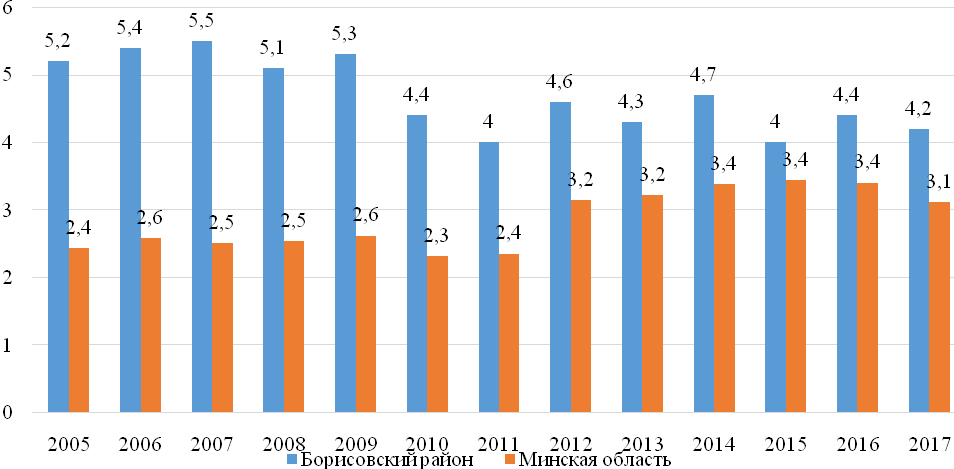 Рис. 55  Многолетняя динами выбросов загрязняющих веществ от стационарных источников Борисовского района и Минской области в тыс. тонн.В структуре выбросов загрязняющих веществ от стационарных источников Борисовского района основной вклад приходится на г. Борисов. В структуре выбросов Борисовского района до 2010 года на выбросы г. Борисова приходилось 2/3 выбросов Борисовского района, вместе с тем начиная с 2010 года вклад выбросов г. Борисова снижался, и в 2015-2016 года вклад составил менее половины выбросов. В 2017 году наблюдается рост вклада выбросов г. Борисова. (рис.56)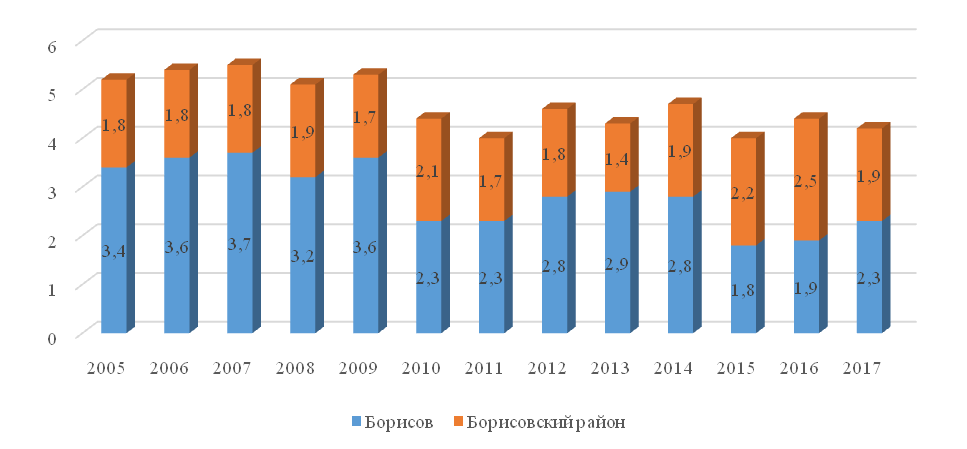 Вклад выбросов загрязняющих веществ от стационарных источников города Борисова в общее количество выбросов Борисовским районом в тыс. тонн.Основными источниками загрязнения атмосферного воздуха в районе являются: ОАО «Лошницкий комбикормовый завод», ОАО «Борисовдрев», ОАО «ТБЗ Цна», ДСУ-25 РУП «ДСТ-5» - асфальтобетонный завод, ДРСУ 122 – асфальтобетонный завод, ОАО «Свинокомплекс Борисовский», ОАО «Птицефабрика Велятичи», ПРУП «Борисовский хрустальный завод им.Дзержинского», ОАО «Борисовский шпалопропиточный завод», ОАО «Резинотехника», ОАО «Борисовский завод пластмассовых изделий», ОАО «Борисовский ДОК», ОАО «Лесохимик».При предприятиях города действуют четыре ведомственные лаборатории по исследованию факторов производственной среды на ОАО «Резинотехника», ОАО «Борисовский завод пластмассовых изделий», ОАО «Борисовский ДОК», ПРУП «Борисовский хрустальный завод».В 2018 году было отобрано 1830 проб атмосферного воздуха по Борисовскому району, из них 1,3% проб превышали максимально разовую ПДК. Из 298 проб по содержанию фенола и его производных – 2,5% проб превышала максимально-разовую концентрацию на 1 - 3 ПДК, из 298 проб по ингредиенту формальдегиду – 3,4% пробы было с превышением максимально разовой концентрации на 1-3 ПДК.В 2018 году руководителями некоторых предприятий был проведен ряд мероприятий, направленных на снижение уровней загрязнения атмосферного воздуха:3.1.2 Централизованное питьевое водоснабжение.По состоянию на 2018 год в районе имеется 250 водопроводов (в т.ч. коммунальных 187, ведомственных 63). Общая протяженность водопроводных сетей составляет . Из сельских водопроводов наибольшая протяженность водопроводных сетей в аг. Лошница Борисовского района Лошницкого сельисполкома и составляет .Изношенность коммунальных водопроводных сетей по району составляет 45 %. При анализе результатов исследования воды из коммунальных водопроводов за последние пять лет наблюдается удельный рост нестандартных проб по санитарно-химическим показателям в 2018 году удельный вес нестандартных проб составил 17,8% (в 2017 году – 11,4%, в 2016 году – 4,5%, в 2015 году - 4,3%, в 2014 году – 2,2% ), в т.ч. рост нестандартных проб имеет место по концентрации железа: в 2018 году – 10,8 %, в 2017 году – 10 %, в 2016 году – 2,3 %, в 2015 году - отсутствуют, в 2014 году – 2,2%).Случаи ухудшения качества воды из коммунальных водопроводов по санитарно-химическим показателям:д. Зачистье Борисовский район Пригородный сельисполком не соответствие по цветности, железу  в 4,4 раза, марганцу в 1,9 раза;д. Селец Борисовский район Моисеевщинский сельисполком не соответствует по цветности, концентрации железа в 2,8 раза;д. Костюки Борисовский район Веселовский сельисполком не соответствие по концентрации железа в 2,5 раза,д. Дуброво Борисовский район Моисеевщинский сельисполком не соответствие по мутности, концентрации железа в 4,6 раза,д. Велятичи Борисовский район Велятичский сельисполком не соответствие по мутности, по концентрации железа в 3,3 раза, марганца в 1,6 раза;д. Колки Борисовский район Метчанский сельисполком  не соответствие по мутности, концентрации железа в 3,5 раза;д. Веселово Борисовский район Веселовский сельисполком не соответствии по концентрации железа в 1,02 раза;д. Селище Борисовский район Моисеевщинский сельисполком не соответствие по концентрации железа в 1,8 раза;д. Яново Борисовский район Зембинский  сельисполком не соответствие по мутности и концентрации железа в 4,9 раза, марганца в 1,38;д. Любча Борисовский район Зембинский  сельисполком не соответствие по мутности, концентрации железа в 7,6 раза;д. Маковье Борисовский район Мстижский  сельисполком не соответствие по цветности, концентрации железа в 5,1 раза,д. Буденичская Рудня Борисовский район Иканский сельисполком не соответствие по мутности, по концентрации железа в 3,3 раза, марганца в 1,1 раза;д. Дедиловичи Борисовский район Иканский сельисполком не соответствие по концентрации железа в 3,7 раза;д. Волоки Борисовский район Мстижский  сельисполком не соответствие по мутности концентрации железа в 5,1 разад. Мстиж Борисовский район Мстижский  сельисполком не соответствие по мутности концентрации железа в 5,1 раза;д. Лошница Борисовский район Лошницкий сельисполком не соответствие по мутности концентрации железа в 4,1 раза;д. Оздятичи Борисовский район Метчанский сельисполком не соответствие по мутности концентрации железа в 5,9 раза;д. Ранное Борисовский район Лошницкий сельисполком не соответствие по мутности, концентрации железа в 3,6 раза, марганца в 2,5 раза.Рост удельного веса нестандартных проб по санитарно-химическим показателям в 2018 году обусловлен значительным износом водопроводных сетей. Две нитки напорных водоводов, протяженностью , подают питьевую воду в г.Борисов до  в сутки от насосной станции II – подъема водозабора «Неманица» и имеют значительный износ. Начатые в 2018 году работы по реконструкции водоводов не удалось завершить из-за недостаточного финансирования.При общей за последние пять лет положительной  динамике качества воды из коммунальных хозяйственно-питьевых водопроводов по микробиологическим характеристикам  в 2018 году удельный вес нестандартных проб составил 0,4% (в предыдущие 4 года нестандартные пробы отсутствовали). Причиной чему явилась погрешность отбора проб. По ведомственным водопроводам в 2018 году удельный вес нестандартных проб по микробиологическим показателям   увеличился с 1% в 2017 году  до 2,2% в 2018 году. Ухудшение было вызвано отсутствием должного содержания систем водопровода, отсутствием должного уровня специализированного обслуживания водопроводных сетей. На ведомственных хозяйственно-питьевых водопроводах в 2018 году по сравнению с 2017 годом удельный вес нестандартных проб воды по санитарно-химическим показателям  уменьшился с 22,2% в 2017 году до 17,3% в 2018 году.Снижение удельного веса нестандартных проб воды из ведомственных водопроводов по санитарно-химическим показателям  было связано  с передачей на баланс коммунальной службы   ГП «Борисовводоканал» систем водоснабжения протяженностью .	В 2018 году отремонтировано с заменой насосов и промывкой  3 скважины (д. Праборное Борисовский район Велятичский сельисполком, д.Перстень Борисовского района Гливинский сельисполком, д. Белино  Борисовского района Гливинский сельисполком).ГП «Борисовводоканал» разработаны проекты ЗСО по 3 сельским водозаборам, что обеспечило 100% всех сельских водозаборов, находящихся в коммунальной собственности.Всего по Борисовскому району 46 населенных пунктов, где  требуется строительство станций обезжелезивания. В 2018 году в эксплуатацию введена только одна станция обезжелезивания в д. Лошница из 4 запланированных на 2018 год (д. Лошница Лошницкий сельисполком, д. Зембин Зембинский сельисполком, д. Б. Ухолода Метчанский сельисполком, д. Костюки Веселовский сельисполком), в соответствии с Комплексом мероприятий по обеспечению санитарно-эпидемиологического благополучия населения Борисовского района на 2018-2020 годы, Планом развития государственного предприятия «Борисовводоканал» на 2018 год.Для улучшения водообеспечения населения требуется строительство новых 8 артезианских скважин, в населенных пунктах: д. Дубени Пригородного сельисполклма, д. Леоново Метчанского сельисполкома, д. Брили Веселовского сельисполкома, д. Горавец Мстижского сельисполкома, д. Горелый Луг Иканского сельисполкома, д. Вишневое Иканского сельисполкома, д. Звеняты Веселовского сельисполкома, д. Н. Янчино Моисеевщинского сельисполкома, что определено так же в Инвестиционной программе в сфере водоснабжения и водоотведения на 2018 год ГП «Борисоввводоканал», а также перечнем мероприятий подпрограммы «Чистая вода» государственной программы «Комфортное жилье и благоприятная среда» на 2016-2020 годы в Борисовском районе.По состоянию на 2018 год проекты были разработаны только по 5 арскважинам д. Дубени Пригородного сельисполкома, д. Леоново Метчанского сельисполкома, д. Брили Веселовского сельисполкома, д. Звеняты Веселовского сельисполкома, д. Н. Янчино Моисеевщинского сельисполкома.В 2018 году установлены фильтровальные установки на артезианских скважинах в д. Садовщина Борисовского района Пригородного сельисполкома, д. Бытча Борисовского района Пригородный сельисполком, аг. Зачистье Борисовского района Пригородного сельисполкома, что тем самым улучшило качество питьевого водоснабжения населения данных сельских населенных пунктов в достижении устойчивого развития Борисовского района.Производственный лабораторный контроль за качеством питьевого водоснабжения населения Борисовского района, осуществляется ведомственной лабораторией государственного предприятия «Борисовводоканал». Проведение производственного лабораторного контроля проводится в соответствии с «Рабочей программой производственного контроля качества питьевой воды Борисовского района» утвержденной решением Борисовского районного Совета депутатов от 28.12.2017 № 163. В соответствии с вышеуказанной программой контроль качества воды из систем централизованного водоснабжения Борисовского района по таким показателям как железо, марганец, нитраты осуществляется 2 раза в год. Информация ГП «Борисовводоканал» о результатах производственного лабораторного контроля предоставляется в ГУ «Борисовский зональный ЦГЭ» еженедельно по понедельникам.Анализ жалоб по вопросам водоснабжения и качества питьевой воды (в разрезе сельсоветов).За 2018 год в ГУ «Борисовский зональный ЦГЭ» на рассмотрении находилось 8 обращений граждан на с жалобами на качества питьевого водоснабжения следующих населенных пунктов:д. Медведевка Борисовского района Пригородный сельисполкомд. М. Ухолода Борисовского района Метчанский сельисполкомд. Велятичи Борисовского района Велятичский сельисполкомд. Брили Борисовского района Веселовский сельисполкомд. Костюки Борисовского района Веселовский сельисполкомд. Белино Борисовского района Гливинский сельисполкомд. Житьково Борисовского района Пригородный сельисполкомд. Ланковщина Борисовского района Неманицкий сельисполкомАнализ водоснабжения населения Борисовского района показывает, что в районе имеются проблемы по обеспечению сельского населения качественной питьевой водой, при этом сдерживающим фактором по достижению социально-экономической устойчивости в области водообеспечения населения является деятельность ГП «Борисовводоканал», а именно отсутствие денежных средств, финансирования на улучшение водообеспечения.По результатам проведенной оценки содержания режимных зон, оборудования систем водоснабжения как коммунальной, так и ведомственной принадлежности, наибольший процент нарушений встречался по вопросам содержания первого пояса ЗСО:не обеспечен покос травы 1 пояса ЗСО в 80% случаев ведомственных систем водоснабжения (д. Нивки Борисовский район Мстижский сельисполком УП «Бумажная фабрика» Гознака; д. Иконы Иконский сельисполком, д. Жерствянка Зембинский сельисполком, д. Костюки Веселовский сельисполком ОАО «Зембинский», д. Б.Негновичи Лошницкий сельисполком ОАО «Лошницкий край») и 40% случаев коммунальной собственности (д. Остров Пересадский сельисполком, д. Н. Село Моисеевщинский сельисполком, д. Борки Пригородный сельисполком, д. Михайлово Пригородный сельисполком, д. Холхолица Веселовский сельисполком, д. Звеняты Веселовский сельисполком);отсутствует ограждение первого пояса ЗСО в 40 % случаев ведомственных источников водоснабжения (артскважин  в д. Б Негновичи Лошницкий сельисполком ОАО «Лошницкий край», д. Иканы Иканский сельисполком ОАО «Зембинский») и 13% коммунальной собственности (Михайлово Пригородный сельисполком, д. Ельница Пересадский сельисполком).В части технического содержания оголовков скважин, отборных кранов, павильонов нарушения чаще встречались на ведомственных источниках водоснабжения (д. Жерствянка Зембинский сельисполком ОАО «Зембинский», д. Копачевка Моисеевщинский сельисполком УП «Зачистье Агро», д. Нивки Мстижский сельисполком УП «Бумажная фабрика» Гознака).3.1.3 Децентрализованное водоснабжение.	В соответствии с решением Борисовского райисполкома от 27 мая 2011 года № 659 общественные шахтные колодцы переданы на баланс ГП «Борисовводоканал».В районе по состоянию на конец 2018 году учтено 485 общественных колодцев. Расположение общественных колодцев по населенным пунктам по каждому сельисполкому:	Велятичский  52 ОШК, Гливинский 34 ОШК, Пригородный 84 ОШК, Зембинский 35 ОШК, Иканский 6 ОШК, Лошницкий 58 ОШК, Метчанский 39 ОШК, Моисеевщинский 80 ОШК, Мстижский 30 ОШК, Неманицкий 32 ОШК,  Пересадский 35 ОШК.	 Качество питьевой воды в колодцах в районе остается неудовлетворительным – в 2018 году удельный вес нестандартных проб по микробиологическим показателям составил 48,5% и санитарно-химическим показателям составил 42,1%. В сравнении с 2017 годом нестандартных проб по санитарно-химическим показателям увеличилось на 17,4%, а по микробиологическим наблюдается уменьшение на 10,4%.Случаи ухудшения качества воды в шахтных колодцах регистрировались:д. Погодица Борисовский район Неманицкий сельисполком по содержанию нитратов в 1,9 раза,д. Вильяново Борисовский район, Пригородный сельисполком по содержанию нитратов в 1,07 раза,д. Гребло Борисовский район Лошницкий сельисполком по содержанию нитратов в 1,19, в  2,4 раза, в 3 раза, в 1,5 раза, в 4 раза, в 2,5 раза и в 1,7 раза;д. Пересады Борисовский район Пересадский сельисполком по содержанию нитратов в 2,46 раза, в 2,3 раза, в 1,08 раза, в 2,5 раза, в 2,6 раза, в 1,9 раза, в 2,6 раза,д. Залесье Борисовский район, Пересадский сельисполком по содержанию нитратов в 3,3 раза,д. Ранное Борисовский район Лошницкий сельисполком по содержанию нитратов в 1,9 раза,д. Гливин Борисовский район Гливинский сельисполком по содержанию нитратов в 1,1 раза;д. Кострица Борисовский район, Пригородный сельисполком по содержанию нитратов в 3 раза, окисляемость в 1,1 раза, цветность, в 1,6 раза, в 1,07 раза, в 1,08 раза, в 1,1 раза, в 1,5 раза, в 3,02 раза, цветности , мутности, окисляемости в 1,14 раза;д.Рем Борисовский район Мстижский сельисполком по содержанию нитратов в 1,7 раза, в 1.6 раза, в 2,3 раза, по мутности, д. Холмовка Борисовский район Мстижский сельисполком по нитратам в 2,3 раза;д. Струпень Борисовский район Пересадский сельисполком по нитратам в 1,2 раза, в 1,3 разаЗагрязненность нитратами регистрировалось в 32,5 %  обследованных в плановом порядке общественных колодцев.По данным за период с 2010 года в районе 22,6 % колодцев имеет стойкое загрязнение нитратами выше нормативов, в которых вода для питьевых нужд непригодна. В 2018 году по результатам лабораторных исследований вынесено 8 предписаний о приостановлении (запрете) деятельности, в соответствии с которыми приостановлено (запрещено) использование воды в питьевых целях из 19 децентрализованных источников. В 2018 году согласно представленного ГП «Борисовводоканал» графика проведена чистки и дезинфекция 180 общественных колодцев. 	Обслуживание общественных колодцев проводится силами ГП «Борисовводоканал».  Наибольший процент нарушений, выявляемых при обследовании колодцев, составляют вопросы:  отсутствия ведра  1,6 %, содержание прилегающей территории 1,07 %.На балансе ГП «Борисовводоканал» находятся очистные сооружения. В городе протяженность канализационных сетей составляет 176,5 км, на районе 41 км. Комплекс очистных сооружений, состоящий из 1-ой очереди 1975 года постройки и 2-ой очереди 1995 г., поддерживается в работоспособном состоянии. Необходимо повышение эффективности технологических процессов по очистке сточных вод путем реконструкции очистных сооружений, чтобы исключить нанесение экологического ущерба природе.	Цех очистных сооружений расположен в районе д. Б.Ухолода, ограждение бетонным забором и металлической сеткой. Территория заасфальтирована, озеленена, имеются пешеходные дорожки с твёрдым покрытием. Для сбора мусора на территории цеха  оборудована контейнерная площадка с водонепроницаемым покрытием, ограждением с трех сторон. Мусоросборники технически исправны, оборудованы крышками, имеют маркировку с указанием вида отходов. Также на территории цеха установлены урны для сбора мусора. Вывоз мусора осуществляется машиной предприятия ГП «Борисовводоканал» на полигон ТКО УП «Жилье» по мере накопления. Санитарно-защитная зона цеха составляет 500 метров. На предприятии работает 54 человека в 2 смены по 12 часов. Санитарно-бытовые помещения представлены мужскими и женскими гардеробными, душевыми (не эксплуатируются из-за плохой воды), санузлами. В гардеробных установлены металлические двухсекционные шкафчики для домашней и спецодежды. Стирка спецодежды организована на самом предприятии: имеется одна стиральная машина и одна машина для отжима, выделено место для сушки специальной одежды. Спецодеждой, средствами индивидуальной защиты работники очистных сооружений обеспечены в полном объёме. Комнаты приема пищи обеспечены микроволновыми печами, холодильниками, электрочайниками. Аптечки укомплектованы, препаратов с истекшим сроком годности на момент проверки не обнаружено. Отопление осуществляется от собственной котельной, работающей на дровах. На очистных сооружениях имеется план ликвидации ЧС на очистных сооружениях, инструкции по ликвидации последствий ЧС. Водоснабжение от артезианской скважины (не используется в питьевых целях) – павильон подземный, оборудование окрашено, оголовок забетонирован, павильон побелен.         Сточные воды поступают в цех очистных сооружений по 5 коллекторам из города Борисова и Борисовского района.        Проектная мощность цеха очистных сооружений составляет 104 тыс.м3/сутки. Фактическая мощность составляет на момент проверки 38 тыс.м3/сутки.        Сточные воды, поступающие в приемную камеру разделятся на две очереди цеха очистных сооружений. По каждой очереди цеха очистных сооружений - сточные воды проходят: трехстадийную механическую очистку; стадию биологической очистки; стадию доочистки на биологических прудах. Нормативно-очищенные сточные воды по самотечному каналу сбрасываются в реку Березина.         В процессе производства на цехе очистных сооружений образуются следующие виды отходов: ил, песок, бытовые отходы, ветошь, отходы бумаги и картона, зола, стружка металлическая, уличный смет, растительные отходы и т.д.          На очистных сооружениях имеется аккредитованная лаборатория контроля качества сточных вод (аттестат аккредитации №BY/ 112 1.0067. Действует до 21.11.2021г.)  Лаборатория осуществляет технологический контроль работы всех очистных сооружений; контроль  качества сточных вод предприятий, организаций (53 предприятия) на выпуске в городскую канализацию; локальный мониторинг сточных, поверхностных и подземных вод. Разработана программа производственного контроля за работой цеха очистных сооружений и сбросом сточных вод в р.Березина на 2019г.  Программа соответствует требованиям законодательства РБ в области санитарно-эпидемиологического благополучия населения. Испытания в рамках производственного контроля выполняются в полном объеме и своевременно силами собственной аккредитованной лаборатории, либо с привлечением сторонних аккредитованных лабораторий. Имеется карта-схема с нанесением и расшифровкой точек отбора. Разрешение на специальное водопользование № 05/02.0110 от 30.03.2018г. сроком действия до 29.03.2023г. Определен перечень загрязняющих веществ в сточных водах при сбросе в городскую канализацию - Решение Борисовского районного исполнительного комитета № 780 от 24.06.2011г. Разработана и утверждена инструкция об условиях приема сточных вод в систему хозяйственно-бытовой канализации города Борисова и Борисовского района - Решение Борисовского районного исполнительного комитета № 1244 от 22.09.2014г.На предприятии ведется журнал учета аварийных ситуаций на водопроводных и канализационных сетях и принятых мер по их ликвидации: указываются место аварии, характер аварии, дата и время поступления и локализации, исполнитель, № акта промывки сетей. 3.1.4 Гигиеническое обеспечение банного обслуживания.На территории Борисовского района района функционирует 5 бань:-УП «Жилье» 3 бани, 2 бани в г. Борисове, 1 в д. Лошница Лошницкого сельсовета на 12 помывочных мест, -ведомственные бани на 48 помывочных мест в г. Борисове. Состояние бань  удовлетворительное, ремонты помещений и оборудования были  проведены в текущем году. Бани полностью обеспечены  инвентарем, моющими и дезсредствами.Жалоб за последние 4 года по вопросам банного обслуживания не было. 3.1.5 Гигиеническая обеспечение почв, оценка состояния сбора и обезвреживания отходов, благоустройства и санитарного состояния населенных мест.Почва в районе контролируется на соответствие гигиеническим нормативам по содержанию солей тяжелых металлов и микробиологическое  загрязнение (включая гельминты) в жилом секторе,  в зонах влияния промпредприятий, полигонов твердых коммунальных отходов, транспортных магистралей Мониторинг почв проводится по контрольным точкам:г. Борисов ул. Железнодорожная,52г. Борисов ул. Сенная (территория, прилегающая к ОАО «Борисовский шпалопропиточный завод»)г. Борисов ул. Сенная, 113 (селитебная зона)г. Борисов ул. 30 лет ВЛКСМ (территория, прилегающая к ОАО «Борисовдрев»).За 2018 год отобрано 582 пробы почвы для исследования по микробиологическим показателям (в т.ч.гельминты) и химическим (соли тяжелых металлов), из них 513 с территории детских учреждений, детских и спортивных площадок. По результатам установлено что все пробы, отобранные в селитебной зоне соответствовали требованиям гигиенических нормативов, как по микробиологическим так и по санитарно-химическим показателям, 20% проб отобранных в зоне влияния промышленных предприятий не соответствовало требованиям гигиенических нормативов по содержанию солей тяжелых металлов. 	Охват плановой очисткой домовладений ведомственного жилого фонда составляет 100% , частного сектора  г. Борисова 100%, сельских населенных пунктов 80%, садоводческих товариществ 93,9%  и гаражных кооперативов составляет 98,4%.             Вывоз мусора проводится согласно схемы обращения с коммунальными отходами, образующимися на территории г.Борисова и Борисовского района, согласованной ГУ «Борисовский зональный ЦГЭ» и утвержденной решением Борисовского райисполкома № 2227 от 28.12.2018  В 2018 году случаи нерегулярного вывоза мусора были зарегистрированы, как с контейнерных площадок по сбору ТКО от домов расположенных на территории г. Борисова, так на и на территории сельских населенных пунктов: г. Борисов, ул. 50 лет БССР, 1, 3, 5, б-р Гречко, 5, 18, пр. Революции, 25, 31, ул. М. Горького, 86, 92, ул. 3-его Интернационала, 12, 14, 16, 66, ул. Лопатина, 26, ул. Строителей, 23а, ул. Тухачевского район СШ № 7, ул. Зеленый городок, 1, ул. Днепровская, 21, 49а, ул. Л. Чаловской, 33, ул. П. Рака, 102, ул. Ленинская, 10а, ул. Труда, 2, 96 ; Борисовский район, д. Б. Тростяница, д. Веселово, д. Костюки Веселовский сельисполком, д. Зембин  ул. Советская и ул. Ленинская Зембинский сельисполком, аг. Велятичи ул. Молодежная Велятичский сельисполком, аг. Старо-Борисов ул. Советская Пригородный сельисполком и др.	В г.Борисове имеются очистные сооружения. Цех очистных сооружений ГП «Борисовводоканал» расположен в районе д. Б. Ухолода. На очистных сооружениях имеется аккредитованная лаборатория контроля качества сточных вод (аттестат аккредитации №BY/ 112 1.0067. Действует до 21.11.2021г.)  Лаборатория осуществляет технологический контроль работы всех очистных сооружений; контроль  качества сточных вод предприятий, организаций (53 предприятия) на выпуске в городскую канализацию; локальный мониторинг сточных, поверхностных и подземных вод. В 2018 году проводилась строительство объекта «Реконструкция 2-ух напорных коллекторов диаметром  от ГНСК № 2 до очистных сооружений» за счет средств займа Международного банка реконструкции и развития Объект строительства был введен в эксплуатацию в ноябре 2018 года.Обращений на работу очистных сооружений за 2018 год не поступало. Достижение устойчивого развития Борисовского района в части улучшения водоотведения для сохранения и укрепления здоровья населения в районе в 2018 году регулировалось путем выполнения Комплексного плана мероприятий по развитию Борисовского района на 2017-.в части реконструкции 2-ух напорных коллекторов.В районе имеется 1 коммунальный  полигон твердых бытовых отходов (ТБО), находится на балансе УП «Жилье». Полигон ТКО расположен в  восточнее города Борисова слева от автодороги Борисов – Б.Ухолода и занимает земельный участок площадью . Расстояние от центра города (Центральная площадь) до полигона ТКО составляет .	Полигон эксплуатируется с 1954г. Разрешение на размещение (захоронение) отходов определено Министерством охраны природы в соответствие с решением Минского областного комитета № 02120 от 03 августа 2015г. сроком на 5 лет. 	Значительная часть территории, прилегающей к полигону, заболочена. Расстояние от границы объекта до д. Б. Ухолода составляет , до жилой застройки г. Борисова , до реки Березина . Санитарно- защитная зона 500м. Общая площадь полигона , рабочая – , хозяйственная . Производственная зона оборудована 7 картами для складирования и захоронения отходов размером 50/60м. Вместимость полигона расчетная и составляет около 1200,0 тыс. м³ в год, фактическая 1000,0-1500,0 тыс. м³ в год (от предприятий (промышленные отходы) 40%, от населения 60%). Схема складирования высотная. Глубина залегания отходов составляет в среднем 20м.	По периметру полигона обустроен кольцевой канал глубиной  и кольцевой вал высотой около , имеется ограждение, установлен шлагбаум. Для сбора дождевых, талых вод и дренажных вод имеется водоотводная канава с южной стороны вдоль автодороги. В хозяйственной зоне установлены автомобильные весы.	 На полигон принимаются отходы из жилых домов, общественных зданий и учреждений, предприятий торговли, общественного питания, уличный, садово-парковый смет, строительный мусор и некоторые виды твердых отходов производства 111-1У классов опасности. Имеется перечень предприятий и объемы вывозимых отходов в год. Бытовые отходы от физических лиц принимаются с выдачей квитанции. Территория хозяйственно - складской зоны обеспечена освещением в темное время суток, установлены 2 биотуалета, летний душ.Санкционированным местом размещения (сбора и временного хранения) отходов является мусоропровод, контейнерная площадка (контейнер) для сбора отходов, деревянные мусоросборники у домов барачного типа, урна (в местах общего пользования) специальное транспортное средство (мусоровоз), участки (стационарные и передвижные приемно-заготовительные пункты) по сбору вторичных материальных ресурсов, полигон твердых коммунальных отходов (ТКО). От домов индивидуальной жилой застройки (г. Борисов и Борисовский район) твердые коммунальные отходы удаляются путем подворового объезда. В частном секторе допускается размещать отходы в закрытой таре или упаковке на территории, прилегающей к одноквартирному жилому дому, земельному участку, предоставленному или переданному для строительства и (или) обслуживания жилого дома, ведения личного подсобного хозяйства и (или) огородничества, только в день вывоза отходов, определенного в договоре. По результатам анализа обращений граждан и юридических лиц в 2018 году в ГУ «Борисовский зональный ЦГЭ» на рассмотрении находилось 8 обращений по вопросам несвоевременного удаления ТКО с территории контейнерных площадок и замусоренность территорий, а именно: г. Борисов ул. Серебренникова,41, г. Борисов ул. Лопатина, . Борисов пр. Революции,25, Борисовский район д. Б.Тростяница, д. Костюки д. Кричино д. Заболотье д. Веселово Веселовский сельисполком,  Борисовский район д. Старо-Борисов Пригородный сельисполком, г. Борисов пер. Демидовский (Север-2), г.Борисов ул. Батурина, 92, Борисовский район д.Стайки ул. Жествяная,7 Неманицкий сельисполком.Активизацию работы районной инспекции по охране окружающей среды по контролю за обращением отходов с целью снижения рисков здоровью хотелось бы видеть в продвижении и увеличению охвата раздельным сбором мусора. Обеспечение проведение информационной работы среди населения по вопросам раздельного сбора отходов. Усилить контроль за содержанием мест размещения бытовых отходов, мест временного складирования  вторичных отходов.Вопросы санитарного состояния территорий населенных мест были рассмотрены в 2018 году на заседании Борисовского районного исполнительного комитета с принятием решения  № 335  от 1 марта 2018 с утверждением районного плана мероприятий по наведению в 2018 порядка на земле и благоустройству территорий населенных пунктов Борисовского района,  также заслушаны итоги проведения мероприятий по благоустройству в первое полугодие 2018 года с принятием решения Борисовского  райисполкома от 27.07.2018 № 1205 «О ходе выполнения районного плана мероприятий по наведению порядка на земле и благоустройству населенных пунктов Борисовского района». В каждом сельском исполнительном комитете (12) вопросы наведения порядка были заслушаны с принятием решения и утверждением плана мероприятий по благоустройству и наведению порядка на территории сельских населенных пунктов.   При проведении надзорных мероприятий в части санитарного содержания территории в 2018 году были выявлены нарушения по содержанию территорий на 26% объектов. Структура объектов, где выявлялись нарушения санитарного содержания прилегающих территорий: строительные площадки –  3% (ОАО «СУ 153» строящейся жилой дом по ул. Ватутина, филиал СУ 152 филиал № 278 ОАО «Строительный трест № 21» строительная площадка по ул. Серебренникова);гаражные и дачные кооперативы – 8,6% (г. Борисов, ГСК 18,ГСК «Строитель плюс», «ГСК «Плейсид», ГСК «Танкист», ГСК «Днепровец», ГСК «Виконтстрой», ГСК «Армеец-2», ГСК «Звезда 409», ГК «Бумажник»,  ГПК «Никита» , ГПК «Путеец-2», ГПК «Дунай» и др.);гражданские кладбища – 15,4% (д. Неманица, д. Селитренки , д. Первомайское Неманицкий сельисполком, д. Б. Негновичи, д. М. Негновичи, д. Бояры Лошницкий сельисполком, д. Оздятичи, д. Б. Ухолода, д. Метча, д. Маталыга Метчанский сельисполком, д. Шабыньки, д. Забашевичи, д. Новищино, д. Слободка, д. Рубленики Гливинский сельисполком,  д. Верески, д. Упиревичи Пересадский сельисполком, д. К.Слобода, д. Подберезье, д. Бродовка, д. Стрелковцы, д.Тимки Пригородный сельисполком, д. Трояновка, д.Обча, д. д.Ст.Янчино, д. Моисеевщина Моисеевщинский сельисполком, д. Горелый Луг, д. Иканы Иканский сельисполком, д.Зембин, д.Поляны Зембинский сельисполком, д. Холмовка, д. Нивки, д. Недаль, Мстижский сельисполком);сельскохозяйственные объекты – 11% (ОАО «Зембинский» д.Иканы МТФ Икинский сельисполком, д.Мстиж ОАО «Корсаковичский» МТФ «Волоки»Мстижский сельисполком, ОАО «Экологический сельскохозяйственная компания Ганьсу-Бел» д.Гливин РММ Гливинский сельисполком, ООО «Метча-Агро» д. Метча РММ Метчанский сельисполком, ОСП УП «Бумажная фабрика Гознака ОАО «Зембинский» РММ Иканский сельисполком, ОАО Птицефабрика Велятичи» столовая д.Велятичи Велятичский сельисполком);дворовые территории – 26% (г.Борисов прилегающая территория к контейнерным площадкам для сбора ТКО от жилых домов ул. 3-его Интернационала,17, ул. Батурина, 103, ул. М. Горького, 71, 86, 92, 98, ул. Чапаева, 15, 29, 35, 38, ул. Краснознаменная, 58б, ул. Киевская, 16, ул. Лопатина, 162, 202, 207а, ул. Труда,2 и др.)предприятия и организации других – 30% (г.Борисов, ул.Ватутина,32а ООО «Александра» административное здание, ЧП «Хельга торг» ул. Ватутина,32 торговый павильон, магазин № 20 ОАО «Борисовгорпищеторг» ул. Галицкого,21, химчистка ЧП «Лилия плюс» ул. Блюхера,19 г.Борисов, парикмахерская № 12 ОАО «Борисовбытсервис» ул. Гагарина, г.Борисов, г.Борисов, ЧУП «Горзаготконтора» г.Борисов ул. Морозова,99, магазин № 60 ОАО «Веста-Борисов» ул. Труда,2а г.Борисов, магазин «Евроопт» ООО «Евроторг» ул. Пирогова,26 г.Борисов, ОАО «Борисовгрузавтотранс» ул. Лопатина,160 г.Борисов,  Военный комиссариат ул. Л. Чаловской . Борисов, ОАО «140 ремонтный завод» ул. Л.Чаловской, г.борисов, Борисовские электрические сети, территория под ЛЭП д.Остров Пересадский сельисполком, магазин «Евроопт» ООО «Евроторг» ул. Гагарина,107 г.Борисов, артскважина ГП «Борисовводоканал» д.Остров Борисовский район, артскважина ОАО «Борисовский завод агрегатов» д. Шабыньки Борисовский район, ГУ «Борисовский РОС «БООР» г.Борисов)организации здравоохранения – 6% (ГУ «592 военный медицинский центр» ул. Госпитальная г. Борисов, Борисовский МПО УЗ «МОПБ» ул. Лопатина, . Борисов, УЗ «Борисовская больница № 2»  ул. Лопатина, .  Борисов, УЗ «Борисовская больница» ул. 1812 года,9 г. Борисов, УЗ «Борисовский роддом» ул.Инкубаторная,17А г.Борисов ).Достижение устойчивого развития района в части улучшения санитарного содержания территории для сохранения и укрепления здоровья населения в районе в 2018 году регулировалось следующими документами: Комплексным планом мероприятий по развитию Борисовского района на 2017-2020 годы, утвержденного первым заместителем Премьер-министра республики Беларусь Матюшевским В.С. 20.09.2017,  Комплексом мероприятий, по обеспечению санитарно-эпидемиологического благополучия населения на 2018 - 2020гг., утвержденного заместителем председателя Минского облисполкома, в развитие которого разработан территориальный Комплекс мероприятий по обеспечению санитарно-эпидемиологического благополучия населения Борисовского района на 2018–2020 годы, решением Борисовского райисполкома от 10.04.2018 № 587 «О благоустройстве и санитарной очистке Борисовского района»,  республиканским планом мероприятий по наведению порядка на земле в 2018 году решением Борисовского райисполкома № 335  от 1 марта 2018 с утверждением районного плана мероприятий по наведению в 2018 порядка на земле и благоустройству территорий населенных пунктов Борисовского района, решением Борисовского  райисполкома от 27.07.2018 № 1205 «О ходе выполнения районного плана мероприятий по наведению порядка на земле и благоустройству населенных пунктов Борисовского района», распоряжением Борисовского райисполкома № 18р от 20 марта . «О проведении субботника на территории Борисовского района», Распоряжением Борисовского райисполкома от 27 марта 2018 № 21р «О проведении месячника по наведению порядка на земле, благоустройству и озеленению территорий».Анализ показывает, что выполнение пунктов данных комплексных планов, территориальных планов, мероприятий по наведению порядка  и благоустройству территорий проводится в соответствии с установленными сроками. Несмотря на это, по результатам проведения оценки санитарного содержания территорий, становится очевидным, что предпринимаемые руководителями субъектов хозяйствования меры, в т.ч. УП «Жилье», не достаточно эффективны. По прежнему актуальной остается проблема образования свалок крупногабаритного мусора на прилегающих к контейнерным площадкам территориях. Причинами этому является не только низкая культура, но и осведомленность отдельной категории граждан о порядке сбора и вывоза данного вида отходов, значительный износ парка специализированной техники УП «Жилье», отсутствие должного финансирования работ по санитарной очистке и благоустройству. Так же «хронически» имеет место проблема неудовлетворительного содержания внутридворовых территорий неканализованных домов барачного типа, не всегда регулярно осуществляется откачка выгребов надворных туалетов. Улучшения санитарно-эпидемиологической обстановки на территориях данного вида домов можно решить только путем реконструкции их, подключением к централизованным сетям канализации, водоснабжения, отопления.Так же при формировании плана мероприятий по благоустройству и наведению порядка на территориях Борисовского района, УП «Жилье» совместно с Борисовской инспекцией ПР и ООС  включить следующие вопросы:обустройство площадок для временного хранения крупногабаритных отходов от благоустроенного  жилого фонда с  учетом опыта других регионов Республики Беларусь и г.Минска, разработать механизм либо систему своевременного удаления крупногабаритного мусора с территории прилегающей к контейнерным площадкам;провести ремонт  оборудования контейнерных площадок: ул. Н.Неман, 153, ул. Краснознасменная, 58б, ул. Блюхера, 3, ул. М.Горького, 86, пр. Революции, 31, ул. Серебренникова, 31, ул. Тухачевского в районе СШ № 7;завершить оборудование контейнерных площадок для сбора отходов с территории кладбищ в сельских населенных пунктах в соответствии с действующими ТНПА.Так же для эффективности работы по благоустройству и ведению порядка на земле необходимо создание межведомственной рабочей группы с участием специалистов других заинтересованных ведомств, ключевую роль при этом отвести Борисовскому райисполкому. 3.1.6 Гигиеническое обеспечение зон отдыха населения, в том числе на открытых водоемах.   Согласно  решению райисполкома № 179 от 29.01.2019  «О подготовке зон массового отдыха населения на водных объектах к летнему сезону 2018  года, их содержании и мерах по усилению охраны жизни на водах людей» в районе утверждены 8 зоны отдыха на водных объектах: С одним из собственников УП «Жилье» заключен договор на проведение производственного лабораторного контроля качества и безопасности воды и акарицидной обработки всех утвержденных зон отдыха на водоемах.Все отобранные пробы воды (256) в утвержденных, решением Борисовского райисполкома, зонах отдыха на водоемах, исследованные по санитарно-химическим и бактериологическим показателям за 2018 год отвечали требованиям гигиенических нормативов.Обращений по вопросам Гигиеническое обеспечение зон отдыха населения, в том числе на открытых водоемах, расположенных на территории Борисовского района, в 2018 году в ГУ «Борисовский зональный ЦГЭ» не поступало.При анализе Плана подготовки зон массового отдыха населения на водных объектах к летнему сезону . и Плана мероприятий по благоустройству каждой зоны отдыха и пляжа в Борисовском районе на 2018 год установлено выполнение всех пунктов плана. Однако также обозначены вопросы, которые требуют активизации работы субъектов хозяйствования по дальнейшему благоустройству  зон отдыха на водоемах к следующим купальным сезонам, деятельность которых является сдерживающим фактором по достижению и социально-экономического устойчивости в области гигиенического обеспечение зон отдыха населения, в том числе на открытых водоемах:- проработка вопроса обеспечения 7 зон отдыха на водоемах душевыми установками, питьевыми фонтанчиками (исключение составляет центральный городской пляж в районе пешеходного моста через р. Березина);- обеспечение всех зон отдыха объектами, предназначенными для благоустройства и обслуживания отдыхающих (пунктами проката, торговыми объектами общественного питания и другими).3.2. Гигиена воспитания и обучения детей и подростков.Состояние здоровья подрастающего поколения является одними из актуальных вопросов современного общества. Это обусловлено тем, что многие формы патологий формируются в детстве и здоровье взрослого поколения определяется здоровьем детей.Здоровье детей закономерно рассматривается как один из важнейших медико-социальных приоритетов государства. Общепризнанно, что дети – это особая часть населения, важнейшей особенностью которой является ранимость и чувствительность к воздействию окружающей среды – природной и социальнойВ ходе анализа проектной мощности учреждений дошкольного образования и их фактической наполняемости было установлено следующее.  	Переукомплектованы более, чем на 50%: ГУО «Неманицкий д/с Борисовского района» (68,4%) и ГУО «Кищино-Слободской УПК Борисовского района» (75%). 	Переукомплектованность на 10% - 50% отмечается в следующих учреждениях: ГУО «Ясли-сад № 5 г.Борисова» (25%), ГУО «Ясли-сад № 9 г.Борисова» (26%), ГУО «Ясли-сад № 12 г.Борисова» (21%), ГУО «Ясли-сад № 26 г.Борисова» (18%), ГУО «Ясли-сад № 27 г.Борисова» (14,4%), ГУО «Ясли-сад № 28 г.Борисова» (16%), ГУО «Ясли-сад № 37 г.Борисова» (18,4%), ГУО «Ясли-сад № 42 г.Борисова» (16,4%), ГУО «Ясли-сад № 48 г.Борисова» (26,3%), ГУО «Ясли-сад № 50 г.Борисова» (16,5%), ГУО «Веселовский семейный д/с Борисовского района» (25%),   ГУО «Кострицкий д/с Борисовского района» (25%). 	Переукомплектованы менее  чем на 10% такие учреждения как: ГУО «Ясли-сад № 23 г.Борисова» (9,9%), ГУО «Гливинский д/с Борисовского района» (8,3%), ГУО «Ясли-сад № 16 г.Борисова» (6,4%), ГУО «Мстижский УПК Борисовского района» (5%), ГУО «ДЦРР г.Борисова» (1,1%).	По данным управления по образованию Борисовского райисполкома увеличилось количество детей дошкольного возраста, посещающих учреждения дошкольного образования. В 2018/2019 учебном году в ДДУ функционирует 420 групп, дошкольное образование получают 8443 ребенка (2015 год - 7855, 2016 год - 7868, 2017 год - 8039, 2018 год - 8243). Охват детей дошкольным образованием - 103,7%. Учитывая пожелания законных представителей воспитанников, управление по образованию удовлетворяет потребность предоставления мест в учреждениях дошкольного образования в пределах шаговой доступности. 	Ввод в эксплуатацию в микрорайоне № 6 в 2016  году ГУО "Ясли-сад № 50 г.Борисова" на 230 мест проблему перегрузки дошкольных учреждений не решил. В связи с этим остро стоит вопрос предоставления мест для детей дошкольного возраста в Залинейном районе, микрорайоне № 6, микрорайоне "Лядище", где существует потенциальная потребность в строительстве дошкольных учреждений. Информация о планируемом строительстве детских дошкольных учреждений в Борисовском районе отсутствует.За последние 5 лет в целом по Борисовскому району отмечается снижение числа детей дошкольного возраста с I группой здоровья с 31,9% до 29,9% . Удельный вес дошколят, относящихся ко II группе здоровья, т.е. имеющих функциональные и морфологические отклонения, а также сниженную сопротивляемость организма к воздействию неблагоприятных факторов внешней среды,  за 2018 год составил 61,4 % против 61,2% в 2014 году (рис. 57).Школьники по состоянию здоровья распределены по физкультурным группам:  в основной группе занималось – 73,8%, в подготовительной – 16,6%, в специальной – 6%.  По сравнению с 2017 годом  количество детей, занимающихся в основной группе, уменьшилось на 1,8%, при этом увеличилось в подготовительной группе на 0,5% и в специальной группе на 0,4%.  По состоянию здоровья освобождено от урока физкультуры 192 школьника (1,8%), что на 89 детей больше, чем в 2017 году. Лечебная физическая культура для школьников проводилась   в   городских поликлиниках (196 школьников) в зале ЛФК (занималось – 196  (1,8%) учащихся). В сельской местности Борисовского района отмечается стабильный показатель удельного веса детей дошкольного возраста  имеющую  4 группу здоровья. В 2018 году удельный вес детей входящий в состав 1 группы здоровья составил 27%, что ниже уровня 2014 года в 1,3 раза.   Здоровье детей и подростков – результат многих слагаемых. Оно складывается из уровня физического, умственного, функционального развития в различные возрастные периоды, состояния адаптационно-приспособительных реакций в процессе роста, заболеваемости. В школьном возрасте отмечается интенсивный процесс роста и развития организма, происходит его биологическое и социальное созревание. Именно, для этого возрастного периода характерна большая ранимость, повышенная чувствительность к воздействию неблагоприятных факторов окружающей среды, пребывание в учебном учреждении нередко неблагоприятно сказывается на здоровье детей. Комплексным показателем, характеризующим здоровье детей и подростков, является распределение по группам здоровья (см. рис.59, 60, 61, 62).Обеспечение мониторинга здоровья детей и подростков в общеобразовательных учреждениях. По результатам углубленного медицинского осмотра в 2018 году выявлено 22030 заболеваний (1036,2 на 1000 осмотренных), что на 34,6% больше, чем в 2017 (1001,6 на 1000 осмотренных). среди городских выявлено 18756 заболеваний (1015,1 на 1000 осмотренных), что на 15,5%о больше, чем в 2017 (999,6 на 1000 осмотренных). среди сельских учреждений образования выявлено 3274 заболеваний (1176,4 на 1000 осмотренных), что на 41,7%о больше, чем в 2017 (1134,7 на 1000 осмотренных). Показатель первичной заболеваемости по данным обращаемости за медицинской помощью учащихся средних школ г. Борисова и Борисовского района на протяжении 10-ти лет увеличился в  2,9  раза и в 2,3 раза соответственно. (рис. 63)Заболеваемость по школам Борисовского района за 2017  и 2018 годТаблица 13При анализе показателей первичной заболеваемости школьников Борисовского района за 2018 год установлено,  что в структуре заболеваний преобладают острые респираторные вирусные инфекционные заболеваний. На втором месте – грипп.В течение 2018 года среди  школьников заболеваемость составила  2191,5 на 1000 случаев, на 57/1000 случаев (2,6 %) больше по отношению к 2017 году.среди городских школьников заболеваемость составила  1015,1 на 1000 случаев, на 16/1000 случаев (1,5 %) больше по отношению к 2017 году.среди сельских учреждений образования заболеваемость составила  1176,4 на 1000 случаев, на 42/1000 случаев (3,6 %) больше по отношению к 2017 году.Заболеваемость ОРВИ составила – 9755 на 1000 случаев (рост на 4,2%); ветряной оспой – 20,9 на 1000 случаев (рост на 29,9%).среди городских учреждений образования - 879,9 на 1000 случаев (рост на 5,6%);среди сельских учреждений образования - 1037 на 1000 случаев (рост  на 3);Среднее количество пропусков по болезни одним ребенком составило 6,6 дня (в 2017 – 6,5 дня).среди городских среднее количество пропусков по болезни одним ребенком составило 6,5 дня (в 2017 – 6,5 дня).среди сельских учреждений образования среднее количество пропусков по болезни одним ребенком составило 6,65 дня (в 2017 – 6,37 дня, увеличение на 0,28 дня).Зарегистрировано 337 травм или 23,73 случаев на 1000 (в 2017 году  – 20,88%о).среди городских - 319 или 17,26 на 1000 (в 2017 - 14,77%о) рост на 2,5%о.среди сельских учреждений образования- 18 или 64,6 на 1000 (в 2017 - 61,9%о) рост на 2,7%.Особый интерес и настороженность вызывают «школьнозначимые» болезни. Динамику выявленной патологии в дошкольных и школьных возрастах можно увидеть в разрезе город Борисов и Борисовский район за 2014 и 2018 года (табл 14 и табл 15).Количество детей с нарушениями осанки и сколиозом в городе БорисовеТаблица 15Количество детей с нарушениями осанки и сколиозомсельской местности Борисовского районаТаблица 15В современной школе адаптация учащихся к образовательному процессу осуществляется в условиях гиподинамии, несоответствия учебной нагрузки функциональным возможностям школьников, что приводит к отрицательной динамике в здоровье учащихся с увеличением «школьного стажа». Поэтому в дальнейшем должна быть продолжена совместная работа всех структур и ведомств по улучшению условий жизнеобеспечения и охраны здоровья подрастающего поколения.В Борисовском районе нашел свое отражение гигиенический проект    «Школа – территория здоровья». Стартовать он начал в 2017 году  в ГУО «Лошницкая средняя школа Борисовского района» и ГУО "Средняя школа № 23 г.Борисова". В учреждениях были проведены общешкольные родительские собрания и классные родительские собрания с целью ознакомления законных представителей учащихся с проектом. Таким образом, в реализации проекта задействованы как педагоги, так и родители. Была анализирована неинфекционная заболеваемость школьников мониторинговых классов и на основании заболеваемости строилась методическая работа не только с детьми, но и их родителями.Все учебные кабинеты обеспечены схемами зрительно-двигательных траекторий, учебными плакатами «Сиди правильно».  В рекреации начальных классов  для организации активного отдыха учащихся во время перемен расчерчены «Классики», размещена классная доска.  Ежедневно проводится утренняя зарядка для учащихся начальных классов.  Организованы факультативные занятия по программе «По ступенькам здорового питания» 3 класс,  «Здоровый образ жизни» 7 класс.  ГУО «Лошницкая средняя школа Борисовского района» и ГУО "Средняя школа № 23 г.Борисова" приняли участие в республиканском конкурсе среди учреждений общего среднего образования Республики Беларусь на лучшую реализацию межведомственного информационного проекта «Школа – территория здоровья» и были награждены Дипломом победителя  в номинации «Школа, содействующая укреплению здоровья, реализующая мероприятия по профилактике нарушений опорно-двигательного аппарата у учащихся». В настоящее время материалы ГУО «Лошницкая средняя школа Борисовского района»  отправлены для участия в межрегиональном конкурсе «Здоровое поколение» в Санкт-Петербурге.По результатам мониторинга  «Оценка деятельности учреждений образования для определения уровня функционирования информационного проекта «Школа — территория здоровья» ГУО «Лошницкая средняя школа Борисовского района»  оценена на  107 балов. В 2018 году – 103 балла. По данным медицинского осмотра  с Д -учёта снято 2 человека.Одним, из существенных факторов, влияющих на состояние здоровья детей и подростков, следует рассматривать условия пребывания в учебно-воспитательных учреждениях. 	Благодаря совместно проводимой работе по приведению среды обитания детей в организованных коллективах в соответствие с гигиеническими нормативами удалось достигнуть положительной динамики санитарно-гигиенического состояния и эпиднадежности учебно-воспитательных учреждений. В 2018 году на контроле в отделении гигиены детей и подростков состояло 200 учреждений средней и низкой группы риска; учреждений высокой группы риска – нет. Количество учреждений низкой группы риска составляет  71,5%, на учреждения средней группы риска приходится 28,5%.Оздоровление учебно-воспитательного процесса и  обеспечение гигиенических условий при организации питания детей и подростков в организованных коллективах.  Осуществляется работа по обеспечению безопасности и улучшению качества питания. Решением Борисовского райисполкома от 20.11.2017  г.  № 1884 утверждена постоянно действующая комиссия по контролю за организацией питания в учреждениях образования Борисовского района. Ежемесячно на заседаниях комиссии рассматриваются вопросы организации питания и проблемы, выявленные в ходе работы комиссии.  	 В Борисовском районе разработаны территориальный план мероприятий по укреплению материально-технической базы учреждений образования на 2016-2020 учебные годы, план мероприятий по укреплению материально-технической базы учреждений общего среднего образования на 2018-2020 учебные годы, утвержденные начальником управления образования Борисовского райисполкома; программа по модернизации пищеблоков учреждений общего среднего образования Борисовского района на 2018-2020 годы (утверждена решением Борисовского райисполкома от 27.10.2017 № 1743, в редакции решения от 23.04.2018 № 641). Мероприятия планов выполняются в соответствии с запланированными сроками.	В планы мероприятий включены вопросы оснащения кабинетов начальных классов конторками, школьными партами с наклонной поверхностью, приобретение специализированной мебели в кабинеты информатики, обеспечение условий для занятий спортом (ремонт спортивных площадок, приобретение спортивного инвентаря). Охват групп продленного дня горячим питанием составляет  100%.Пищеблоки учреждений образования имеют достаточно высокий  уровень оснащения технологическим (100 %)  и холодильным (100%) оборудованием.  В 2018 году улучшено санитарно-техническое состояние пищеблоков 4 учреждений образования:  ГУО «Средняя школа №20 г.Борисова»  - проведены ремонтные работы в цехах и подсобных помещениях пищеблока, в гардеробную для персонала пищеблока приобретены новые шкафы для хранения верхней и санитарной одежды, приобретены электронные весы и кассовый аппарат, два психрометра, шкафы для хранения уборочного инвентаря. 	ГУО «Средняя школа №18 г.Борисова», «Средняя школа № 2 г.Борисова»: «Средняя школа № 22 г.Борисова» - на пищеблоках заменены инженерные сети водоснабжения, водоотведения, стены и полы производственных помещений, обеденных залов выложены облицовочной плиткой, заменены окна на пищеблоках и в обеденных залах,   оборудованы цеха первичной обработки овощей, складские помещения. Заменено производственное оборудование пищеблоков.Пищеблоки всех учреждений образования оборудованы централизованными   системами холодного и горячего водоснабжения. Установлены резервные электроводонагреватели на случай отключения горячей воды в сети. Охват горячим питанием школьников в районе в 2017/2018 учебном году составлял   97,5%  (в течение последних 3 лет уровень  менее 90%  не отмечался).	В 2018 году в ГУО «Лошницкая гимназия Борисовского района» - заменены оконные рамы в количестве 9 штук; осуществлен косметический ремонт пищеблоков и обеденных залов в здании гимназии и здании общежития (окраска стен, полов, укладка половой плитки, замена столешниц, покрытие столов нержавеющей сталью), спортивного зала, рекреации 1 этажа здания гимназии, 3 учебных кабинетов в здании общежития; отремонтировано крыльцо в здании гимназии, произведена укладка тротуарной плитки со стороны запасного выхода; окрашен фасад гимназии; осуществлена планировка территории гимназии с целью озеленения и благоустройства, сделаны зоны отдыха, установлены 3 скамейки у входа гимназии; заменено освещение в 3 учебных кабинетах, рекреации 1 этажа, пищеблоках гимназии. С целью устранения нарушений согласно предписаниям центра гигиены и эпидемиологии установлено ограждение мусорных баков в соответствии с требованиями, приобретен инвентарь на пищеблоки гимназии, посуда.	 ГУО «Ясли-сад № 26 г.Борисова»: в группе №1 изготовлено 2 шкафа в моечную для хранения посуды,  изготовлен шкаф для хранения уборочного инвентаря, выполнен косметический ремонт в туалетной комнате (побелка потолка); в группе № 2 покрашены стены акриловой краской в групповой, в группе №3 покрашены стены акриловой краской в раздевалке и коридоре запасного выхода, заменены чугунные канализационные трубы на полипропиленовые трубы на запасном выходе; в группе № 4 приобретены и установлены жалюзи в спальном помещении (18м2), изготовлен  шкаф в моечную для хранения посуды,  оштукатуривание откосов окна (18м2); в группе № 5  побелен потолок и покрашены стены акриловой краской в спальном помещении, установлен  новый унитаз; в группе № 7 проведены сантехнические  работы в умывальной комнате (замена труб на полипропиленовые),   установлен новый унитаз;  в группе № 8  проведен косметический ремонт в раздевалке, в спальном помещении и туалете,  произведена замена  линолеума в групповой комнате (20м2). Закуплена посуда из нержавеющей стали в 7 группах и установлены новые поддоны для мытья ног в 4 группах. Произведена замена 2-х окон в медкабинете (процедурный, изолятор) и 2-х окон в кабинете педагога-психолога;  в приемной медицинского кабинета проведен ремонт (оштукатуривание и покраска стен, дверей),  в музыкальном зале  проведен ремонт (покраска стен акриловой краской по обоям, приобретение и установка потолочных карнизов), покраска пола (100м2); закуплены детские стулья в количестве 30шт.,  в физкультурном зале проведен косметический ремонт (побелка потолка). Проведен косметический ремонт пищеблока (частичная покраска);  закуплен холодильник в склад суточного запаса;  приобретены весы – 3шт. (2 по 20кг, 1 – 60кг);  закуплены 3 бака из нержавеющей стали (35и40л); установлена программа по питанию. На территории  выполнен ремонт фронтонов веранд группы № 1,2; проведен ремонт 2 треугольников на наружной стене здания (оштукатуривание и покраска); выполнена покраска уличного и спортивного оборудования на территории учреждения;  проведена стяжка  запасного выхода групп № 7, 8(8м2).  	Программой модернизации пищеблоков учреждений общего среднего образования Борисовского района на 2018-2020 годы, утвержденной Решением Борисовского РИК 27.10.2017 № 1743, на 2018 год  на основании рекомендаций ГУ "Борисовский зонЦГЭ" было запланировано выполнение текущих ремонтов пищеблоков (значительный объем работ) 4-х УО (ГУО «Средняя школа №18 г.Борисова», ГУО «Средняя школа № 2 г.Борисова»,  ГУО «Средняя школа № 7 г.Борисова»,  ГУО «Средняя школа №12 г.Борисова»). Фактически выполнены ремонты в 4 УО, но вместо ГУО «Средняя школа №12 г.Борисова» выполнены работы в ГУО «Средняя школа № 22 г.Борисова». ГУО «Средняя школа №12 г.Борисова» перенесена на 2019 год.	Планировалось приобрести торгово-технологического и холодильного оборудования, столовой и кухонной посуды, кухонного инвентаря для 40 УО, заменено только для 16 (40%). Планировалось приобрести 50 единиц торгово-технологического и холодильного оборудования, приобретено 31 (62%).Приобретены парты с наклонной поверхностью в количестве 6 штук в ГУО «Средняя школа № 8 г.Борисова», конторки в младшие классы ГУО «Средняя школа № 8 г.Борисова», ГУО «Средняя школа № 11 г.Борисова», ГУО «Средняя школа № 16 г.Борисова», ГУО «Средняя школа № 13 г.Борисова», ГУО «Средняя школа № 17 г.Борисова», ГУО "Гимназия №1г. Борисова", ГУО «Большеухолодский УПК средняя школа  - детский сад Борисовского района», ГУО «Зембинский УПК средняя школа  - детский сад Борисовского района», ГУО «Велятичская средняя школа Борисовского района», ГУО " Учебно-педагогический комплекс ясли сад-средняя школа № 24 г. Борисова ". На 2019 год запланировано выполнение значительного объема работ по пищеблокам ГУО "Средняя школа № 9 г. Борисова",  ГУО "Средняя школа № 17 г. Борисова",  ГУО "Лошницкая гимназия Борисовского района", ГУО "Ясли-сад № 19 г.Борисова" (замена облицовочной плитки стен и пола, покраска потолков, частичная замена технологического оборудования, расстановка его с учетом поточности технологического процесса). Однако анализ показывает, что в районе имеются учреждения образования, гигиенической ненадежность деятельности  которых является сдерживающим фактором по достижению и социально-экономического устойчивости в области здоровья населения детского и подросткового возраста. Анализ жалоб по вопросам гигиенического обеспечения учреждений образования (в разрезе сельсоветов) - жалоб не поступало.	Достижение устойчивого развития района  в части сохранения и укрепления здоровья детей и подростков населения в условиях пребывания в учреждениях образования в районе в 2018 году регулировалось разделом 4 пунктами 1 - 7 Плана социально-экономического развития  Борисовского района на 2018-2020  гг., комплексными планами: планом мероприятий по укреплению материально-технической базы учреждений образования Борисовского района 2016-2020 учебные годы, планом мероприятий по укреплению материально-технической базы учреждений общего среднего образования на 2018-2020 учебные годы; программой по модернизации пищеблоков учреждений общего среднего образования Борисовского района на 2018-2020 годы (утверждена решением Борисовского райисполкома от 27.10.2017 № 1743, в редакции решения от 23.04.2018 № 641). 	Анализ показывает, что выполнение данных планов не обеспечено в части оснащения учебных кабинетов конторками, регулируемыми по росту, школьными партами с наклонной поверхностью. Обеспечение конторками начальных классов составляет 91%. Освещенность классных досок обеспечена в 100% учреждений.Компьютерные учебные места не обеспечены специализированной мебелью (столы, стулья) в 3 учреждениях образования, в 13 - столами или стульями. Недостаточно  школьной мебели:ГУО «Холхолицкий УПК»ГУО «Средняя школа № 22 г.Борисова»ГУО «Средняя школа № 20 г. Борисова»ГУО «Средняя школа № 18 г. Борисова»ГУО «Средняя школа № 17 г. Борисова»ГУО «Средняя школа № 10 г. Борисова»ГУО "Пересадский учебно-педагогический комплекс детский сад-средняя школа Борисовского района»" ГУО «Неманицкая средняя школа Борисовского района»ГУО «Метченский учебно-педагогический комплекс детский сад - средняя школа Борисовского района»:школа	   ГУО «Новосёлковская средняя школа Борисовского района»ГУО «Новосадская средняя школа Борисовского района»ГУО «Метченский учебно-педагогический комплекс детский сад - средняя школа Борисовского района»: детский садГУО «Зембинский учебно-педагогический комплекс детский сад - средняя школа Борисовского района»:  школаГУО «Ганцевичский учебно-педагогический комплекс детский сад - средняя школа Борисовского района»: школа.Оснащение кабинетов информатики учреждений общего среднего образования специализированной компьютерной мебелью,  стульями с подъемно-поворотным механизмом выполнено в ГУО "Новосельская СШ Борисовского района" - приобретено 7 компьютерных столов. Ремонт спортивных площадок, приобретение спортивного инвентаря выполнено в 10 учреждениях из 11-ти запланированных. Не выполнено в ГУО "СШ №8 г.Борисова".Однако в целом в районе имеются следующие проблемные вопросы и  обеспечение гигиенических условий при организации учебно-воспитательного процесса и  питания детей и подростков в организованных коллективах. Отсутствует разводка горячей проточной воды от автономных электроводонагревателей к моечным и производственным ваннам пищеблоков (для круглогодичного бесперебойного обеспечения горячей проточной водой):ГУО «Ясли-сад № 16 г. Борисова»ГУО «Ясли-сад № 29 г. Борисова»ГУО «Ясли-сад № 33 г. Борисова»ГУО «Ясли-сад № 41 г. Борисова»ГУО «Ясли-сад № 44 г. Борисова»Отсутствует горячая проточная вода в умывальниках для мытья рук  детей в санузлах:ГУО «Ясли-сад № 17 г. Борисова»ГУО «Ясли-сад № 21 г. Борисова»ГУО «Средняя школа № 17 г. Борисова»ГУО «Средняя школа № 13 г. Борисова»ГУО «Средняя школа № 12 г. Борисова»ГУО «Средняя школа № 11 г. Борисова» ГУО «Средняя школа № 10 г. Борисова»ГУО «Средняя школа № 9 г. Борисова»ГУО «Средняя школа № 8 г. Борисова»ГУО «Средняя школа № 6 г. Борисова» - старшая школаГУО «Средняя школа № 3 г. Борисова»ГУО «Староборисовский ясли-сад   Борисовского  района»ГУО "Пересадский учебно-педагогический комплекс детский сад-средняя школа Борисовского района»": средняя школаГУО «Оздятичский учебно-педагогический комплекс детский сад - средняя школа Борисовского района»ГУО «Новосадская средняя школа Борисовского района»ГУО «Неманицкая средняя школа Борисовского района»ГУО «Метченский учебно-педагогический комплекс детский сад - средняя школа Борисовского района»: детский садГУО «Зачистский УПК детский сад- средняя школа Борисовского района»: школаГУО «Житьковская средняя школа Борисовского района»ГУО «Велятичская  средняя школа Борисовского района»ГУО «Большеухолодский учебно-педагогический комплекс детский сад - средняя школа Борисовского района»Требуется реконструкция санузлов с установкой индивидуальных кабин:ГУО «Ясли-сад № 17 г. Борисова»ГУО «Ясли-сад № 18 г. Борисова»ГУО «Ясли-сад № 19 г. Борисова»ГУО «Ясли-сад № 21 г. Борисова»ГУО «Ясли-сад № 24 г. Борисова»ГУО «Ясли-сад № 26 г.Борисова»ГУО «Ясли-сад № 28 г. Борисова»ГУО «Ясли-сад № 31 г. Борисова»ГУО «Ясли-сад № 32 г. Борисова»ГУО «Ясли-сад № 33 г. Борисова»ГУО «Ясли-сад № 37 г. Борисова»ГУО «Ясли-сад № 38 г. Борисова»ГУО «Ясли-сад № 44 г. Борисова»ГУО «Средняя школа № 3 г. Борисова»	ГУО «Углянский детский сад   Борисовского  района»ГУО «Староборисовская средняя школа г. Борисовского района»ГУО «Староборисовский ясли-сад   Борисовского  района»ГУО «Новосёлковский ясли-сад Борисовского района»ГУО «Новосадская средняя школа Борисовского района»ГУО «Новосадский ясли-сад Борисовского района»ГУО «Моисеевщинский учебно-педагогический комплекс детский сад - средняя школа Борисовского района»: школа                                                                                                                                                                                                                                                                                                                                                                                                                                                                                                                                                                                                                                                                                                                                                                                                                                                                                                                                                                                                                                      ГУО «Лошницкий дошкольный центр развития ребёнка Борисовского района»ГУО «Кострицкий детский сад Борисовского района»ГУО «Зачистский УПК детский сад- средняя школа Борисовского района»: детский садТребуется реконструкция системы освещения в кабинетах:ГУО «Ясли-сад № 17 г. Борисова»ГУО «Ясли-сад № 24 г. Борисова»ГУО «Ясли-сад № 38 г. Борисова»ГУО «Средняя школа № 23 г.Борисова»ГУО «Средняя школа № 17 г. Борисова»ГУО «Средняя школа № 10 г. Борисова»ГУО «Средняя школа № 9 г. Борисова»ГУО «Средняя школа № 8 г. Борисова»ГУО «Староборисовская средняя школа г. Борисовского района»ГУО «Новосёлковская средняя школа Борисовского района»ГУО «Неманицкая средняя школа Борисовского района»ГУО «Моисеевщинский учебно-педагогический комплекс детский сад - средняя школа Борисовского района»: школаГУО «Лицей  г. Борисова»ГУО «Зачистский УПК детский сад- средняя школа Борисовского района»- школа.Не восстановлены имеющиеся санузлы и душевые при спортзалах: ГУО «Ясли-сад № 38 г. Борисова»ГУО "Гимназия № 2 г.Борисова"ГУО «Средняя школа № 17 г. Борисова» - санузлы правого крыла здания школы.ГУО «Средняя школа № 12 г. Борисова»ГУО «Новосельская средняя школа Борисовского района»ГУО «Новосёлковская средняя школа Борисовского района»ГУО «Метченский учебно-педагогический комплекс детский сад - средняя школа Борисовского района»: школаГУО «Велятичская  средняя школа Борисовского района»Не работает вентиляционная система пищеблоков: ГУО «Средняя школа № 22 г.Борисова»ГУО «Средняя школа № 12 г. Борисова»ГУО «Новосёлковский ясли-сад Борисовского района»ГУО «Новосадская средняя школа Борисовского района»ГУО «Новосадский ясли-сад Борисовского района» ГУО «Метченский учебно-педагогический комплекс детский сад - средняя школа Борисовского района»: детский сад ГУО «Лошницкий ясли-сад Борисовского района» ГУО «Зембинский учебно-педагогический комплекс детский сад - средняя школа Борисовского района»-школа ГУО «Ганцевичский учебно-педагогический комплекс детский сад - средняя школа Борисовского района»-детский садНеэффективна работа вентиляции пищеблоков: ГУО «Ясли-сад № 23 г. Борисова»ГУО «Кострицкий детский сад Борисовского района»ГУО «Кищино-Слободской учебно-педагогический комплекс детский сад - средняя школа Борисовского района»: школаГУО «Метченский учебно-педагогический комплекс детский сад - средняя школа Борисовского района»- детский садГУО «Новосёлковский ясли-сад Борисовского района»ГУО «Зембинский учебно-педагогический комплекс детский сад - средняя школа Борисовского района»- детский садНе оборудована система вентиляции:ГУО «Ясли-сад № 18 г. Борисова»ГУО «Ясли-сад № 24 г. Борисова»ГУО «Новосёлковский ясли-сад Борисовского района»В ряде учреждений недостаточно или нуждается в замене из-за значительного износа технологическое и холодильное оборудование, отсутствует технологическое оборудование для измельчения овощей:ГУО «Ясли-сад № 16 г. Борисова»ГУО «Ясли-сад № 17 г. Борисова»ГУО «Ясли-сад № 28 г. Борисова»ГУО «Ясли-сад № 31 г. Борисова»ГУО «Холхолицкий УПК»ГУО «Средняя школа № 16 г. Борисова»ГУО «Средняя школа № 12 г. Борисова»ГУО «Ясли-сад № 18 г. Борисова»ГУО «Ясли-сад № 19 г. Борисова»ГУО «Ясли-сад № 21 г. Борисова»ГУО «Ясли-сад № 24 г. Борисова» ГУО «Ясли-сад № 32 г. Борисова»ГУО «Ясли-сад № 37 г. Борисова»ГУО «Ясли-сад № 39 г. Борисова»ГУО «Средняя школа № 12 г. Борисова»ГУО «Средняя школа № 3 г. Борисова»ГУО «Углянский детский сад   Борисовского  района»ГУО «Мстижский учебно-педагогический комплекс детский сад - средняя школа Борисовского района»ГУО «Метченский учебно-педагогический комплекс детский сад - средняя школа Борисовского района»: школаГУО «Лошницкая средняя школа Борисовского района»ГУО «Житьковская средняя школа Борисовского района»Из-за отсутствия помещений и постельных принадлежностей не организован дневной сон для детей группы продленного дня:ГУО «Средняя школа № 17 г. Борисова»ГУО «Средняя школа № 13 г. Борисова»ГУО «Средняя школа № 11 г. Борисова»ГУО «Средняя школа № 10 г. Борисова»ГУО «Средняя школа № 8 г. Борисова»При наличии помещений бассейнов не восстановлена их работа  ГУО «Ясли-сад № 17 г. Борисова»ГУО «Борисовский районный центр коррекционно-развивающего обучения и реабилитации»	Одним из важнейших направлений в системе сохранения здоровья детей и подростков является организация качественного отдыха и оздоровления детей в летний период. В период летней оздоровительной кампании 2018 года в районе функционировало, как и в 2017 году,  86 лагерей различного типа, в том числе 37 о/лагерей с круглосуточным пребыванием, из них 5 - загородных. В период летней кампании оздоровительными мероприятиями было охвачено 7185 детей, что на 200 человек больше, чем в 2017 году. Эффективность оздоровления детей в лагерях с круглосуточным пребыванием  проведена по окончании сезона. Выраженный эффект оздоровления у 98,2 % детей, ослабленный у 1,8% (одного и восьми) детей.Эффективность улучшения состояния здоровья школьников недостаточная в силу наличия следующих системных проблем:  по результатам осмотра не  разрабатываются персонально для каждого ребенка коррекционные оздоровительные мероприятия; не в полном объеме используются лечебно-оздоровительные технологии, воздействие которых обеспечивает восстановление физического здоровья детей; не на должном уровне оказывается консультативная помощь администрации учреждений образования, преподавателям физического воспитания, классным руководителям в организации дифференцированного подхода к ученикам с учетом их состояния здоровья и особенностей развития; не проводится работа по разработке индивидуальных реабилитационных мероприятий, направленных на восстановление здоровья, психологического статуса и  работоспособности ребенка.3.3 Гигиена производственной среды населенияНа контроле отделения гигиены труда находится 346 предприятия, в т.ч. промышленные, сельскохозяйственные предприятия и предприятия негосударственной формы собственности с общей численностью работающих 27267 человека, из них женщин – 11311человек (41,5 %). На промышленных предприятиях государственной формы собственности работает 21146 человека, в т.ч. женщин – 45,8% (9690), негосударственной формы собственности – 3876 человек, в т.ч. женщин – 31,7% (1230), в сельском хозяйстве – 2245 человек, в т.ч. женщин –17,4% (391).В 2018 году 41,7%  работающих в районе находилось под воздействием неблагоприятных факторов производственной среды и по сравнению с 2017 году не изменилось  (41,7%) (см. таб. 16).При этом на промышленных объектах городов такое соотношение составляло 43,5%  и 43,5% соответственно, на объектах аграрно-промышленного производства – 23,7%  и  21,1% соответственноКоличество работающих под воздействием вредных производственных факторов в Борисовском районе за период 2017-2018 годыТаблица 16Наибольшая занятость работающих под воздействием вредных производственных факторов характерна для предприятий прочих отраслей промышленности – 26,9%, производство машин и оборудования – 18,7%; обработка древесины и производство изделий из дерева – 16,1%; производство электрооборудования, электронного и оптического оборудования – 10,3%; производство резиновых и пластмассовых изделий – 6,2%; металлургическое производство и производство готовых металлических изделий – 5,3%. В 2018 году удельный вес объектов 1-й и 2-й группы (низкая/средняя группы эпиднадежности), где условия труда оцениваются как оптимальные и допустимые, не изменился по сравнению с 2017 годом.   Санитарно-гигиеническая характеристика и эпиднадежность  объектов надзора Борисовского района за период 2017-2018 годыТаблица 17Состояние производственной среды на рабочих местах по  удельному весу проб,  несоответствующих  гигиеническим параметрам, в 2018 году характеризовалось:по вибрации – 28,6 %  (объекты АПК, ОАО «Резинотехника», ОАО «140 ремонтный завод», ОАО «Борисовский ДОК);по шуму – 21,2 % (ОАО «Резинотехника», ОАО «140 ремонтный завод», ОАО «Борисовдрев», ОАО «БАТЭ» _ управляющая компания холдинга «Автокомпоненты», ОАО «Борисовский завод агрегатов», ОАО «Борисовский завод «Автогидроусилитель», предприятия деревообработки и т.д.);по запыленности – 1,7% (ОАО «Резинотехника»);по микроклимату – 5,9 %  (объекты АПК, ОАО «Резинотехника»,строительные объекты);по загазованности  – 5,8 ( объекты АПК (животноводческие фермы), ОАО «140 ремонтный завод»;по освещенности – 5,6 % Удельный вес рабочих мест, не отвечающих требованиям СанПиН, по воздействию различных производственных факторов в Борисовском районе за 2009-2018гг.Таблица 18В числе основных неблагоприятных факторов производственной среды на большинстве промышленных и сельскохозяйственных предприятий Борисовского района является шум (в условиях повышенного уровня шума работает 736чел., из них 352 женщина) и вибрация (в условиях повышенного уровня вибрации работает 215 человека, женщин нет). Очень медленными темпами решаются вопросы по замене и модернизации устаревшего оборудования, внедрению новых технологических процессов. Тем не менее в 2018году на 744 рабочих местах улучшены условия труда, на 47 предприятии улучшилось санитарное состояние производственных и санитарно-бытовых помещений.	С целью уменьшения выделения вредных веществ в воздух рабочей зоны выполнены следующие мероприятия: ОАО «Борисовский завод медицинских препаратов» - модернизирована приточно-вытяжная вентиляция в производственно-технологической лаборатории жидких и мягких лекарственных форм, приточная установка в цехе № 2, установлена газоочистная установка к заточному станку в слесарной мастерской ремонтно-механического цеха.ОАО «Борисовский завод агрегатов» - оборудована вытяжная система вентиляции на участке статора-ротора, шлифовальном оборудовании  в МСЦ-3.ОАО «Борисовский завод полимерной тары «Полимиз» - проведена модернизация приточно-вытяжной системы вентиляции в цехе № 2.С целью нормализации параметров микроклимата выполнены следующие мероприятия:	 ОАО «Борисовский завод медицинских препаратов» - установлена холодильная машина для системы кондиционирования производственного участка № 3 в цехе № 3, установлены кондиционеры (сплитсистемы) в службе главного метролога. 	УП  «Борисовский комбинат хлебопродуктов» -  проведена замена окон на элеваторе №№ 1,2,3, утепление стен фасада элеватора № 3, сортовой мельницы.	ОАО «140 ремонтный завод» - заменены окна на окна ПВХ в цехе № 8. 	ОАО «Борисовский шпалопропиточный завод»  - проведено утепление фасада   здания лесопильного участка, заменены  окна в цехе пропитки,  на участке очистных сооружений.         С целью улучшения освещенности рабочих мест выполнены следующие мероприятия: 	ОАО «Борисовский завод «Автогидроусилитель» - проведена модернизация системы искусственного освещения с установкой новых светодиодных светильников в МСЦ-3, МСЦ-7, МСЦ-8, ИЦ.  ОАО «Борисовский завод агрегатов» - проведена замена светильников искусственного  освещения (люминесцентные лампы) на светодиодные на участке гальваники  МСЦ- 3, транспортном цехе.  ОАО «2566 завод по ремонту радиоэлектронного вооружения» -  в производственных помещениях установлены новые светильники искусственного освещения.         С целью механизации и уменьшения применения ручного труда выполнены следующие мероприятия:  ОАО «Борисовский завод пластмассовых изделий» -  установлен упаковочный аппарат ТПЦ 450 для автоматической упаковки готовой продукции цеха 01 по производству товаров бытовой химии, пресс пакетировочный гидравлический вертикальный УЖИМ 608 для пакетирования вторичных полимерных отходов.ОАО «Борисовский ДОК» - приобретена лесоперевалочная техника на участок лесосырья для механизации погрузочно-разгрузочных работ.В тоже время, на УП «Борисовский комбинат текстильных материалов Белкоопсоюза» работы в соответствии с планами и предписаниями госсаннадзора проведены не были.По результатам аттестации и комплексной гигиенической оценки условий труда по предложениям  ЦГЭ   предприятиями разработаны мероприятия (предписания)  по улучшению условий труда и выводу работающих из вредных условий труда.Однако за 2018 год мероприятия не были выполнены или выполнены не полном объеме на УП «Борисовский комбинат текстильных материалов Белкоопсоюза».В соответствии с санитарными нормами и правилами «Гигиеническая классификация условий труда», утвержденными постановлением Министерства здравоохранения Республики Беларусь от 28 декабря 2012 года № 211 проведена комплексная гигиеническая оценка на 34 объектах, в т.ч. на предприятиях промышленности и сельского хозяйства (731 рабочих местах). По результатам оценки установлено, что 12,0 % от указанного количества рабочих профессий занято в условиях, которые оцениваются как допустимые (класс 2); 75,2 % относятся к вредным первой степени (класс 3.1) и характеризуются такими отклонениями уровней вредных факторов от гигиенических нормативов, которые вызывают функциональные изменения в организме и увеличивают риск повреждения здоровья; 12,6 % от указанного количества работающих занято в условиях труда, которые относятся к вредным второй степени (класс 3.2) и характеризуются уровнями вредных факторов, которые вызывают стойкие функциональные изменения, приводящие в большинстве случаев к увеличению производственно-обусловленной заболеваемости, появлению начальных признаков и легких форм профессиональных заболеваний. Вредные условия труда 2 и 3 степени обусловлены в основном воздействием на работающего 2-ух и более вредных производственных факторов.Наибольшее количество работающих во вредных условиях труда регистрируется на предприятий прочих отраслей промышленности – 26,9%, производство машин и оборудования – 18,7%; обработка древесины и производство изделий из дерева – 16,1%; производство электрооборудования, электронного и оптического оборудования – 10,3%; производство резиновых и пластмассовых изделий – 6,2%; металлургическое производство и производство готовых металлических изделий – 5,3%. По данным социально-гигиенического мониторинга в проведении оценки риска воздействия на здоровье населения загрязняющих веществ в атмосферном воздухе и шума для определения возможности установления расчетной санитарно-защитной зоны предприятий нуждаются 13  объектов  с СЗЗ 100м : ОАО «БАТЭ –управляющая компания Автокомпоненты», ОАО «Борисовский завод «Автогидроусилитель», ОАО «Борисовский авторемонтный завод», ОАО «Экран» , ООО ИПО «Экрум»,Борисовский филиал ПУП «Светоприбор» ОО БелТиЗ, Борисовский филиал ПУП «Виток», УП «Борисовский комбинат декоративно-прикладного искусства», УП «Борисовский комбинат текстильных материалов Белкоопсоюза», ОАО «Борисовский завод полимерной тары «Полимиз»;  СЗЗ 300 м- ПРУП «Борисовский хрустальный завод», ОАО «ЗСЖБ г.Борисов»,ОАО «Борисовский шпалопропиточный завод».Также оказаны услуги по гигиенической оценке профессионального риска на предприятиях на 3 объектах (ОАО «140 ремонтый завод», УП «Борисовский комбинат текстильных материалов Белкоопсоюза», СМУ-272 ОАО «Строительный трест № 21»).Однако такие  предприятия, как ОАО «Борисовдрев», УП«Борисовский комбинат текстильных материалов Белкоопсоюза», ОАО «Борисовский завод «Автогидроусилитель», ОАО «Борисовский ДОК», ОАО «Борисовский завод агрегатов», «УП «Борисовский комбинат хлебопродуктов» такие работы не планировались, несмотря на высокие показатели заболеваемости с временной утратой трудоспособности.Организация стирки спецодежды на 152 объектах  ( 43,9%)  осуществляется в собственных прачечных либо по договору с УП «Борисовбытсервис». На объектах строительства, сельскохозяйственных объектах и предприятиях, где отсутствует централизованная стирка, выдаются моющие средства. Вопрос организации централизованной стирки спецодежды работников, занятых на работах с применением пестицидов,  на сельскохозяйственных объектах заслушивался на комиссии по профилактике производственного травматизма и профессиональной заболеваемости при Борисовском РИК.             В 2018 году  поступило 1 обращение от работников ОАО «Борисовский завод «Автогидроусилитель» на ухудшение состояния здоровья от контакта со смазывающе-охлаждающей жидкостью марки  «Унизор -М».В 2018 году удельный вес объектов 1-й группы (низкая группа эпиднадежности), где условия труда оцениваются как оптимальные,  увеличился по сравнению с 2017 годом на аграрно-промышленных объектах, включая сельскохозяйственные объекты на 4,5%.   Санитарно-гигиеническая характеристика и эпиднадежность  аграрно-промышленных объектов надзора района за период 2017-2018 годыТаблица 19Анализ выполненных надзорных мероприятий показал, что количество предприятий и организаций с выявленными нарушениями находится на стабильно высоком уровне и составил 100% (в 2017 год –76,4% от числа обследованных).На промышленных и аграрных предприятиях продолжают  выявляться нарушения требуемых законодательных требований по обеспечению безопасных условий труда, что является сдерживающим фактором по достижению и социально-экономического устойчивости в области здоровья населения, основными из которых являются:несоответствие факторов производственной среды гигиеническим нормативам:  22,08%, (в 2017 году  - 30,8% от числа обследованных рабочих мест);неудовлетворительное содержание производственной и прилегающей территории: 74,9%, (в 2017 году  - 57,3% от числа обследованных);неудовлетворительное содержание производственных и санитарно-бытовых помещений: 27,0%, (в 2017 году  - 19,7%  от числа обследованных);неудовлетворительное состояние и паспортизация вентиляционных систем 0,65%, (в 2017 году  - 1,4%  от числа обследованных);несвоевременное проведение производственного лабораторного контроля факторов производственной среды:  4,88%, (в 2017 году  -  11,1% от числа обследованных);неудовлетворительное санитарно-бытовое обеспечение 12,4%, ( в 2017 году  - 8,6% от числа обследованных);неудовлетворительное медицинское обслуживание работающих 1,6%, ( в 2017 году  - 7,9% от числа обследованных);неудовлетворительное обеспечение работающих средствами индивидуальной защиты  6,8%, (в 2017 году  - 9,7% от числа обследованных).Гигиеническое обеспечение работ с пестицидами. Протравливание зерна проводилось в зерноскладах, в специально оборудованных местах, где обеспечивались необходимые условия труда. Полными комплектами средств индивидуальной защиты обеспечены все работающие с ядохимикатами.  По результатам обследований на 2018 год были выданы санитарно-гигиенические заключения на право хранения и применения ядохимикатов и минеральных удобрений на все  17 хозяйств района. Внесение удобрений и ядохимикатов проводилось специализированной техникой с минимальным участием персонала.Погрузочно-разгрузочные работы с протравленным зерном осуществлялись автоматическими сеялками, специальными погрузчиками, без участия рабочих. Одним из эффективных способов профилактики профессиональных заболеваний является своевременное обеспечение и применение работающими средств индивидуальной защиты.Медицинская профилактика профессиональных заболеваний реализуется в периодических медицинских осмотрах работающих и, прежде всего, в полноте охвата осмотрами и качеством обследования.     В соответствии с постановлением Министерства здравоохранения Республики Беларусь от 28.04.2010 № 47 медицинским осмотрам в 2018 году подлежало 13757 человек, осмотрено 13622 человек (99,0%). В 2018 году случаи профессиональных  заболеваний в Борисовском районе не зарегистрированы. За период с 2000 по 2018 годы зарегистрировано 34 случая профессиональных заболеваний. В спектре промышленных аэрозолей основное место занимает пыль растительного происхождения – древесная и х/б, из группы физических факторов – шум (рис.64). Выявлено с общими заболеваниями, не препятствующими продолжению работы – 1768 чел., в т.ч. впервые – 426 чел. Выявлено с общими заболеваниями,  препятствующими продолжению работы – 269 чел. По рекомендациям комиссии оздоровлено 285 человек из 1076 нуждающихся, что составляет 16,7 %. Нуждаются в переводе на другую работу по состоянию здоровья – 245 человек.В  УЗ «Борисовская ЦРБ» открыто отделение профилактики. Для улучшения качества медицинских осмотров задействовано следующее диагностическое оборудование: аудиометр, камертон С-128,  спирограф, кресло Барани. Для улучшения качества медицинских осмотров требуется дооснащение  поликлиник динамометрами, реактивами для определения δ-аминолевулиновой кислоты, холинэстеразы плазмы крови.  Качество работы медицинских пунктов по организации медицинских осмотров оцениваются как удовлетворительное в медпунктах .3.4.Гигиена питания и потребления населенияВ 2018 году на территории района работа по  защите потребительского рынка страны от поступления некачественной и небезопасной продукции проводилась в соответствии с требованиями законодательства в области здравоохранения и санитарно-эпидемиологического благополучия населения, в рамках совершенствования надзора за соблюдением требований законодательства Таможенного союза и Республики Беларусь при производстве, обороте и экспорте пищевой продукции, а также путем усиления требований по реализации мероприятий по контролю за качеством и безопасностью производимой, реализуемой продукции. В 2018 году в районе   производственно-потребительский продовольственный сектор был представлен 568 предприятиями, производящих и реализующих продукты питания, в том числе 62 предприятиями пищевой промышленности, 138 предприятиями общественного питания, 363 объектами продовольственной торговли различных форм собственности, 5 рыночными образованиями.В районе отмечается положительная тенденция в санитарно-техническом и противоэпидемическом обеспечении предприятий, производящих и реализующих продукты питания (см. рис 65) Рис.65  Классификация по группам эпиднадежности предприятий пищевой промышленности, общепита, продовольственной торговли в районе за период 2014-2018 годыПоложительным тенденциям в указанных объективных показателях способствовали мероприятия по повышению гигиенической надежности производственной деятельности на ряде ведущих предприятий пищевой промышленности, отражение данного вопроса имеет место в  п.5.5. Комплекса мероприятий по обеспечению санитарно-эпидемиологического благополучия населения Борисовского района на 2018-2020 годы, утвержденного 17.01.2018 председателем Борисовского исполнительного комитета Денгалевым Г.И., а именно модернизация производства и технологических процессов, замена «морально устаревшего», с высоким процентом износа оборудования на предприятиях промышленности. Такие мероприятия на планомерной основе постоянно проводятся на:- Борисовском хлебозаводе ОАО «Борисовхлебпром»  - в  2018 году на этом предприятии  был  создан участок по производству заварных формовых хлебов (типа хлеба «Бородинский»), проведена модернизация дымоотведения от хлебопекарных печей хлебобулочного участка №2, изготовлена новая установка для растопки маргарина; замена конденсаторной установки на ТП-32, модернизация РУ-0,4 кВ хлебобулочного участка №2, модернизация отопительной системы. - Унитарное предприятие  «Борисовский комбинат хлебопродуктов» ОАО «Минскоблхлебопродукт» проведена модернизация технологического процесса в комбикормовом цеху (организация рабочего места по приготовлению предсмесей для кормовых комплексных концентратов), установлен комплект оборудования (компания «INTECH») для системы бестарного хранения, транспортировки и дозирования сухих сыпучих продуктов в упаковку. - ОАО «Здравушка-Милк» -  введена в эксплуатацию высокопроизводительная линия по производству молока методом ультрапастеризации и пастеризации молока.- ОАО «Борисовский мясокомбинат №1» - приобретено и установлено следующее оборудование: линия упаковки продукции в МГС «Мультивак»;пила по распилу туш свиней на полутуши «FROIND»; двухкамерная вакуум-упаковочная машина; гидроманипулятор подачи полутуши. Колбасное производство оснащено высокотехнологичными куттерами, шприцами, камерами сушки для увеличения выпуска востребованной продукции, установлены дополнительные компрессоры на охлаждение сырьевого и машинного участков колбасного цеха; выделен и укомплектован второй участок по упаковке колбасных изделий в  МГС; произведен капитальный ремонт душевых в гардеробах колбасного цеха, осуществлен перевод термокамеры  «Novoterm» с пара на электричество; заменены конвейерные ленты на обвалочных конвейерах в колбасном производстве; установлены дополнительные клмпрессоры на охлаждение сырьевого и машинного участков колбасного цеха; построен туннель с рампой для отгрузки мяса на кости с холодильника;	- ООО «Фауна»  установлены коптильные установки, машины для упаковки в вакууме, оборудование для упаковки в лотки, магнитный сепаратор, пресс для изготовления фарша; установлен натяжной потолок в производственных помещениях цеха; установлено новое холодильное оборудование в 2х складских холодильниках; модернизаций помещений стирки и сушки рабочей одежды; изготовление, монтаж металлоконструкций и кровли и стен нового холодильника; обшивка стен и потолка холодильника; устройство напольного покрытия нового холодильника сэндвич-панелями.	- 	Филиал «Боримак» УП «Борисовский комбинат хлебопродуктов» - для модернизации приобрел запасные части для технологических линий Турботерматик, Фава, Бюлер- короткорез, фасовочный автомат Сигнал-Пак на сумму 267,3 тыс. долларов.	Даже на предприятиях имеющих нестабильное экономическое положение, таких как ОАО «Борисовский консервный завод», ОАО «Пищевой комбинат «Веселово» проводились ремонтные мероприятия помещений, зданий, асфальтовых покрытий. 	Пищевые предприятия Борисовского райпо (хлебозавод, кулинарный цех и мясной цех) не выдержавшие конкуренцию в условиях рыночных отношений  и требующие ремонта и модернизации приостановили свою деятельность, непосредственно Борисовское райпо находится в стадии санации. Торговые объекты Борисовского райпо, расположенные в Борисовском районе отданы в аренду индивидуальным предпринимателям, коммерческим организациям или вообще закрыты и соответственно исполнение Плана мероприятий по материально-техническому обеспечению и улучшению санитарно-технического состояния объектов торговли и общественного питания Борисовского района на 2015 - 2020 годы, утвержденного решением Борисовского районного исполнительного комитета  от 03.08.2015 №1191 (далее План), разработанного во исполнение п.5  решения Минского областного исполнительного комитета от 25 июня 2015 г. №572 в отношении данных объектов приостановлено. 	В соответствии с  Планом в 2018 году УП «Борисовский комбинат хлебопродуктов» были выполнены следующие мероприятия: проведен косметический ремонт складского помещения в магазине «Мельник», проведена замена холодильной витрины в магазине «Ля затокi», проведен косметический ремонт торгового зала магазина «Уладар», Борисовский район, д. Новоселки; проведена замена холодильного ларя в торговом павильоне №41 в г. Борисове.В 2018 году продолжены мероприятия по расширению  ассортимента выпускаемой продукции на Борисовском хлебозаводе ОАО «Борисовхлебпром» (разработано 29 наименований продукции), в том числе с оздоровительными свойствами, а также  хлебобулочные и кондитерские изделия для питания школьников, такие как: булочка «Ранiца», булочка «Юность», с использованием свежезамороженных ягод- булочка «Фантазия ягодная»; с источником пищевых волокон- хлебец «Овсяно-гречневый»,с мукой ржаной цельносмолотой- хлеб «Партизанский»,с использованием кефирной закваски – хлеб «Любомирский пшеничный» темный. В предприятиях торговли города и района открыты отделы «Здорового питания», где в реализации постоянно имеются продукты здорового питания профилактического действия, в т.ч. биологически активные добавки к пище, применяемые для обогащения пищи человека, содержащие в своем составе дополнительные источники белков, жиров, углеводов, пищевых волокон, а также обогащенная и специализированная пищевая продукция, представлена информация о них для населения. Такие отделы имеются во всех сетевых магазинах таких как ЗАО «Юнифуд», ООО «Табак-инвест», ООО «Евроторг», ЗАО «Доброном, а также в торговой сети  ОАО «Веста-Борисов».В 2018 году йодированная соль во всех объектах торговой сети реализующих бакалейную группу товаров была постоянно. На таких предприятиях как Борисовский хлебозавод ОАО «Борисовхлебпром» и ОАО «Борисовский мясокомбинат №1» налажен выпуск пищевой продукции с использованием йодированной соли. В тоже время соотношение  йодированной соли в общем объеме поступившей в места реализации района составляло 3:1. Низкий удельный вес используемой йодированной соли был установлен на объектах общественного питания, в основном на них используется соль поваренная пищевая необогащенная, что связывается с отменой Постановления Совета Министров Республики Беларусь от 6 апреля 2001 г. №484 "О предупреждении заболеваний, связанных с дефицитом йода" с 24.04.2014 года (Постановление СМ РБ №373).Основными проблемами для достижения устойчивого развития территории района по вопросам предупреждения распространения болезней через продукты питания является постоянная регистрация нарушений гигиенических требований при производстве и реализации продуктов питания (рис. 65 табл.16).Показатели деятельности по предприятиям торговли за 2014-2018 годыТаблица 16Рис.65Динамика показателей деятельности по предприятиям торговли за 2014-2018 годыЗа 2018 год специалистами ГУ «Борисовский зональный ЦГиЭ»  контрольно-надзорными мероприятиями охвачено 506 объектов торговли и общественного питания, на 436 объектах выявлены нарушения требования законодательства в сфере санитарно-эпидемиологического благополучия населения, в том числе на 36 объектах установлены нарушения санитарных норм и правил при обороте продукции (товаров) иностранного производства;  вынесено 139  предписаний об изъятии из обращения продуктов питания общим весом 1078,38 кг, из них  58 предписаний с истекшим сроком годности общим весом 170,9 кг, вынесено 36 предписаний об изъятии из обращения продуктов питания иностранного производства общим весом 171,93 кг; выдано 255 рекомендаций об устранении нарушений; привлечено к административной ответственности 11 юридических лиц, наложено штрафов  в размере  4238,5 рублей, 2 ответственных должностных лица (наложено штрафов  в размере 98 рублей); привлечено к административной ответственности за ненадлежащее санитарное содержание прилегающей территории к объектам торговли и общественного питания 29 должностных лиц, наложено штрафов в размере  2523,5  рублей.Меры административного воздействия на объектах торговли и общественного питания за 2018 годТаблица №17При обследовании объектов торговли и общественного питания в 2018 году наиболее частыми нарушениями были следующие:-в реализацию и в оборот допускались, продуты питания с истекшим сроком годности, без маркировочных ярлыков заводов изготовителей, без указания на маркировочном ярлыке информации о дате изготовления и конечном сроке годности, без документов, удостоверяющих качество и безопасность продукции. Как видно из таблицы №12  в 2018 году на объектах торговли в 2,5 раза увеличился объем изъятой забракованной и запрещенной к реализации пищевой продукции, на 36% увеличилось количество  случаев выявления пищевой продукции не соответствующей требованиям санитарного законодательства. В тоже время увеличился удельный вес выявляемой пищевой продукции с истекшим сроком годности на 10,4% по сравнению с 2017 годом (в 2018 году -58 случаев, в 2017 -31). В то же время из всех случаев выявления реализации и хранения недоброкачественных продуктов питания  почти 46% было установлено непосредственно в Борисовском  районе (47 предписаний, общий вес продукции 294,4 кг) ,  61,5%  от всех предписаний об изъятии  из обращения продукции с истекшим сроком годности также были выявлены в Борисовском  районе (24 предписания, общий вес изымаемой продукции 69,69 кг).  По итогу 2018 года самыми неблагополучнымиобъектами непосредственно в Борисовском районе по выявляемым нарушениям стали  ЧТУП "Ролимар", Логойское райпо. Данные организации имеют разветвленную сеть магазинов непосредственно на районе.	-не выполнялся производственный контроль, т.е. не заключались договора с аккредитованными лабораториями на проведение лабораторных исследований параметров производственной среды (микроклимат, освещенность), а также выпускаемой пищевой продукции;-на объектах отсутствовали дезинфицирующие  средства для санитарной обработки оборудования, инвентаря, уборки помещений;-технологическое, холодильное оборудование, помещения, инвентарь  не содержались в чистоте;	-отсутствовали  дополнительные промаркированные весы для раздельного взвешивания готовой и сырой пищевой продукции, в том числе фруктов и овощей;- недоведение до потребителя  информации, размещенной на упаковке или листе-вкладыше при реализации пищевой продукции, неупакованной в потребительскую упаковку;-не указывается полная информация, наносимая в соответствии с требованиями технических регламентов Таможенного союза, Евроазийского экономического союза при расфасовке товара;По итогам 2018 года  (таблица №13) определились организации на которых чаще других выявлялись грубые нарушения законодательства в сфере санитарно-эпидемиологического благополучия населения, это УП "Браво", ЧТУП "Ролимар", Логойское райпо, ОАО "Веста-Борисов", ЗАО "Доброном", ЧТУП "Азизов СТ", ЧТУП "Фрутопт».За 2018 год по выявленным нарушениям направлено 29 информаций в Борисовский районный исполнительный комитет для принятия дополнительных мер на уровне исполнительной власти. Направлены субъектам хозяйствования 9 предложений об устранении причин административного нарушения и условий, способствовавших его совершению.Информирование населения по вопросам качества и безопасности пищевой продукции и принципов здорового питания осуществляется специалистами ГУ «Борисовский зональный ЦГиЭ» посредством размещения соответствующей информации на официальных интернет - порталах, в средствах массовой информации, а также путем тиражирования и распространения информационно-образовательных материалов.За 2018 год по данным тематикам проведено: по районному и кабельному телевидению (ООО «Светлое ТВ», ТК «Скиф») –15 выступлений; по районному и ведомственному радио – 32 выступления; в районной газете «Единство» размещено 3 статьи, 9 статей размещено в ведомственной печати; на официальных интернет-сайтах (сайт gigbor.by, edinstvo.by,)  размещено 29 информаций.В ходе проводимой информационной кампании по реализации положений Декрета № 7 от 23.11.2017 “О развитии предпринимательства” сотрудниками ГУ “Борисовский зональный ЦГЭ” проведено 62 семинара по тематике соблюдения требований к качеству и безопасности пищевой продукции, охвачено 1539 человек.Среди организаций, учреждений Борисовского района, а также при проведении широкомасштабных мероприятий за истекший период распространено  730 экз. информационно-образовательных материалов по тематике качества и безопасности пищевой продукции.Устойчивое развитие территории по вопросам профилактики болезней обеспечивается гигиенической и эпидемиологической надежностью сырьевых зон перерабатывающих предприятий. На постоянной основе осуществляется системный контроль соблюдения  требований законодательства в области санитарно-эпидемиологического благополучия  на молочно-товарных фермах (далее МТФ), молочно-товарных комплексах (далее МТК) Борисовского района, осуществляющих получение и первичную обработку молока и имеющих молочные блоки. В настоящее время в рамках проводимой в стране политики снижения административной нагрузки на субъекты хозяйствования и уменьшения числа проводимых проверок в соответствии с требованиями Указа Президента Республики Беларусь от 16 октября 2017 года №376 «О мерах по совершенствованию контрольной (надзорной) деятельности» контрольная (надзорная) деятельность за сельскохозяйственными организациями осуществляется органами госсаннадзора с использованием мер профилактического и предупредительного характера, без использования полномочий, представленных контролирующим (надзорным) органам для проверок. В соответствии с требованиями пункта 1 Декрета Президента Республики Беларусь от 23 ноября 2017 г. № 7 «О развитии предпринимательства» (далее – Декрет) взаимодействие государственных органов, иных государственных организаций, их должностных лиц с юридическими лицами и индивидуальными предпринимателями основывается на принципах минимизации вмешательства государственных органов, их должностных лиц в экономическую деятельность субъектов хозяйствования, а также приоритетной направленности контролирующих (надзорных) органов на профилактику правонарушений, а не исключительно на привлечение к ответственности за совершенные субъектами хозяйствования нарушения. Приоритетным направлением политики Республики Беларусь является развитие агропромышленного комплекса, в том числе производства молока и молочной продукции, а также обеспечение высокого уровня санитарно-эпидемиологического благополучия населения в условиях интенсификации экономического развития, создания благоприятного, инвестиционного климата, содействия выпуску продукции (в том числе экспортируемой), соответствующей мировым стандартам качества и безопасности. В связи с этим одним из важнейших стадий  выпуска качественной молочной продукции является начальный этап ее производства на сырьевых базах, а именно на МТФ и МТК, осуществляющих получение и первичную обработку молока и имеющих молочные блоки.С этой целью все существующие в 2018 году 41 молочно-товарная ферма (далее МТФ) Борисовского района были охвачены контролем. За 2018 год было проведено 215 посещений.  По результатам проведенных мониторингов государственным учреждением «Борисовский зональный центр гигиены и эпидемиологии» в адрес субъектов хозяйствования направлены 52 рекомендации об устранении нарушений с конкретными сроками исполнения, ходатайства о привлечении к дисциплинарной ответственности виновных должностных лиц. Составлено 2 протокола на должностных лиц, наложено штрафов на сумму 122,5 рублей. Также в 2018 году для принятия мер реагирования и управленческих решений в отношении субъектов хозяйствования агропромышленного комплекса в адрес Борисовкого районного исполнительного комитета было направлено 19   информаций о фактическом состоянии  МТФ и МТК Борисовского района.Сдерживающим фактором по приведению сельскохозяйственных объектов в должное санитарное состояние для ряда хозяйств являлось сложное экономическое состояние: ОАО «Забашевичи» (Гливинский сельский исполнительный комитет) находится в стадии санации. В 2018 году произошла передача ряда МТФ другим хозяйствам, так МТФ ООО «Метча-Агро» были разделены между  ОАО «БорисовСоюзАгро» и ОАО «Борисовская Агропромтехника» (Метчанский сельский исполнительный комитет); МТФ ОАО «Док-Агро» перешли в СУП «Экологическая сельскохозяйственная компания «Ганьсу-Бел» (Гливинский сельский исполнительный комитет).В целом по району микробиологические показатели качества вырабатываемых и реализуемых молочных продуктов, по данным лабораторного контроля санэпидслужбы, остаются стабильными.В 2018 году в Борисовском районе продолжалась работа по организации транспортировки пищевых продуктов охлаждаемым автотранспортом. Положительным моментом является то, что транспортировка продуктов питания требующих специальных условий хранения  осуществляется только специализированным охлаждаемым транспортом.3.5. Гигиена радиационной защиты населения.В 2018 году радиационная обстановка на территории Борисовского района не претерпела существенных изменений по сравнению с предыдущими годами, была обусловлена техногенными и естественными источниками ионизирующего излучения и характеризовалась как стабильная.Ежедневно в реперных точках проводятся измерения  уровня мощности дозы гамма-излучения. Радиационный фон на протяжении последних лет остается неизменным и благополучным и составляет 0,10-0,15 микрозиверт в час. Территория Борисовского района включает 301 населенных пунктов, из них согласно постановления Совета Министров № 9 от 11.01.2016г. 9 населенных пунктов Борисовского района отнесены к группе 1 Зоны А (зона проживания с периодическим радиационным контролем). В данных населенных пунктах проводится периодический контроль за содержанием радионуклидов в овощах, молоке, а также проводятся измерения радиационного фона. За прошедший год превышений допустимых уровней содержания цезий-137 и стронций-90 (пробы направляются вГУ «МОЦГЭ и ОЗ») превышения РДУ 99 в исследуемой продукции не установлено.На территории района функционируют 14 предприятий, которые имеют, посты радиационного контроля: Учреждение «НИИ пожарной безопасности и проблем ЧС», ОАО «Борисовский мясокомбинат», ОАО «Борисовский консервный завод», ОАО «Здравушка-милк», УП «Борисовский комбинат хлебопродуктов» ОАО «Минскоблхлебопродукт», УП «Борисовская горзаготконтора», ГОЛХУ «Борисовский опытный лесхоз», Борисовский цех ОАО «Белвторчермет», УП «Бумажная фабрика» Гознака», ОАО «Борисовский ДОК», ОАО «Лесохимик», ОАО «Пищевой комбинат «Веселово», ООО «ЛукоморьеХантерТур», СП «Камако Плюс» ООО. Радиационный контроль сырья и готовой продукции проводится согласно программ производственного контроля. Проверка полноты выполнения программ производственного контроля проводится при проведении комплексных проверок предприятий.В основных пищевых продуктах, производимых в перерабатывающих организациях, по результатам исследований проводимых ЦГЭ, превышений действующих нормативов содержания цезия -137 не регистрировалось.Лабораторией отделения коммунальной гигиены (по разделу радиационной гигиены) ЦГЭ в 2018 году на содержание радионуклидов цезия-137 исследовано 294 проб пищевых продуктов из перерабатывающих организаций (превышений РДУ – не зарегистрировано) и 246 пробы из личных подсобных хозяйств населения, все соответствовали требованиям РДУ -99 по содержанию радионуклида цезия-137.В 2018 году ГУ «Борисовский зональный ЦГЭ» исследовано 30 проб воды взятых из источников централизованного водоснабжения, 14 децентрализованного на содержание цезия-137. На альфа-радиоактивность исследовано 2 пробы воды в ГУ «Минский областной ЦГЭиОЗ». Исследуемая вода соответствовала требованиям ГН 10-117-99.Снижение количества исследованной пищевой продукции обусловлено снижением количества проверок согласно плану координационной (надзорной деятельности). 	В 2018 году в 27-ми жилых зданиях и сооружений общественного назначения, принятых в эксплуатацию в Борисовском районе, проведен радиационный контроль, что составило 100%.  Данные объекты были обследовано по определению эквивалентной равновесной объемной активности (далее ЭРОА) дочерних продуктов радона и торона в воздухе помещений (2015 – 17 (100%), 2014г.–17 (100%), 2013 – 23 (100%), 2012г. – 10 (100%), 2011г. – из 16 (100%). Превышений ЭРОА изотопов радона не выявлено. Проведено измерений ЭРОА в воздухе зданий и сооружений экспрессным методом 506, превышений ЭРОА изотопов радона и торона не выявлено.В 2018г. ЦГЭ выполнен полностью План бюджетных исследований по определению эквивалентной равновесной объемной активности дочерних продуктов радона и торона в воздухе помещений эксплуатируемых объектов социально-бытового назначения, обследовано 21 объектов (100%), из них в оздоровительных учреждениях – 6, общеобразовательных учреждениях – 10, ДДУ – 3, жилые помещения -2  превышения мощности гамма-излучения не отмечалось.В 2018 году проведено 15 исследований на содержание радионуклидов в объектах внешней среды в частности в стройматериалах – превышений действующих нормативов не выявлено. На территории Борисовского района зарегистрировано 17 юридических лиц (организаций и предприятий), где используются источники ионизирующих излучений (далее-ИИИ). С устройствами, генерирующие ИИИ - 13: УЗ «Борисовская центральная районная больница», УЗ «Борисовский родильный дом», УЗ «Борисовская инфекционная больница», УЗ «Борисовская больница №2», ООО «Ортос», ЧПУП «Мегадент»,  КУП «Борисовская стоматологическая поликлиника», ООО «Дентаклиник», ЧСУП «Оптидент», МЧУП «ШТВ – Дентал», ЧУП-ТП «Радигаст», ООО «АртСтоматология», ОАО «Борисовский завод пластмассовых изделий». С закрытыми ИИИ- 4: УП «Бумажная фабрика Гознака», НИИ ПБ и ЧС МЧС Республики Беларусь, ОАО «Лесохимик», ОАО «Борисовский ДОК».В 2018 году специалистом отделения радиационной гигиены проведено 17 государственных санитарно-гигиенических экспертиз работ, которые могут представлять потенциальную опасность для здоровья населения на объектах с ИИИ и 17 санитарно-гигиенических заключений. Выдано 17 санитарных паспортов на право работы с ИИИ. С источниками ионизирующих излучений работало 93 человека, отнесенные к категории «персонал», медицинский осмотр пройден персоналом 100%. Радиационные аварии на объектах в 2018г. году не регистрировались. В 2018 году обследовано 20 объектов работающих с ИИИ с применением инструментальных методов исследований, что составило 100%. В 2-х организациях: ОАО «Борисовский завод пластмассовых изделий» и ООО «АртСтоматология» ИИИ находятся на хранении. Формирование здорового образа жизни.Механизмом продвижения здорового образа жизни на территории Борисовского района является Государственная программа «Здоровье народа и демографическая безопасность Республики Беларусь на 2016 – 2020 годы в Борисовском районе», утверждена Решением Борисовского районного Совета депутатов № 93 от 26.08.2016. Координатором комплекса мероприятий является УЗ «Борисовская ЦРБ».Для эффективной работы по ФЗОЖ необходима консолидация всех заинтересованных структур и ведомств, и самое главное -  плодотворное сотрудничество с исполнительной властью. Принято Решение об определении зон, свободных от курения на территории Борисовского района;организована трансляция профилактического видеоролика «Дороги, которые мы выбираем» на видеомониторах, расположенных в городе и маршрутных такси и на ТВ;принимаем участие в заседании  районной комиссии по профилактике пьянства и алкоголизма БРИК;При содействии Объединенной программы Организации Объединенных Наций по ВИЧ/СПИДу, отдела профилактики ВИЧ/СПИД ГУ «Минского облЦГЭОЗ», отдела идеологической работы, культуры и по делам молодежи БРИК в Борисовском районе прошла фотовыставка «Люди+», посвященная людям, живущим с ВИЧ;	Специалисты центра совместно с представителями отдела образования, учреждений здравоохранения, отдела идеологической работы, культуры и по делам молодежи приняли участие в Борисовско-Слуцких Рождественских региональных межъепархиальных образовательных чтениях и т.д.В Борисовском районе реализуются пилотные проекты затрагивающие все слои населения, как детское, подростковое , а также взрослое населения трудоспособного возраста.Пилотные проекты начали стартовать  в 2017 году. И начали мы с детского населения, а именно с  реализациия гигиенического проекта    «Школа – территория здоровья»  в ГУО «Лошницкая средняя школа Борисовского района» и ГУО "Средняя школа № 23 г.Борисова" с 2017 года. Присоединились к проекту в марте 2019 года ГУО "Средняя школа № 13 г.Борисова" и  ГУО "Средняя школа № 7 г.Борисова". В учреждениях были проведены общешкольные родительские собрания и классные родительские собрания с целью ознакомления законных представителей учащихся с проектом. Таким образом, в реализации проекта задействованы как педагоги, так и родители. Была анализирована неинфекционная заболеваемость школьников мониторинговых классов и на основании заболеваемости строилась методическая работа не только с детьми, но и их родителями.Все учебные кабинеты обеспечены схемами зрительно-двигательных траекторий, учебными плакатами «Сиди правильно».  В рекреации начальных классов  для организации активного отдыха учащихся во время перемен расчерчены «Классики», размещена классная доска.  Ежедневно проводится утренняя зарядка для учащихся начальных классов.  Организованы факультативные занятия по программе «По ступенькам здорового питания» 3 класс,  «Здоровый образ жизни» 7 класс.  Школа приняла участие в республиканском конкурсе среди учреждений общего среднего образования Республики Беларусь на лучшую реализацию межведомственного информационного проекта «Школа – территория здоровья» и награждена Дипломом победителя  в номинации «Школа, содействующая укреплению здоровья, реализующая мероприятия по профилактике нарушений опорно-двигательного аппарата у учащихся». В настоящее время отправлены материалы для участия в межрегиональном конкурсе «Здоровое поколение» в Санкт-Петербурге.По результатам мониторинга  «Оценка деятельности УО для определения уровня функционирования информационного проекта «Школа — территория здоровья» общая оценка  составила 107 балов. В 2018 году – 103 балла. По данным медицинского осмотра  с Д -учёта снято 2 человека.Не остались в стороне и подростки. В рамках реализации республиканского профилактического проекта «Мой стиль жизни сегодня – Мое здоровье и успех завтра!» была задействована группа учащихся Борисовского государственного медицинского колледжа. При подведении итогов данного проекта было выявлено, что наблюдалась незначительная положительная динамика состояния соматического здоровья участников. Радует, что по результатам анкетирования на 12% участников больше стали интересоваться укреплением и сохранением своего здоровья, а здоровье человека, как известно, зависит на 50% от образа жизни. Этот проект заинтересовал руководителей других ССУзов и на данный момент на территории Борисовского района профилактического проекта  «Мой стиль жизни сегодня - Мое здоровье и успех завтра!» введен в образовательную программу УО «Борисовский государственный колледж». На данный момент проведена первичная диспансеризация учащихся мониторинговых групп, составлен план семинарских занятий, проведено первичное анкетирование для выявления уровня знаний и приверженности принципам ЗОЖ (участвовало 47 чел., из них 88% считает, что есть мода на здоровье). С марта месяца проект «Мой стиль жизни сегодня - Мое здоровье и успех завтра» внедрен УО «Борисовский государственный строительный профессиональный лицей» (в апреле месяце планируется составить четкий план работы с подлежащим контингентом). Анализ и сравнительные оценки степени распространенности поведенческих рисков среди населенияВ настоящее время одним из главных факторов смертности в мире выступают неинфекционные заболевания (НИЗ), к которым относятся болезни системы кровообращения, патология органов дыхания, злокачественные новообразования, сахарный диабет. По данным ВОЗ, ежегодно в мире по причине НИЗ умирает более 36 млн. человек. Эта проблема приобретает угрожающий характер, учитывая, что 40% умерших составляют люди в возрасте до 60 лет. Самые эффективные меры снижения уровня НИЗ заключаются в предупреждении их развития, а именно, – воздействие на популяционном и индивидуальном уровне на поведенческие факторы риска НИЗ: курение, употребление алкоголя, чрезмерное употребление соли, низкая физическая активность, избыточная масса тела, нездоровое питание. С целью изучения уровня информированности населения по вопросам здорового образа жизни и для оценки эффективности проведенных мероприятий  организовано и проведено 32 социологических опроса различных групп населения, в которых приняли участие 2,7 тыс. респондентов.Предмет исследования – поведенческие факторы риска (потребление табака, алкоголя, физическая активность, особенности питания, масса тела). Курение является фактором риска многих хронических болезней и рассматривается как одна из актуальных проблем в сфере общественного здоровья. В данном исследовании изучение отношения к курению включало в себя: анализ распространенности курения среди населения и изучение факторов устойчивости к курению.Исследование показало, что в районе курит 28% населения в возрасте 18 лет и старше, из них: постоянно курит 21,8%, от случая к случаю – 6,2%. Доля респондентов, бросивших курить, составила 6,4%.Распределение курящих в зависимости от пола выглядит следующим образом: среди мужчин доля курящих «постоянно + от случая к случаю» составляет 21,4%, доля курящих женщин – 13,5%.Отказ от курения можно рассматривать как одно из эффективных и перспективных направлений оздоровления населения и профилактики неинфекционных заболеваний. Согласно полученным данным, большинство курящих (49,7%) хотели бы избавиться от курения.Потребление алкоголя.Значительная часть опрошенных регулярно или эпизодически употребляют спиртные напитки. Наиболее предпочитаемыми спиртными напитками являются слабоалкогольные напитки. Частота их употребления с различной периодичностью выше, чем других спиртных напитков. Так, доля тех, кто употребляет вино, составляет 70,3%, пиво – 52,6%. Чаще всего употребляют «несколько раз в неделю» и «несколько раз в месяц» пиво, нежели другие спиртные напитки. Крепкие алкогольные напитки употребляют 46,3% респондентов, но большинство «несколько раз в год» – 62,7%.Рациональное питание. В основе образа жизни в целом лежат принципы, т.е. правила поведения, которым следует индивид. Важной составляющей здорового образа жизни является умеренное и сбалансированное питание. Существенным позитивным результатом, является то, что 97% следят за маркировкой, сроком годности употребляемых продуктов, это свидетельствует о повышении уровня культуры здоровья населения и культуры потребления в целом. Результаты исследования указывают на формирование тенденции к рационализации потребления, возрастание самоответственности населения и требовательности к потребляемым продуктам. Кроме того, это позволяет рассматривать данный факт как результат эффективной агитационной и образовательной работы по информированию населения и о необходимости в продолжении профилактической работы в данном направлении, ведь 49% респондентов отметили, что питаются, как придется. Оптимальный стабильный вес является одним из факторов здоровья человека. Избыточная или недостаточная масса тела может стать причиной целого ряда различных заболеваний. По результатам исследования у 30% респондентов вес соответствует норме, 49% опрошенных имеют избыточную массу тела.  Психоэмоциональное состояние – один из определяющих факторов нашего здоровья, который проявляется в умении контролировать эмоции, мыслить позитивно, сохранять баланс между духовным и физическим развитием. Согласно данным исследования, почти треть респондентов  39%  испытывают стрессы в своей повседневной жизни, из них «очень часто» - 9,6%, часто – 29,4%. Необходимо отметить, что 23,4% респондентов отметили,  что их жизнь не носит стрессовый характер.ОБЕСПЕЧЕНИЕ САНИТАРНО-ПРОТИВОЭПИДЕМИЧЕСКОЙ УСТОЙЧИВОСТИ ТЕРРИТОРИИНа территории Борисовского района в 2018 году зарегистрировано всего 72131 случай инфекционных и паразитарных заболеваний, среди которых 71311 случаев – вирусной этиологии (98,9%); 157 случаев – микробной этиологии (0,22%) и 634 случаев – паразитарной этиологии (0,88%) В 2018 году на долю городских жителей пришлось 65409 случаев (90,7%) инфекционно-паразитарных заболеваний, на долю сельских жителей 6722 случая (9,3%) (рис.66).В 2018 году не зарегистрировано случаев инфекционных и паразитарных заболеваний по 50 нозоформам. Отмечается рост уровня заболеваемости по следующим инфекциям: сальмонеллезные инфекции, острые кишечные инфекции, коклюш, ветряная оспа, инфекции, вызванные вирусом простого герпеса, сифилис. Снижение показателей заболеваемости установлено по следующим нозологическим формам: инфекционный мононуклеоз, болезнь Лайма, ОРИ, грипп, энтеробиоз, хламидийные болезни, урогенитальный трихомоноз, чесотка, педикулез, энтеровирусная инфекция, вирусный гепатит А, острый вирусный гепатит В, хронический вирусный гепатит В, хронический вирусный гепатит С.В рамках проводимого дозорного эпидемиологического надзора за ОРИ в г. Борисове за  2018 год с 9 календарной недели (26.02.2018) по 12 календарную неделю (25.03.2018) включительно отмечалось превышение эпидемического порога  заболеваемости острыми респираторными инфекциями и гриппом.	В июле-августе 2018 года на административной территории была зарегистрирована  вспышка ротавирусной инфекции у детей, вернувшихся с отдыха в Болгарии в составе туристической группы.За период с 2014 по 2018 годы общая заболеваемость населения Борисовского района по инфекционно-паразитарной патологии имеет тенденцию к росту (рис 67,68).В 2018 году на территории Борисовского района отмечен рост заболеваемости острыми кишечными инфекциями по сравнению с 2017 годом в 1,8 раза. По данным ретроспективного анализа заболеваемости ОКИ за 2009 – 2018 год заболеваемость имеет выраженную тенденцию к росту (рис.69). Рисунок 69  Многолетняя динамика и многолетняя тенденция заболеваемости острыми кишечными инфекциями населения Борисовского района за 2009 – 2018 годы.С клиникой ОКИ в организации здравоохранения обратилось – 194 человека, из них 177 госпитализировано (91,2%). В 2017 г. обратилось 190 чел, госпитализировано 156 (87,4%). Всего зарегистрировано 83 случая заболеваний (45,9 на 100 тыс. населения, в 2017 году - 61 случай или 33,67 на 100 тысяч населения), при этом показатель заболеваемости в 2,3 раза ниже показателя по Минской области (107,36 на 100тыс. населения) и 3,2 раза ниже показателя заболеваемости по Республики Беларусь. Рост заболеваемости в некоторой степени связан с улучшением качества лабораторной диагностики (лаборатория УЗ «Борисовская больница №2» проводит экспресс-диагностику кишечных инфекций вирусной этиологии).Среди сельских жителей зарегистрировано 13 случаев ОКИ (2017 год – 10 случаев). Случаи заболевания зарегистрированы на территории следующих сельских советов: Лошницкий с/с – 6 случаев, Гливинский с/с – 2 случая, Неманицкий с/с – 2 случая, Кищинослободской с/с – 1 случай, Пригородный с/с – 1 случай, Моисеевщинский с/с – 1 случай.В возрастной структуре заболевших ОКИ за 2018 год 44 случая приходится на долю детей до 17 лет (53%). Социальная структура заболевших представлена следующим образом: 26 случаев – неорганизованные дети (2017 год – 22), 10 – дети, посещающие детские дошкольные учреждения (2017 год – 8), 9 школьники (2017 год – 6), 1 работник ЛПУ, 6 работники детских и подростковых учреждений, 1 работник пищевых объектов, 1 работник сельского хозяйства, 13 прочее работающее население (2017 год – 12) , 16 пенсионеры и неработающие (2017 год – 11).При регистрации случаев ОКИ в ДДУ, школах и на эпидзначимых объектах в адрес руководителей учреждений и территориальных амбулаторно-поликлинических организаций здравоохранения направлялись рекомендации по организации санитарно-противоэпидемических мероприятий. В июле-августе 2018 года на административной территории была зарегистрирована  вспышка ротавирусной инфекции у детей, вернувшихся с отдыха в Болгарии в составе туристической группы. Общее количество заболевших среди жителей Борисовского района составило 7 человек. Благодаря проведенному комплексу санитарно-противоэпидемических и профилактических мероприятий случаи ОКИ были локализованы в пределах одного инкубационного периода, не допущено распространения случаев заболеваний среди контактных лиц и среди населения Борисовского района в целом. 	В этиологической структуре в 37 случаях возбудителем заболевания явился ротавирус,  в 2 случаях – энтеровирус, по 6 случаев –золотистый стафилококк и норовирус, в 2 случаях - протей.  У 29 заболевших возбудитель заболевания установить не удалось, что может быть связано с отсутствием тест-систем для определения возбудителей другой вирусной этиологии (рис.70).Рисунок 70  Этиологическая структура возбудителей ОКИ в Борисовском районе 2018 году.Факторами передачи ОКИ явились фрукты, овощи,  ягоды – 26 случаев (2017 год – 23) , мясные продукты – 17 случаев (2017 год – 8) , куриные яйца и изделия из них – 9 (2017 год – 9) , вода открытых водоёмов – 1 (2017 год – 0), молоко – 3, творожные изделия – 1, прочие молочные продукты – 2 (2017 год – 6) , винегреты, салаты – 1 (2017 год – 3) , готовые горячие блюда – 2, кулинарные изделия – 1, другие пищевые продукты – 3, контактно-бытовой путь – 12 (2017 год – 3) , другие факторы – 2. В 1 случае фактор передачи не установлен (рис.71).Рисунок 71 Факторы передачи ОКИ в Борисовском районе в 2018 годуПо-прежнему остается актуальной заболеваемость сальмонеллёзами. За  2018 год на территории Борисовского района зарегистрировано 46 случаев сальмонеллезной инфекции (25,5 на 100 тыс. населения), что в 1,7 раза выше показателя за аналогичный период 2017 года  (27 случаев – 14,9 на 100 тыс. населения) и ниже показателя заболеваемости по Минской области  (28,1 на 100 тыс. населения) на 9,3% и 1,6 раз ниже республиканского – 40,94 на 100 тыс. населения.  Заболеваемость также имеет тенденцию к росту (рис.72).Рисунок 72  Многолетняя динамика и многолетняя тенденция заболеваемости сальмонеллёзными инфекциями населения Борисовского района в 2009 – 2018 годах.Во всех случаях диагноз подтвержден бактериологически. Видовой состав сальмонелл представлен следующим образом: 38 случаев - S.enteritidis, 5 случаев - S. virchow, 3 случая - S.typhimurium. 	Факторами передачи сальмонеллезов послужили: куриные яйца и изделия из них – 22 случая, мясные продукты - 8 случаев, винегреты и салаты  - 3 случая, фрукты, овощи, ягоды – 6 случаев, молоко - 1 случай, готовые горячие блюда - 2, другие пищевые продукты - 1. В 1 случае установлен контактно-бытовой путь передачи, в 1 случае фактор передачи не установлен, другие факторы – 1 (рис.73).Рисунок 73 Факторы передачи сальмонеллёзов в Борисовском районе в 2018 году.	Заболеваемость сальмонеллезной инфекцией представлена 1 домашним очагом с 2 последовательными случаями заболевания, остальные случаи разрознены по времени и месту жительства. 	Выявлено 16 бактерионосителей  сальмонеллезной  инфекции , что в 2,7 раза выше показателя бактерионосительства за 2017 год  (7 чел.) и в 2 раза выше  среднеобластного  показателя.     3 случая носительства зарегистрированы среди детского населения.	В 2018 году среди населения Борисовского района зарегистрировано 3 случая вирусного гепатита А (1,7 на 100 тыс.населения), что в 3,3 раза ниже показателя заболеваемости  за 2017 год (10 случаев или 5,5 на 100 тыс. населения), однако в 1,9 раза выше показателя заболеваемости по Минской области (0,91 на 100 тыс.населения).	Зарегистрировано 8 случаев энтеровирусной инфекции (4,4 на 100 тыс. населения), что на 27,3% ниже уровня заболеваемости зарегистрированного в 2017 году (11 случаев или 2,8 на 100 тыс.населения) и в 2,4 раза ниже показателя заболеваемости по Минской области (10,5 на 100 тыс. населения). Диагноз подтвержден лабораторно серологическическими методами (обнаружены IgM к энтеровирусам). Клинические формы энтеровирусной инфекции – энтеровирусный менингит – 3 случая, везикулярный фарингит – 1 случай, гастроэнтерит – 2 случая, другие формы – 2 случая (рис.74). В 2018 году на территории Борисовского района зарегистрирован 1 случай дизентерии Зонне, которая не регистрировалась в течение последних лет. Заболевший – организованный ребёнок в возрасте 5 лет. Случаев заболевания иерсиниозом не зарегистрировано.Среди вакциноуправляемых инфекций не регистрировались случаи заболеваний дифтерией, столбняком, краснухой, эпидемическим паротитом. Зарегистрировано 2 лабораторно подтвержденных случая кори. Заболевшие - взрослые, привиты. Показатель заболеваемости составил 1,1 на 100 тыс. населения при среднеобластном показателе 1,2 на 100 тыс. населения. Случаи заболевания корью завозные, эпидемиологически не связанные между собой. Место предполагаемого заражения – Украина (Затока, Одесса). Количество контактных лиц составило 469 человек, в том числе 403 взрослых и 66 детей. Противоэпидемические мероприятия были проведены своевременно и в полном объеме. Осложнения санитарно-эпидемиологической обстановки были ликвидированы в пределах одного инкубационного периода, не допущено распространения кори на административной территории. В 2018 году на территории Борисовского района зарегистрировано 20 случаев заболевания коклюшем среди детей, что в 1,7 раза превышает заболеваемость данной инфекцией в 2017 году (12 случаев). Показатель заболеваемости составил 11,0 на 100 тыс. населения при среднеобластном показателе 7,0 на 100 тыс. населения. Из числа заболевших 6 детей не привиты; 11 детей получили полный курс профилактических прививок против коклюша, 2 ребенка получили только первую прививку первичного вакцинального комплекса, 1 ребенок - две прививки (2018 г.р.). В возрастной структуре заболевших коклюшем 6 случаев приходится на детей до года (30%), 2 случая – 1-2 года (10%),  5 случаев - дети от 3 до 6 лет (25%), 7 случаев - старше 7 лет (35%) (рис.76).В рамках  проводимого эпидемиологического надзора за полиовирусной инфекцией зарегистрировано 3 случая  острых вялых параличей. Показатель заболеваемости составил 1,6 на 100 тыс. населения. Таким образом индикаторный показатель слежения за полиовирусной инфекцией выполнен в полном объеме (для Борисовского района – не менее 2 случаев).Среди неуправляемых воздушно-капельных инфекций отмечен значительный рост заболеваемости ветряной оспой: в 3,6 раза. Всего было зарегистрировано 1860 случаев против 520 в 2017 году, когда был зарегистрирован самый низкий уровень заболеваемости за последние 10 лет наблюдений. Показатель заболеваемости составил 1026,8 на 100 тыс. населения при среднеобластном показателе 640,6 на 100 тыс. населения. При этом согласно данным ретроспективного эпиданализа за 2009 – 2018 годы заболеваемость имеет тенденцию к росту, в 2017 году начался очередной период подъёма заболеваемости (рис.79).В 2018 году зарегистрировано 6 случаев скарлатины (3,3 на тыс. населения), что выше в 1,5 раза уровня заболеваемости в 2017 году (4 случая), однако в 4 раза ниже среднеобластного показателя (12,98 на 100 тыс. населения).Случаев заболевания менингококковой инфекции в 2018 году не регистрировалось, как и в 2017 году. Среднеобластной показатель составил 0,49 на 100 тыс. населения.В 2018 году было зарегистрировано 69222 случая ОРИ, в том числе 53379 – среди детского населения. В 2017 году было зарегистрировано 76061 случай ОРИ, в том числе 58074 – среди детского населения. Лабораторно было подтверждено 3 случая гриппа, в 2017 году – 6 случаев. В целом, по сумме заболеваемости ОРИ и гриппом в 2018 году по сравнению с 2017 годом снижение заболеваемости составило 9,0%.В рамках проводимого дозорного эпидемиологического надзора за ОРИ в г. Борисове за  2018 год с 9 календарной недели (26.02.2018) по 12 календарную неделю (25.03.2018) включительно отмечалось превышение эпидемического порога  заболеваемости острыми респираторными инфекциями и гриппом. В текущем году эпидемический подъем заболеваемости характеризовался меньшей длительностью и более поздним началом в сравнении с предыдущим эпидемическим сезоном – 4 недели в 2018 году против 10 недель в 2017 году (с 3 календарной недели по 12 календарную неделю включительно). Зарегистрировано 4 случая тяжелых острых респираторных инфекций (за аналогичный период  2017  – 4 случая), из которых 1 случай закончился  летальным исходом.  Из числа заболевших 3 взрослых вакцинированы против гриппа, один не привит (рис.80). По состоянию на 01.01.2019 на учете состояло 62  больных активным туберкулезом. За 2018 год выявлено 36 больных активным туберкулезом, в т.ч. по городу – 23, по селу – 13 (в 2017 году выявлено 34 больных). Показатель заболеваемости за 2018 год (19,9 на 100 тыс. населения) ниже показателя заболеваемости по Минской области (21,7 на 100 тыс. населения) на 8,3%. Случаи заболевания туберкулёзом среди детского населения не регистрировались.Из 36 вновь  выявленных больных активным туберкулезом бактериовыделителями являются 28 человек или 77,8% (таб.12).Заболеваемость активным туберкулезом населения г. Борисова и Борисовского района в 2017 – 2018  годах Таблица 16Среди сельских жителей зарегистрировано 13 случаев туберкулезной инфекции (40,2 на 100 тыс. населения). Заболевшие проживают на территории следующих сельских советов: Пригородный с/с – 5 случаев, Лошницкий с/с – 2 случая, по 1 случаю в каждом из следующих с/с – Мстижский с/с, Гливинский с/с, Метченский с/с, Велятичский с/с, Пересадский с/с, Иконский с/с.В структуре легочных форм туберкулеза преобладает инфильтративный туберкулез. У 3-х заболевших установлена внелегочная форма туберкулезной инфекции (туберкулезный спондилит, туберкулома, эксудативный плеврит).В социальной структуре заболевших преобладают лица, относящиеся к группе рабочие и служащие (14 случаев) – 38,9%, в возрастной структуре  - лица в возрасте 45-54 года (27,8%).У 12 вновь выявленных больных установлена множественная лекарственная устойчивость к противотуберкулезным препаратам. За 2018 год от активного туберкулеза умерло 6 человек, как и в 2017 году. 	Из 16478 лиц, относящихся к «обязательным контингентам», подлежащих РФО, обследование прошли 16445 человек (99,7%). Не обследовано 33 человека, в т.ч. 18 – по причине беременности и родов и 15 – в связи с увольнением. В свою очередь, из числа обследованных выявлено 6 больных активным туберкулезом.	По состоянию на 01.01.2019 г. кумулятивное число ВИЧ – инфицированных на административной территории составило 312 человек из них 23 – сельское население. Показатель распространенности - 146,1 на 100 тысяч населения. За 2018 год зарегистрировано 45 новых случаев (в 2017 г. – 54 случая), темп убыли составил 16,4% (рис.81).Большинство ВИЧ-инфицированных – это люди в возрасте 30-39 лет. Общее количество случаев ВИЧ-инфекции в этой возрастной группе составляет 143 человека. В остальных возрастных группах заболеваемость распределилась следующим образом: 0 – 14 лет – 2 случая, 15 – 19 лет – 13 случаев, 20 – 29 лет – 109 случаев, 40 лет и старше – 45 случаев (см. рис.82).На парентеральный путь передачи, реализуемый при инъекционном введении наркотических веществ, приходится 14 случаев (31,1%), на половой путь передачи (гетеросексуальные контакты) – 27 случаев (60,0%), в 2 случаях путь передачи не установлен (4,4%), в 2 случаях инфицирование произошло посредством гомосексуального контакта (4,4%) (см. рис.83).В 2018 году от ВИЧ-инфицированных матерей родился 1 ребенок, который наблюдается, как ВИЧ-экспонированный (2017 год – 7 детей).С начала года было установлено 2 диагноза СПИД (кумулятивно – 31), в 2017 году – 6 диагнозов. От причин связанных и не связанных с ВИЧ-инфекцией в текущем году умерли 13 человек (2017 год – 4 человека).В целом за 2018 год в Борисовском районе на ВИЧ-инфекцию обследовано 20602 человек, что составляет 11,6% (2017 год – 11,5%) от населения при должном показателе в 13,0%.В структуре обследованных методом ИФА преобладают лица, обследованные добровольно и медработники 44,8% (2017 год – 41,4%), доля доноров составила 32,1% (2017 год – 31,5%), доля обследованных беременных женщин –16,5% (2017 год – 18,5%), взрослых, обследованных по клиническим показаниям – 2,2% (2017 год –  3,1%), обследовано анонимно – 1,2% (2017 год – 1,3%), контактные лица – 0,3% (2017 год – 0,3%), дети, обследованные по клиническим показаниям – 0,6% (2017 год – 0,7%), иностранные граждане – (2017 год – 0,2%).Анализ скринингового исследования среди различных возрастных групп населения (граждане Республики Беларусь) показал, что наибольшее количество исследований – 3157 проведено среди лиц возрастной группы 25-29 лет, что составляет 15,3% от общего количества обследованных. В возрастной группе 30-34 года проведено 3024 исследований (14,7%), в группе 35-39 лет – 2744 (13,3%). Следует обратить внимание, что по-прежнему в возрастной структуре обследованных преобладают лица 25-29 лет, в то время как эпидемически значимой группой являются лица старше 30 лет.Также обследовано 32 иностранных гражданина, которые относятся к возрастной категории 15 лет и старше, серопозитивных не выявлено.За 2018 год чаще всего случаи ВИЧ-инфекции регистрировались среди пациентов прошедших обследование добровольно – 19 случаев (42,2%); по 5 случаев (11,1%) зарегистрированы у пациентов, обследованных по клиническим показаниям и лиц, находящихся в местах лишения свободы, среди лиц употребляющих инъекционные наркотики – 6 случаев (13,3%), 7 случаев (15,6%) – среди лиц, обследованных по эпидпоказаниям, 2 случая (4,4%) при обследовании доноров, 1 случай при обследовании беременных (2,2%).В 2018 году наиболее высокие показатели выявляемости ВИЧ-инфекции среди контактных лиц – 11,29 на 100 обследованных (2017 год – 8,33 на 100 обследованных), наркопотребителей – 3,08 на 100 обследованных (2017 год – 4,08 на 100 обследованных). В 2018 году благодаря консолидации усилий лечебной сети и санитарно-эпидемиологической службы удалось добиться 100% обследования контактных лиц. Заметно улучшилась работа по обследованию лиц, состоящих на наркологическом учете в ПНД УЗ «Борисовская ЦРБ», обследовано 93,3% состоящих на учете (без учета лиц, состоящих на статистическом учете по ВИЧ-инфекции).По состоянию на 01.01.2019 не получают антиретровирусную терапию 89 человек (28,5%) по следующим причинам: места лишения свободы – 26 человек, ни разу не были на приеме за 2018 год – 12 человек, ни разу не были на приеме более 1 года – 34 человека, отказ от терапии – 17 человек. В 2019 году показатель скрининга должен составить не менее 14,0%.В 2018 году среди инфекций передающихся половым путем превалируют хламидийные болезни – 49 случаев (27,05 на 100 тыс. населения). Однако по сравнению с 2017 годом (76 случаев – 64,47 на 100 тыс. населения) отмечается снижение заболеваемости в 1,55 раз. В 2018 году отмечается рост заболеваемости сифилисом – 10 случаев (5,52 на 100 тыс. населения) против 4 случаев в 2017 году (2,208 на 100 тыс. населения). Заболеваемость сифилисом на территории Борисовского района в 1,5 раза выше заболеваемости по Минской области. Уровень заболеваемости гонореей в 2018 году (2 случая – 1,1 на 100 тыс. населения) соответствует уровню заболеваемости в 2017 году (2 случая – 1,1 на 100 тыс. населения) Показатель заболеваемости гонореей ниже среднеобластного показателя в 4 раза (4,42 на 100 тыс. населения).Суммарное количество случаев заболевания всеми формами ПВГ в Борисовском районе за 2018 год составило 85 случаев против 96 за 2017 год. Отмечено снижение заболеваемости всеми формами ПВГ, за исключением ОВГС (зарегистрирован 1 случай, в 2017 г. – 0 случаев).По нозологическим формам случаи распределились следующим образом: 6 – острый гепатит В (2017 год – 9), 1 случай – острый гепатит С (2017 год – 0), 15 – хронический гепатит В (2017 год – 21), 63 – хронический гепатит С (2017 год – 66). Случаев носительства вирусов гепатита В и С выявлено не было. Все пациенты отрицают факт медицинского вмешательства в течение предыдущих 6 месяцев (рис.84). Структура путей передачи следующая: половой путь – 35 случаев (39,8%), контактно-бытовой путь заражения составил 1 случай (1,1%), немедицинские манипуляции – 15 случаев (17,1%), введение наркотиков – 1 случай (1,1%). В 33 случаях (38,8%) путь передачи установить не удалось (см. рис.85).Работа по обследованию контактных лиц проводится на высоком уровне: всего выявлено 148 контактных, из которых обследовано 146 человек (98,6 %). Не обследовано 2 человека, в том числе 1– по причине отказа, 1 – по указанному адресу не проживает, место жительства не установлено.В 2018 году наблюдалось ухудшение эпизоотического процесса по бешенству. Был зарегистрирован 1 лабораторно подтвержденный случай бешенства животного (домашний кот), в 2017 году случаи бешенства не регистрировались (см. рис.86). Всего за оказанием антирабической помощи за 2018 год обратилось 511 человек, из них 426 (83,4%) - городских жителей, 85 (16,6%) - сельских. Количество обратившихся за 2018 года увеличилось на 36,9% по сравнению с 2017 годом (373  человек).   Из 511 обратившихся в организации здравоохранения пострадали от:- собак домашних - 215 (42, 1%);       - собак безнадзорных - 135 (26,4%); - кошек домашних - 99 (19,4%);          - кошек безнадзорных - 42 (8,2%);- лисица - 4(0,8%);- другие дикие животные - 14 (2,7%);- с/х животные – 2(0,4%) (см. рис.87)Рис.  87  Видовая структура животных по обращаемости населения за        антирабической помощью в Борисовском районе за 2018 год.Из 511 обратившихся за антирабической помощью за  2018 года курс вакцинации назначен 438 (85,7%) против 289 (77,4%) за 2017 год обратившихся.За 2018 год зарегистрированы 2 случая отказа пострадавшего от специализированного антирабического лечения (за 2017 год - 3 отказа). Количество лиц, самовольно прервавших курс вакцинации за 2018год, составило 5 человек (за 2017 год - 6 человек).За 2018 год получили антирабический иммуноглобулин 167 человек (32,7% от числа обратившихся), за 2017 год  - 75 человек (20,1% от числа обратившихся). Паразитарные заболевания, и, в первую очередь гельминтозы, вносят существенный вклад в общую структуру инфекционной заболеваемости населения Борисовского района.Большая численность населения, высокий процент лиц, проживающих в частных домовладениях, низкий навык гигиенической культуры у детей дошкольного возраста, длительность паразитирования гельминтов в организме инвазированных, достаточно низкая эффективность противогельминтных препаратов, обнаружение возбудителей аскаридоза  копроовоцистоскопическим методом только на кишечной стадии и др. причины способствуют поддержанию на достаточно высоком уровне показателей инвазированности гельминтозами. По надзору за паразитарными и заразно-кожными заболеваниями работа проводилась совместно как с лечебной сетью, так и с немедицинскими организациями (УП «Жилье», ветеринарная служба, отдел образования и др.).  В 2018 году зарегистрировано 23 случая аскаридоза, что составляет 12,7 на 100 тыс. населения (2017 год – 22 случая), что в 2,4 раза выше среднеобластного показателя (5,19 на 100 тыс. населения). В 2018 году зарегистрировано 242 случая энтеробиоза, что составляет 133,6 на 100 тыс. населения (2017 год – 287 случая), что в 1,3 раза выше среднеобластного показателя (101,89 на 100 тыс. населения). Случаев трихоцефалеза не зарегистрировано в 2018 году  (2017 год – 2 случая). Среднеобластной показатель 0.Уровень заболеваемости микроспорией населения Борисовского района в 2018 году соответствует уровню заболеваемости в 2017 году – 62 случая (34,2 на 100 тыс. населения), что в 1,4 раза ниже среднеобластного показателя (47,29 на 100 тыс. населения).В 2018 году зарегистрировано 38 случаев (20,9 на 100 тыс. населения) чесотки против 46 случаев (25,4 на 100 тыс. населения) в 2017 году. Данный показатель практически соответствует показателю заболеваемости по Минской области 20,63 на 100 тыс. населения ( см. рис.88).В  2018 году был зарегистрирован 1 случай тропической малярии (в 2017 – 0). Заболевший – взрослый городской житель, находился в рабочей командировке в Кот-Д’Ивуар (Африка). Благодаря своевременной диагностике и лечению исход заболевания благополучный.	По разделу эпиднадзора за инфекционными заболеваниями, представляющими или могущими представлять опасность в области общественного здравоохранения, имеющими международное значение, работа проводилась в соответствии с Комплексным планом мероприятий по санитарной охране территории Борисовского района, утверждённым Борисовским районным исполнительным комитетом 10.06.2011 года.	В целях отработки практических навыков и оценки готовности медицинских работников и других организаций к проведению противоэпидемических мероприятий по локализации и ликвидации очагов заболеваний с учетом складывающейся эпидемиологической ситуации в мире, а также в преддверии масштабных международных мероприятий в Республике Беларусь были проведено следующие учения:20.03.2018 - по локализации и ликвидации очага холеры в Оздятичской амбулатории  УЗ «Борисовская больница № 2».       23.05.2018 - показательное учение на базе  ГУ «Республиканский санаторий «Березина» для ветеранов войны, труда и инвалидов» по локализации и ликвидации очага лихорадки Ласса с приглашением специалистов лечебной сети и санитарно-эпидемиологической службы по принципу зональности.     26.12.2018 - учение по локализации и ликвидации очага высокопатогенного гриппа на базе ОАО «Миноблавтотранс» филиал «Автобусный парк № 3».Территория Борисовского района считается эндемичной по туляремии, лептоспирозу, сибирской язве, геморрагической лихорадке с почечным синдромом.  В 2018 году было зарегистрировано 2 случая природно-очаговых инфекций: в августе зарегистрирован 1 случай туляремии (последний случай – в 1953 году), в сентябре - 1 случай лептоспироза у жителя г.Борисова. Учитывая, что в 2019 году в Республике Беларусь будут проводиться II Европейские игры, особое значение имеет готовность организаций здравоохранения к работе в условиях осложненной санитарно-эпидемиологической обстановки, в том числе при завозе  инфекционных заболеваний, имеющих международное значение. В связи с этим вопрос об обеспеченности медицинских работников в достаточном количестве противочумными костюмами 1 типа (особенно стационаров и организаций здравоохранения, расположенных вблизи трасс международного и республиканского значения) должен быть решен в кратчайшие сроки.	В 2018 году в результате проведенной работы по иммунизации, охват прививками декретированных контингентов достиг рекомендуемых критериев, а именно не менее 97% для детского населения и не менее 95% для взрослого населения (рис.89).Хотелось бы отметить, что в 2018 году имели место перебои в поступлении иммунобиологических препаратов, что отразилось на показателях своевременности вакцинации.	В целях совершенствования иммунизации населения УЗ «Борисовская ЦРБ» проводилась закупка вакцин на платной основе против инфекций, не входящих в Национальный календарь прививок.В 2018 году  в Борисовском районе  случаи серьезных побочных реакций и осложнений на профилактические прививки не регистрировались (в 2017 г. – 4 случая на введение АКДС). На территории Борисовского района в рамках подготовки к эпидемическому сезону 2017-2018 гг. было привито против гриппа  69883 человека, что составляет 38,6% от населения Борисовского района при доведенном показателе в 40% (в  2017 г. -  69471  человек или 38,3%). Показатель охвата в 40% не удалось достичь в связи с недостаточным поступлением заявленной вакцины. Из числа привитых: 52630 – взрослых, 17253 – детей (в 2017 году: 51662 – взрослых, 17809 – детей),  100 человек были привиты за счет личных средств. За счет средств организаций, предприятий привито 6699 человек (рис.90).За счет средств республиканского бюджета вакцинация завершена в полном объеме, учреждениями здравоохранения привито 28665 человек или 15,8% от населения района. За счет средств местного бюджета вакцинировано 34419 человек или 19,0%. Контингенты из группы высокого риска неблагоприятных последствий заболевания гриппом и группы высокого риска заражения гриппом привиты в соответствии с требованиями Национального календаря профилактических прививок  и охвачены вакцинацией на 75%.	Однако, если плановые показатели иммунизации населения против гриппа вакциной, полученной за счет средств республиканского и местного бюджетов, выполнены в полном объеме, то за  счет средств предприятий и организаций выполнить доведенный показатель в 8%, не смотря на всю проводимую работу, не представилось возможным. Охват профилактическими прививками за счет средств предприятий  и организаций, а также личных средств граждан составил 3,7%  от населения района (6699 человек при плане 14393 человека). Основные проблемы в организации вакцинации работающих лиц – тяжелое финансовое положение предприятий, а также негативное отношение населения к прививкам против гриппа.На надзоре в 2018 году  находились 175 организаций здравоохранения государственной и негосударственной форм собственности, 61 аптечное учреждение. Государственные организации здравоохранения Борисовского района представлены тремя юридическими лицами, а именно: УЗ «Борисовская ЦРБ», УЗ «Борисовская больница № 2», УЗ «Борисовский родильный дом».Стационарная помощь оказывается тремя многопрофильными больницами, родильным домом, четырьмя участковыми больницами и больницей сестринского ухода. Суммарная коечная мощность составляет 1366 коек, из них 205 коек в сельских организациях здравоохранения, в том числе 45 коек сестринского ухода.В 2018 году специалистами ГУ «Борисовский зонЦГЭ» проводились мониторинги по вопросам соблюдения санитарно-эпидемиологического законодательства, обеспечения пациентов качественным и безопасным лечебным питанием в организациях здравоохранения Борисовского района. Мониторингом охвачено 65 объектов, осуществлено 107 выходов на объекты, их них с нарушениями – 85,  подготовлено 85 рекомендации об устранении нарушений. К административной ответственности по результатам надзорных мероприятий привлечены 6 человек.За истекший период специалисты ГУ «Борисовский зонЦГЭ» провели участие в 101 административном обходе. С участием главного государственного санитарного врача Борисовского района проведено 39 административных обходов. По их результатам направлены 30  ходатайств о привлечении к дисциплинарной ответственности работников, допустивших выявленные нарушения (согласно информации из организаций здравоохранения привлечен к дисциплинарной ответственности 51 сотрудник).По результатам госсаннадзора о санитарном состоянии организаций здравоохранения и наиболее проблемных вопросах направлено 9 информаций в Борисовский районный исполнительный комитет.В 2018 года проведена определенная работа по приведению в надлежащее санитарно-техническое состояние организаций здравоохранения Борисовского района. Произведен ремонт с заменой изношенного санитарно-технического оборудования отделения патологии беременных, женской консультации № 2  УЗ «Борисовский родильный дом», отделения гемодиализа, части ревматологического отделения,  поликлиники № 5, Заболотского ФАПа УЗ «Борисовская больница № 2». Осуществлялась замена оконных блоков и текущий ремонт производственных помещений пищеблоков центральной районной больницы УЗ «Борисовская ЦРБ», УЗ «Борисовская больница № 2», УЗ «Борисовский родильный дом». В настоящий момент проводятся работы по укреплению здания, реконструкция 4 этажа под кардиологическое отделение хирургического корпуса центральной районной больницы УЗ «Борисовская ЦРБ». Проведены ремонтные работы помещения для размещения аппарата МРТ (заключение о приеме в эксплуатацию № 21-8/А-308 от 27.06.2018). Выданы заключения по проектной документации на капитальный ремонт и реконструкцию объекта «Строительство детского многопрофильного корпуса на 300 коек по адресу: г. Борисов, ул. 1812 года, 9, 1 очередь (пристройка для размещения компьютерного томографа и ангиографического комплекса)», 2 очередь (детский многопрофильный  корпус). В настоящий момент начаты строительные работы 1 очереди.Основные проблемные вопросы:в большинстве организаций здравоохранения не своевременно  проводится устранение дефектов отделки помещений с заменой пришедшего в негодность или устаревшего инженерного и санитарно-технического оборудования, используется не исправная или имеющая дефекты гигиенического покрытия мебель и инвентарь; организации здравоохранения недостаточно обеспечены постельным бельем и принадлежностями, одеждой для пациентов, санитарной одеждой для медицинского персонала (часть постельного белья ветхое, изношено), столовыми приборами (салатниками, чайными ложками), требуется замена кухонной посуды и инвентаря, тары, используемой для транспортировки готовых блюд и изделий;в не удовлетворительном санитарно-техническом состоянии находится часть ФАПов (отсутствуют автономные системы водоснабжения и водоотведения, горячее водоснабжение, требуется проведение текущих ремонтов).В  2018 году эпидемическая ситуация в целом по Борисовскому району характеризовалась как неустойчивая. На административной территории не регистрировалась случаи инфекционных заболеваний по 50 нозологическим формам, в том числе, связанных с оказанием медицинской помощи. Достигнуто снижение заболеваемости по 14 нозоформам. В то же время были зарегистрированы случаи инфекционных заболеваний, расценивающихся как эпидемическое неблагополучие (вспышка ротавирусной инфекции у детей, вернувшиеся с отдыха в Болгарии в составе туристической группе; 2 завозных случая кори (Украина), случай туляремии, завозной случай малярии). Однако благодаря скоординированным действиям специалистов ГУ «Борисовский зональный центр гигиены и эпидемиологии» и организаций здравоохранения Борисовского района вышеуказанные случаи осложнения санитарно-эпидемической обстановки удалось локализовать и ликвидировать. В целом прогноз развития эпидемической ситуации в дальнейшем благополучный.  С целью подержания эпидемического благополучия населения основными направлениями работы на 2019 год будут являться:эпидемиологическое слежение за инфекционными заболеваниями, в том числе управляемыми средствами специфической профилактики, и оптимизация работы с учетом складывающейся эпидемической ситуации; повышение безопасности проведения профилактических прививок, постоянное слежение, выявление и учет нежелательных реакций, связанных с применением иммунобиологических лекарственных средств; проведение многоуровневой работы с лицами, отказывающимися от проведения вакцинации;осуществление эпидемиологического слежения за ОРИ и гриппом, организация и проведение предсезонной вакцинации против гриппа с охватом профилактическими прививками 40% населения;обеспечение готовности организаций здравоохранения и заинтересованных ведомств к проведению мероприятий по санитарной охране территорий, выявлению заболеваний, имеющих международное значение, оказанию своевременной медицинской помощи и проведению санитарно-противоэпидемических мероприятий;проведение в полном объеме мероприятий по профилактике бешенства, в том числе оказание антирабической помощи населению с учетом категорий контактов с животными;обеспечение эффективного эпидемиологического надзора за природно-очаговыми инфекциями на основе изучения циркуляции возбудителей природно-очаговых инфекций во внешней среде, легионеллезной инфекцией;проведение тренировочных учений по локализации и ликвидации очагов инфекционных заболеваний с учетом складывающейся эпидемиологической ситуации на территории Республики Беларусь, в мире;внедрение элементов инфекционного контроля в больничных организациях здравоохранения, повышение уровня безопасности оказания медицинской помощи населению, своевременное выявление, учет и регистрация инфекций, связанных с оказанием медицинской помощи;проведение совместных административных обходов организаций здравоохранения;предотвращение возникновения и распространения вспышечной заболеваемости на административной территории.обеспечение выполнения в части касающейся мероприятий подпрограммы 5 «Профилактика ВИЧ-инфекции» Государственной программы «Здоровье народа и демографическая безопасность Республики Беларусь» на 2016-2020 годы;обеспечение реализации в части касающейся плана дополнительных мероприятий по обеспечению достижения глобальной цели Объединённой программы Организации Объединённых Наций по ВИЧ/СПИД (ЮНЭЙДС) «90-90-90» на 2018-2020 годы;проведение мониторинга и оценки ситуации по ВИЧ/СПИДу и мер, принимаемых в ответ на эпидемию ВИЧ-инфекции;	достижение охвата первичным скринингом на ВИЧ-инфекцию не менее 14% населения, особое внимание уделив обследованию возрастной группы риска 30-39 лет;	проведение информационно-разъяснительной работы с населением по профилактике инфекционных и паразитарных заболеваний.VI.ОСНОВНЫЕ НАПРАВЛЕНИЯ ДЕЯТЕЛЬНОСТИ ПО УКРЕПЛЕНИЮ ЗДОРОВЬЯ НАСЕЛЕНИЯ ДЛЯ ДОСТИЖЕНИЯ ПОКАЗАТЕЛЕЙ ЦЕЛЕЙ УСТОЙЧИВОГО РАЗВИТИЯ6.1.Заключение о состоянии популяционного здоровья,  качества среды обитания населения в районе в  2018 годуПо медико-демографической  ситуации.На 01.01.2019 года на территории Борисовского района проживало 180639 человек. По сравнению с данными 2009 года численность населения уменьшилась на 12,4 тысяч населения. Наибольшее снижение численности населения приходится на город Борисов. С 2009 года по 2018 год количество населения снизилось на 9254 человек или на 6,1%.По сравнению с 2017 годом в 2018 снизилось население трудоспособного возраста на 1,5% в городе Борисове и на 16,1% по сравнению с 2009 годом. Возрастная структура населения относится к регрессивному типу и определяется как стадия демографического старения – доля людей старше 60 лет составляет 24,62% в городе Борисове и 28,7% в сельской местности Борисовского района.Показатель первичной заболеваемости по данным обращаемости за медицинской помощью в Борисовском районе составил 91424,2 на 100 тыс населения, что ниже уровне прошлого года на 6%.  В структуре первичной заболеваемости доля детей и подростков составляет  соответственно  37,7%  и 4,5%, а взрослых снижается до 57,8%. Это свидетельствует о процессе накопления хронической патологии у населения в возрасте 18 лет и старше Показатель рождаемости в 2018 году составил 9,18 на 1000 населения, что ниже  уровня прошлого года на 15,6%  при относительно  стабильных показателях смертности. Общий показатель смертности населения характеризуется относительной стабильностью с 2009 года и в 2018 году по Борисовскому району составил 12,9 на 1000 населения, что на уровне прошлого года (в городе Борисове – 9,2 на 1000 населения, в Борисовском районе - 19,2  на 1000 населения). Средний возраст умерших за 2018 год: мужчины – 64 года, женщины – 76 лет.При этом смертность среди населения трудоспособного возраста составляет 22%  от всех умерших.Основной причиной смертности населения на 2018 год являются болезни системы кровообращения (50,5%), новообразования (19,3%) и внешние причины – 17,8%.В Борисовском районе с 2009 года отмечается отрицательный естественный прирост, глее основной клад «дает» население сельской местности  - стабильные показатели рождаемости на фоне высоких показателей смертности (см. рис 8)Вклад в высокий уровень первичной заболеваемости населения Борисовского района в 2017 году вносили Пригородный, Метчанский, Пересадский с/с.Высоким количеством случаев заболеваний сердечно-сосудистой системы отличались Иканский, Пригородный, Лошницкий, Неманицкий с/советы.Приуроченность к онкозаболеваниям среди сельских советов выявлено не было.Высоким количеством случаев заболеваний верхних дыхательных путей отличались Пригородный, Неманский, Лошницкий с/советыПо социально-экономической  ситуации.Социально-экономическая ситуация в районе по состоянию на 2018 год свидетельствует о наличии рисков общественному здоровью.Изношенность коммунальных водопроводных сетей по району составляет 45 %. Трудовые ресурсы (удельный вес населения трудоспособного возраста) в районе в 2018 году  составляли 0,49% населения к численности экономически активного населения, что в 1,7 раза ниже уровня 2017 года.  Настораживает факт, что в Борисовском районе увеличивается рост зарегистрированных лиц, имеющих высшее образование и среднее специальное образование не находящих спроса своим профессиональным способностям на рынке трудаВыявляемые нарушения требуемых законодательных требований по обеспечению безопасных условий труда на промышленных и аграрных предприятияхнесоответствие факторов производственной среды гигиеническим нормативам:  22,08%, (в 2017 году  - 30,8% от числа обследованных рабочих мест);неудовлетворительное содержание производственной и прилегающей территории: 74,9%, (в 2017 году  - 57,3% от числа обследованных);неудовлетворительное содержание производственных и санитарно-бытовых помещений: 27,0%, (в 2017 году  - 19,7%  от числа обследованных);неудовлетворительное состояние и паспортизация вентиляционных систем 0,65%, (в 2017 году  - 1,4%  от числа обследованных);несвоевременное проведение производственного лабораторного контроля факторов производственной среды:  4,88%, (в 2017 году  -  11,1% от числа обследованных);неудовлетворительное санитарно-бытовое обеспечение 12,4%, ( в 2017 году  - 8,6% от числа обследованных);неудовлетворительное медицинское обслуживание работающих 1,6%, ( в 2017 году  - 7,9% от числа обследованных);неудовлетворительное обеспечение работающих средствами индивидуальной защиты  6,8%, (в 2017 году  - 9,7% от числа обследованных).Санитарно-гигиеническая и эпидемиологическая  ситуация в районе по состоянию на 2018 год свидетельствует об актуальности улучшения деятельность субъектов социально-экономической деятельности по уменьшению рисков здоровью населения для повышения устойчивости развития территории. Уровень ответственности субъектов хозяйственно-производственной деятельности района за  соблюдение требований Закона Республики Беларусь «О здравоохранении» № 2435-XII от 18 июня 1993 года (в редакции от 16.06.2014 г. №164-З) статьи 3 абзаца 10).За нарушения гигиенических требований было привлечено к административной ответственности 189 должностных лиц, в том числе 12  руководителей предприятий, учреждений, организаций. Количество должностных лиц, привлеченных к административной ответственности за нарушения санитарного законодательства,  по сельским советам распределилось следующим образом: г.Борисов – 49,2%, Пригородный с/с – 23,8%, Гливинский с/с – 11,1%, Метченский с/с – 6,3%, Лошницкий с/с – 4,8%, Неманицкий с/с – 3,2%, Веселовский с/с – 1,6%.         Субъекты социально-экономической деятельности района в течение  2018 года   в органы и учреждения, осуществляющие государственный санитарный надзор, не обращались с целью проведения санитарно-эпидемиологического аудита, регулируемого статьей 20 Закона Республики Беларусь «О санитарно-эпидемиологическом благополучии населения» № 340-З от 7 января 2012 года (в редакции от 30.06.2016 г. № 387-З).        6.2.Проблемно-целевой анализ достижения показателей и индикаторов ЦУР по вопросам здоровья населения    Здоровье населения в Республике Беларусь является важнейшим элементом национального богатства.     В тоже время, с присоединением страны к глобальным Целям устойчивого развития открываются новые возможности для совершенствования  социально-экономических механизмов, направленных на улучшение здоровья нации.          Национальные показатели Целей устойчивого развития в области сохранения и улучшения здоровья отражают многогранность задач, стоящих перед обществом (ПРИЛОЖЕНИЕ).         Устойчивое развитие в области здравоохранения и усиления его профилактической направленности при широком вовлечении людей в здоровый образ жизни отражены в Цели устойчивого развития  №3 «Хорошее здоровье и благополучие» (далее – ЦУР №3).          В индикативном аппарате данной цели  движение к устойчивому развитию определено через реализацию мероприятий, направленных  на снижение распространенности болезней и поведенческих рисков среди населения, улучшение качества среды жизнедеятельности, и, на этой основе, обеспечение медико-демографического благополучия.         Это предопределяет усиление межведомственной  координации мероприятий на административных территориях по созданию условий для профилактики и полноценного лечения заболеваний с обеспечением его доступности, в том числе,  для групп населения, находящихся в наиболее неблагоприятном положении,  на фоне оптимизации численности и распределения медицинских работников на душу населения.       Реализация показателей ЦУР №3  будет содействовать  широкому охвату населения услугами в области репродуктивного здоровья, здоровья матери и ребенка, а также психического здоровья.              Особое значение придается обеспечению  управляемости распространением среди населения таких социально значимых болезней, как туберкулез, ВИЧ-инфекции, вирусный гепатит В и другие парентеральные инфекции, поддержанию медико-санитарной защищенности страны, а также сохранению достигнутого уровня охвата целевых групп населения иммунизацией всеми видами вакцин, включенными  в национальный календарь.      На государственном уровне необходимо будет решать задачу по недопущению роста смертности от загрязнения атмосферного воздуха и воздуха в жилых помещениях, от  отсутствия безопасных услуг в области водоснабжения.        Межведомственная ответственность за поддержание здоровья нации обусловила и тот факт, что в рамках государственной политики по достижению устойчивости развития Министерству здравоохранения Республики Беларусь также делегирован мониторинг показателей  из других Целей.       Так в рамках Цели №2 «Ликвидация голода» роль Минздрава  определена в координации выполнения показателей в части оценки степени распространенности задержки роста и неполноценности питания среди детей в возрасте до 5 лет.       В рамках Цели №5 «Гендерное равенство» Минздрав выступает координатором межведомственного взаимодействия для обеспечения  правовых гарантий женщинам и мужчинам в возрасте от 15 лет на полный и равный доступ к услугам по охране сексуального и репродуктивного здоровья и просвещению в этой сфере.           По одному показателю из цели №6 «Чистая вода и санитария»  предстоит обеспечить поиск резервов  на административных территориях для широкого участия граждан в управлении водными ресурсами и санитарией.             Мониторинг задачи по укреплению здоровья населения предусмотрен и в рамках реализации показателя №7 «Недорогостоящая и чистая энергия» в части доступа населения к безопасным для здоровья  источникам энергии и технологиям в быту.      Достижение устойчивости развития в области здоровья населения  также будет находиться под координирующим мониторингом  Минздрава при реализации двух целей  из показателя №11 «Устойчивые города и населенные пункты» – они касаются предотвращения последствий воздействия мелких твердых частиц на здоровье населения урбанизированных территорий и влияния на здоровье населения степени застройки территорий городов с целью максимального сохранения открытых для  общественного использования мест.        Необходимо отметить, что значимость участия всех сфер общества для  достижении устойчивого развития в области здоровья населения доказывается  и тем фактом, что 4 показатели из целей №3, 7 и 11 взяла под  свою курацию Всемирная организация здравоохранения.       Таким образом, вопросы здоровья населения и создания благоприятной окружающей среды заняли центральное место в достижении  показателей Целей устойчивого развития.       В этой связи разработка и реализация стратегий здоровья с участием всех общественных секторов является важным условием устойчивости социально-экономического развития страны.        И эта задача касается не только здравоохранения, но и образования, социального обеспечения, промышленности, планирования территорий и строительства, транспорта‚ энергетики, жилищно-коммунального  хозяйства и др.   Поэтому реализация потенциала межведомственного  взаимодействия может быть обеспечена путем усиления роли административного ресурса в части планирования здоровьесберегающих мероприятий, их финансового и правового обеспечения.Это позволит повысить эффективность выполнения  комплекса мер по предупреждению  распространения  болезней, включающих мощные социальные механизмы для проведения мероприятий по профилактике болезней и мотивации населения к здоровому образу жизни,  что и будет способствовать повышению устойчивости развития. В целом модель устойчивого развития территории в области здоровья и здравоохранения  интегрирует три составляющие:  первая – это достижение медико-демографической устойчивости территории;  вторая – это реализация на территории государственной политики по оздоровлению среды обитания, профилактике болезней и формированию у населения здорового образа жизни;  и, третья, очень важная,  – это обеспечение устойчивости функционирования самого сектора здравоохранения.Для реализации данной модели инвестиции в здравоохранение, в медицинскую профилактику и в снижение поведенческих рисков среди проживающего населения должны стать важной частью эффективной социальной политики государства на основе скоординированных действий всех национальных партнеров в экономической, социальной и природоохранной сферах.На Национальном  форуме по устойчивому развитию под девизом «В устойчивое будущее – вместе!»  сделан вывод о том, что устойчивое развитие страны возможно только при развитии всех ее территориальных единиц.В «Дорожной карте  реализации ЦУР в Республике Беларусь», подготовленной ПРООН в сотрудничестве с Правительством Республики Беларусь в 2017 году  по результатам миссии MAPS, определяется, что именно «…местные сообщества… лучше знают индивидуальные и коллективные потребности, и поэтому, представляют собой важных партнеров в реализации и внедрении Повестки-2030…».Поэтому сейчас серьезное внимание в рамках данной деятельности   будет уделяться устойчивому развитию регионов.6.3. Основные приоритетные направления деятельности на 2019 год по улучшения популяционного здоровья и среды обитания населения для достижения показателей Целей устойчивого развития  на территории района:снижение интенсивности распространения общей заболеваемости населения;снижение интенсивности распространения инфекционно-паразитарной патологии;снижение доли детей посещающих ДДУ и школьников в заболеваемости ОКИ вирусной этиологии;сохранение темпа снижения  заболеваемости с временной утратой трудоспособности;улучшение показателей уровня благоустройство жилищного фонда в сельской местности;снижение числа работающих от числа обследованных под воздействием шума, паров и газов, вибрации, пыли и аэрозолей, микроклимата, ультрафиолетового излучения;снижение уровня потребление алкоголя;увеличение доли детей, отнесенных к I группе здоровья;снижение доли детей с нарушением осанки, остроты зрения, органов пищеварения, с миопией;снижение риска распространенности неинфекционной заболеваемости среди трудоспособного мужского населения, преимущественно в возрасте 30-50 лет, проживающего в городах;повышение качества водоподготовки для снижения загрязненности железом подаваемой населению питьевой воды;снижение показателей микробиологической загрязненности питьевой воды колодцев; снижение объемов выбросов в атмосферный воздух неметановых летучих соединений, аммиака и группы прочих;увеличение доли оздоровленных детей и подростков в летний период;снижение числа нарушений по вопросам соблюдений гигиенических нормативов на промышленных и агрорно-промышленных предприятиях, по вопросам соблюдения гигиенических требований при организации питания в учреждениях образования, по вопросам санитарного  состояния территорий объектов строительства и гаражных кооперативов;активизация обращения субъектов социально-экономической деятельности за услугами по санитарно-эпидемиологическому аудиту, по оценке рисков здоровью населения и  персонала;организация централизованной стирки спецодежды;создание районной службы по очистке колодцев;увеличение доли оздоровленных лиц из числа нуждающихся по результатам медицинских осмотров;повышение производственной дисциплины на предприятиях продуктовой торговли с целью снижения объема изъятой забракованной и запрещенной к реализации пищевой продукции;увеличение удельного веса йодированной соли в общем объеме соли, поступающей в места реализации;активизация деятельности по уменьшению количества тупиковых водопроводных сетей;уменьшение уровня загрязненности питьевой воды по по санитарно-химическим показателям  в ведомственных водопроводах;активизация мероприятий по формированию здорового образа жизни по вопросам:     - уменьшения доли курящих;     - увеличение доли добровольно обследуемых на ВИЧ;     - снижения заболеваемости по микроспории и чесотке;своевременное проведение плановых капитальных ремонтов учреждений образования (охват в целом по району – не ниже 98%, в г. Борисове  и агрогородках – не ниже 100%);	своевременная замена на пищеблоках ДДУ и  школ технологического оборудования со значительным износом (не ниже 90%);	своевременный ремонт   вентиляционных систем  на пищеблоках ДДУ и  школ (не ниже 85%);обеспечение достаточного количества школьной мебели соответствующих размеров, в том числе парт с наклонной поверхностью и конторок, в 15 УО;обеспечение разводки горячей проточной воды от автономных электроводонагревателей к моечным и производственным ваннам пищеблоков (для круглогодичного бесперебойного обеспечения горячей проточной водой) в    5 учреждениях образования;обеспечение горячей проточной водой   умывальников для мытья рук  детей в санузлах   21 УО;реконструкция санузлов с установкой индивидуальных кабин в 25 УО;реконструкция системы освещения в кабинетах   14  УО;восстановление имеющихся санузлов и душевых при спортзалах  8 УО;восстановление работы  бассейнов 2 учреждений образования.    	- дооснащение  поликлиник необходимым оборудованием и реактивами для улучшения качества медицинских осмотров;- обеспечение Борисовской ЦРБ врачом профпатологом для раннего выявления и устранения профессиональных вредностей и улучшения качества медицинских осмотров;- размещение производственных объектов в сложившейся жилой застройке с учетом возможности организации базовой санитарно-защитной зоны, с целью исключения негативного влияния этих объектов на здоровье населения.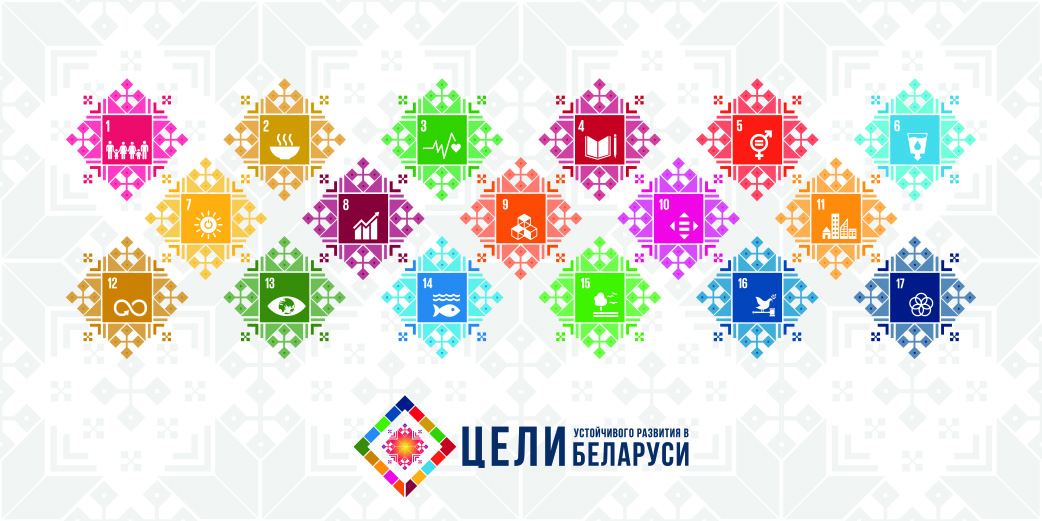 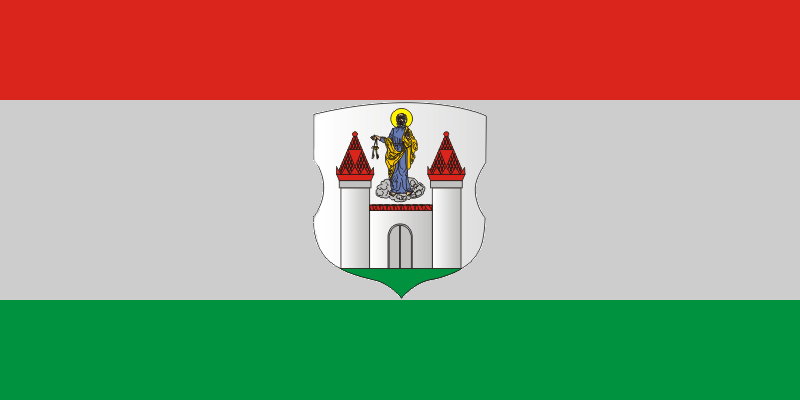 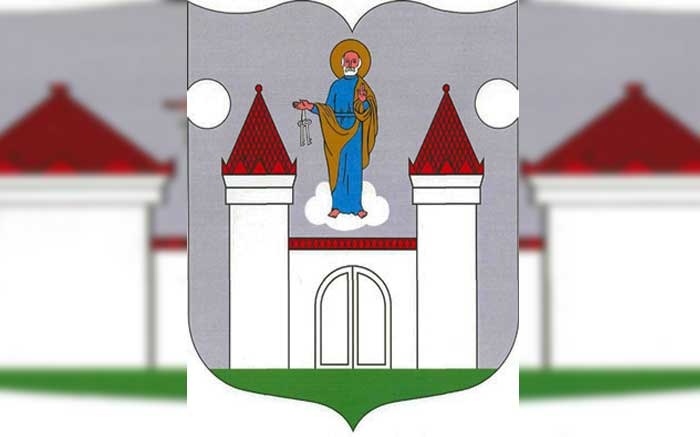 Флаг города БорисоваГерб города Борисова (в серебристом поле две военные башни с воротами между ними, над которыми св. Петр-апостол на облаке парит и в правой руке держит ключи.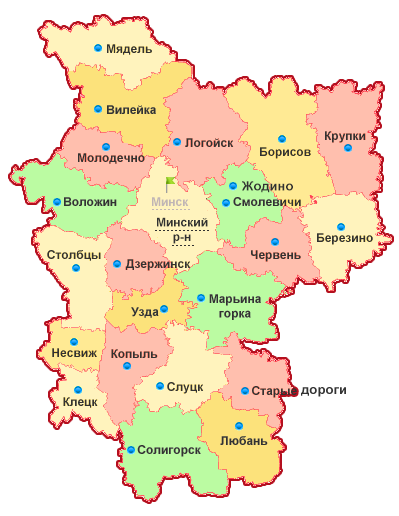 Борисовский район с административным центром города Борисов находится на северо-востоке Минской области. Территория города Борисова составляет 54,55 кв. км, территория Борисовского района – 2933,40 кв. км.Борисовский район граничит с Докшицким, Лепельским, Чашницким районами Витебской области и Крупским, Березинским, Червенским, Смолевичским, Логойским районами Минской области.Карта с прилегающими административными территориями к городу Борисова и Борисовскому району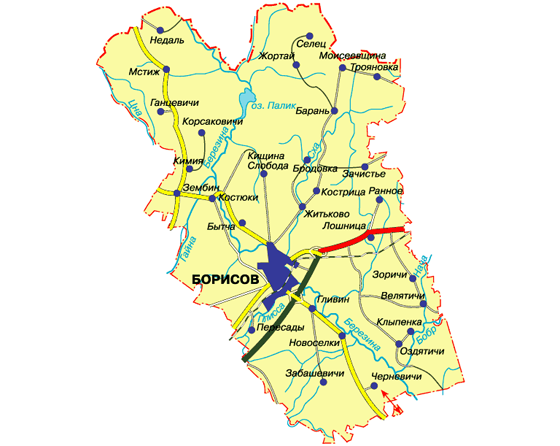 Территория разделена на 12 сельских Советов: Велятичский, Веселовский, Гливинский, Зембинский, Иканский, Лошницкий, Метченский, Моисеевщинский, Мстижский, Неманицкий, Пересадский, Пригородный. Количество населенных пунктов – 299.Национальный состав населения представлен 64 национальностями, среди которых: белорусы, русские, поляки, украинцы, евреи, армяне, татары, цыгане, литовцы, азербайджанцы, латыши, эстонцы, грузины, казахи, киргизы, молдаване, таджики, туркмены, узбеки, абхазы, аварцы, башкиры и другие.Наиболее крупными населёнными пунктами района являются:аг.Лошница, д.Углы, аг.Старо-Борисов, аг.Большая Ухолода, аг.Велятичи, станция Новосады, аг.Неманица, аг.Ганцевичи.Рис.1 Динамика индекса здоровья городского населенияРис. 2 Динамика индекса здоровья сельского населенияБорисовского района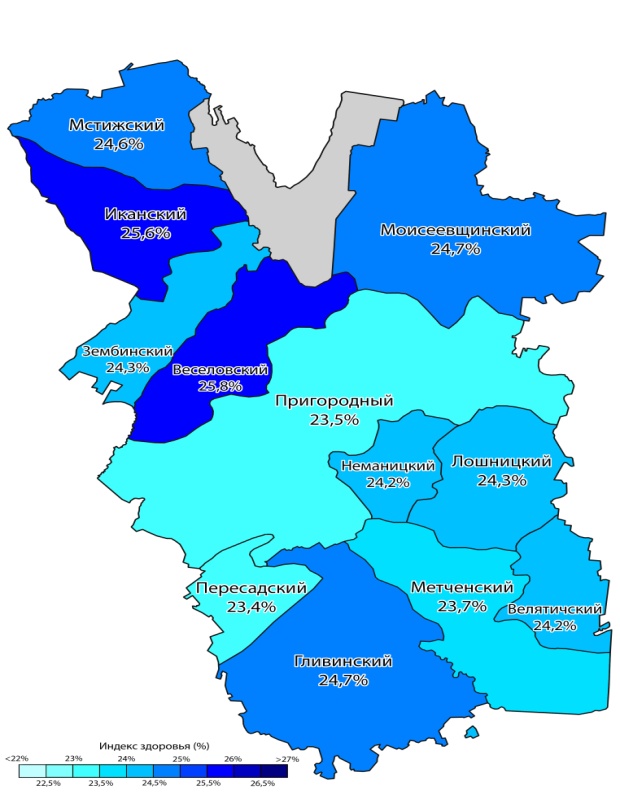 Сравнительный территориальный эпидемиологический анализ неинфекционной заболеваемости населенияПроведено ранжирование показателей общей  заболеваемости населения Борисовского района по сельсоветам (рисунок 3).Вклад в высокий уровень первичной заболеваемости населения Борисовского района в 2017 году вносили Пригородный, Метчанский, Пересадский с/с.Высоким количеством случаев заболеваний сердечно-сосудистой системы отличались Иканский, Пригородный, Лошницкий, Неманицкий с/советы.Приуроченность к онкозаболеваниям среди сельских советов выявлено не было.Высоким количеством случаев заболеваний верхних дыхательных путей отличались Пригородный, Неманский, Лошницкий с/советыРис. 3 Распределение индекса здоровья в зависимости от социально-экономического зонирования территории Борисовского районаРис 4 Динамика численности населения города Борисова с 2009 года по 2018 годРис.5 Динамика численности населения Борисовского района с 2009 года по 2018 годгодыУдельный вес (%) в структуре населенияУдельный вес (%) в структуре населенияУдельный вес (%) в структуре населениягодыНаселениеНаселениеНаселениегодыДети до 15 летЛица, трудоспособного возрастаЛица, старше 67-ти лет200915,773,910,4201015,274,710,1201114,476,59,1201214,873,212201315,273,711,1201415.565,618,9201515,761,522,8201616,260,223,6201716,459,324,3201817,657,824,6годыУдельный вес (%) в структуре населенияУдельный вес (%) в структуре населенияУдельный вес (%) в структуре населениягодыНаселениеНаселениеНаселениегодыДети до 15летЛица, трудоспособного возрастаЛица, старше 67-ти летнего возраста200913,566,919,5201014,760,424,9201112,866,720,5201212,968,218,9201313,469,417,2201413,86224,2201514,156,629,3201614,267,418,4201714,454,830,8201815,855,528,7Рис.6  Уровень безработицы (в % к численности экономически активного населения)Рис. 7 Удельный вес безработных имеющих образованиеРис.8  Динамика рождаемости и смертности населения Борисовского района за 2009-2018 годыРис.9   Динамика рождаемости и смертности населения города Борисова за 2009-2018 годыРис.10  Динамика рождаемости и смертности сельского населения Борисовского района за 2009-2018 годыРис. 11 Структура смертности от отравлений населения Борисовского района в 2009 годуРис. 12 Структура смертности от отравлений населения Борисовского района в 2018 годуРис. 13 Структура смертности от отравлений сельского населения Борисовского района  в 2018 годуРис. 14 Структура смертности от отравлений населения города Борисова  в 2018 годуВозрастные группыОба полаОба поламужчинымужчиныженщиныженщиныВозрастные группыАбсолют число%от общей численности населенияАбсолют число% от общей численности мужского населенияАбсолют число%от общей численности женского населенияВсе население32471,623982,68490,815-19 лет30,0320,0310,0220-29 лет5961,85162,9800,530-39 лет8873,26634,52241,740-49 лет10813,57765,13051,950-59 лет6012,13822,82191,460 и старше790,2590,5200,09Возрастные группыОба полаОба поламужчинымужчиныженщиныженщиныВозрастные группыАбсолют число%от общей численности населенияАбсолют число% от общей численности мужского населенияАбсолют число%от общей численности женского населенияВсе население19511,0814071,65440,615-19 лет20-29 лет1040,4832130-39 лет6702,346021040-49 лет7453,052222350-59 лет3291,12517860 и старше1030,39112Рис.15 Структура показателей смертности в Борисовском районе за 2009 годРис.16  Структура показателей смертности в Борисовском районе от внешних причин в 2009 годуРис. 17 Структура показателей смертности в Борисовском районе за 2018 годРис.18 Структура показателей смертности в Борисовском районе от внешних причин в 2018 годуРис. 19 Динамика заболеваемости психическими расстройствами  и расстройствами поведения у лиц, состоящих на диспансерном учете в возрасте 18 лет и старше с 2009-2018 год в Борисовском районеРис.20  Структура показателей смертности  сельского населения за 2018 годРис.21 Структура показателей смертности сельского населения от внешних причин в 2018 годуРис. 22  Структура показателей смертности  городского населения за 2018 годРис. 23 Структура показателей смертности городского населения от внешних причин в 2018 годуРис. 24 Среднегодовой темп прироста (убыли) первичной заболеваемости детей города Борисова по классам болезней за период 2009-2018ггРис. 25 Среднегодовой темп прироста (убыли) первичной заболеваемости детей сельской местности по классам болезней за период 2009-2018ггРис. 26 Динамика зарегистрированных случаев новообразований у детского населения по Борисовскому району 2009-2018 годРис. 27  Динамика психических расстройств и расстройств поведения  у детского населения по Борисовскому району 2009-2018 годРис. 28 Динамика зарегистрированных случаев болезней системы кровообращения  у детского населения по Борисовскому району 2009-2018 годРис. 29 Динамика врожденных аномалий развития системы кровообращения у детского населения с 2009-2018 годыРис. 30 Среднегодовой темп прироста (убыли) первичной заболеваемости подростков сельской местности по классам болезней за период 2009-2018ггРис. 31 Среднегодовой темп прироста (убыли) первичной заболеваемости подростков города Борисова по классам болезней за период 2009-2018ггРис. 32  Динамика общей заболеваемости по классу новообразований у подросткового населения (возраст 15-17 лет)  по Борисовскому району 2009-2018 годРис. 33  Динамика общей заболеваемости по классу болезней системы кровообращения  у подросткового населения по Борисовскому району 2009-2018 годРис. 34 Динамика врожденных аномалий развития системы кровообращения у подроскового населения с 2009-2018 годыРис. 35 Среднегодовой темп прироста (убыли) первичной заболеваемости взрослого населения  города Борисова  по классам болезней за период 2009-2018гг.Рис. 36 Среднегодовой темп прироста (убыли) первичной заболеваемости взрослого населения  сельской местности Борисовского района  по классам болезней за период 2009-2018гг.Рис. 37Динамика заболеваемости новообразованиями у лиц, состоящих на диспансерном учете в возрасте 18 лет и старше  с 2009-2018 год в Борисовском районеРис. 38 Динамика заболеваемости злокачественными новообразованиями у лиц, находящихся на диспансерном учете в возрасте 18 лет и старше  с 2009-2018 год в Борисовском районеРис 39 Динамика болезней органов дыхания у лиц, состоящих на диспансерном учете в возрасте 18 лет и старше  с 2009-2018 год в Борисовском районеПневмония является одной из самых актуальных проблем современной медицины и состоит из целого ряда эпидемиологических, клинических, фармакологических и, наконец, социальных аспектов. Парадокс пневмонии состоит в том, что, с одной стороны, достигнуты впечатляющие результаты в понимании патогенеза инфекционного процесса, повышении эффективности химиотерапии, а, с другой стороны, происходит увеличение числа больных  (см. рис 40). Данный факт роста в Борисовском районе можно расценивать, как снижение иммунной реактивности в среднем по популяции.  Рис. 40 Динамика пневмонии  у лиц, состоящих на диспансерном учете в возрасте 18 лет и старше  с 2009-2018 год в Борисовском районеОбщую заболеваемость формируют кроме острых форм, хронические обструктивные болезни легких (ХОБЛ). Хронические обструктивные болезни легких (ХОБЛ) объединяют группу хронических болезней дыхательной системы, такие как хронический обструктивный бронхит, тяжелые формы бронхиальной астмы. ХОБЛ характеризуются медленной прогрессией с нарастающей дыхательной недостаточностью. В Борисовском районе за анализируемые 10 лет отмечается рост данной патологии у населения возраста 18 и старше находящихся на диспансерном учете в 2 раза. Доля лиц трудоспособного населения в 2018 года составила 58,4% или 3,8 на 1000 населения Борисовского района (см. рис. 41).Рис. 40 Динамика других хронических обструктивных легочных болезней, состоящих на диспансерном учете в возрасте 18 лет и старше  с 2009-2018 год в Борисовском районеРис. 42 Динамика заболеваемости  лиц, состоящих на диспансерном учете в возрасте 18 лет и старше, астмой  (или имеющим в анамнезе астатический статус)  с 2009-2018 год в Борисовском районеРис. 43 Динамика заболеваемости эндокринной системы, расстройства питания и нарушение обмена веществ у лиц, состоящих на диспансерном учете в возрасте 18 лет и старше  с 2009-2018 год в Борисовском районеРис. 44Динамика заболеваемости сахарным диабетом у лиц, состоящих на диспансерном учете в возрасте 18 лет и старше  с 2009-2018 год в Борисовском районеРис. 45 Динамика заболеваемости болезнями  системы кровообращения у лиц, состоящих на диспансерном учете в возрасте 18 лет и старше  с 2009-2018 год в Борисовском районеРис. 46 Динамика заболеваемости болезней характеризующимися повышенным кровяным давлением у лиц, состоящих на диспансерном учете в возрасте 18 лет и старше  с 2009-2018 год в Борисовском районеРис. 47 Динамика заболеваемости ишемической болезнями  сердца у лиц, состоящих на диспансерном учете в возрасте 18 лет и старше  с 2009-2018 год в Борисовском районеРис. 48 Динамика заболеваемости цереброваскулярными болезнями  у лиц, состоящих на диспансерном учете в возрасте 18 лет и старше  с 2009-2018 год в Борисовском районеВозрастные группы населенияАбсолютные значенияАбсолютные значенияАбсолютные значенияТемпы прироста (снижения)Интенсивные показатели на 10 тыс. населенияИнтенсивные показатели на 10 тыс. населенияИнтенсивные показатели на 10 тыс. населенияТемп прироста (снижения)Возрастные группы населения2016год2017год2018 год%2016 год2017 год2018 год%Всего126213491418+12,369,774,596,55+38,5Возраст до 18 лет 749286+16,223,826,725,27+6,218-59 лет (трудоспособный возраст)490486523+6,747,647,352,04+9,3Рис. 49 Структура детей инвалидов, находящихся на учете в Борисовском районе за 2009-2018 ггПоказатели2014 г.2014 г.2015 г.2015 г.2016 г.2016 г.2017 г.2017 г.2018 г.2018 г.ПоказателиВсегоиз них % н/сВсегоиз них % н/сВсегоиз них % н/сВсегоиз них % н/сВсего% н/сВсего похимическимпоказателям19640,214300,0714520,412500,49940,7в т.ч. нитраты2630,417201870,52192,31062,8пестициды6690,24770429038102900микотоксины22401030830980410антибиотики520180300000токсичныеэлементы85506260590044403070Всего помикробиол.показателям24070,523661,125700,325351,524801,4Группыпродуктовпитания2014 г.2014 г.2015 г.2015 г.2016 г.2016 г.2017 г.2017 г.2018 г.2018 г.ГруппыпродуктовпитанияВсегопроб% не соотв. ГНПАВсегопроб% не соотв. ТНПАВсегопроб% не соотв. ТНПАВсегопроб% не соотв. ТНПАВсегопроб% не соотв. ТНПАМясо и мясные продукты14202080,5160018002281,7Молоко и молочные продукты1780226012501730510Рыба и рыбопродукты2901503805050Хлебобулочные и м/крупяные изделия26408101330,713101240Кондитерские изделия18801430179016401190Овощи и фрукты8640,349805070,64011,22921,0Жировые продукты и прод. переработки раст масел3603301609020Напитки9109001101,812040Продуктыдетскогопитания5101104011000Консервы59048078031020ГодыБактериологические показателиБактериологические показателиБактериологические показателиБактериологические показателиСанитарно-химические показателиСанитарно-химические показателиСанитарно-химические показателиСанитарно-химические показателиСанитарно-химические показателиСанитарно-химические показателиГодыАртскважиныАртскважиныРазводящая сетьРазводящая сетьАртскважиныАртскважиныАртскважиныРазводящая сетьРазводящая сетьРазводящая сетьГодыКол-во исследований% НТДКол-во исследований% НТДКол-во исследований% НТД% нестанд по содерж железаКол-во исследований% НТД% нестанд по содерж железа20093420,67150,619435,019,644712,324,620102430,411160,2620930,619,96716,28,92011243010380.3532221,130,96014,94,920121081,813580,219428,833,19256,66,9201312201407016229,030,68505,54,620141650916012326,027,66715,14,22015166010520,112625,422,46324,64,4201618101361019725,822,17974,72,320171682,413350,319841,933,778911,910,420181710,510641,421849,043,9100617,711,7Рис. 50 Динамика качества воды из артезианских скважин, не отвечающих гигиеническим нормативам по санитарно-химическим показателям за период 2013-2018 гг.ГодыУдельный вес проб воды, не отвечающий гигиеническим требованиям (%)Удельный вес проб воды, не отвечающий гигиеническим требованиям (%)Удельный вес проб воды, не отвечающий гигиеническим требованиям (%)Удельный вес проб воды, не отвечающий гигиеническим требованиям (%)ГодыПо санитарно-химическим показателямПо санитарно-химическим показателямПо микробиологическим показателямПо микробиологическим показателямГодыКоммунальные водопроводыВедомственные водопроводыКоммунальные водопроводыВедомственные водопроводы20097,331,80,50,620101,716,30,8020114,55,00,70,520124,411,500,520132,321,90020142,415,600,720154,36,300,420164,57,500201711,422,201,0201817,817,30,43,4Рис.51   Динамика качества воды несоответствующей требованиям по физико- химическим показателям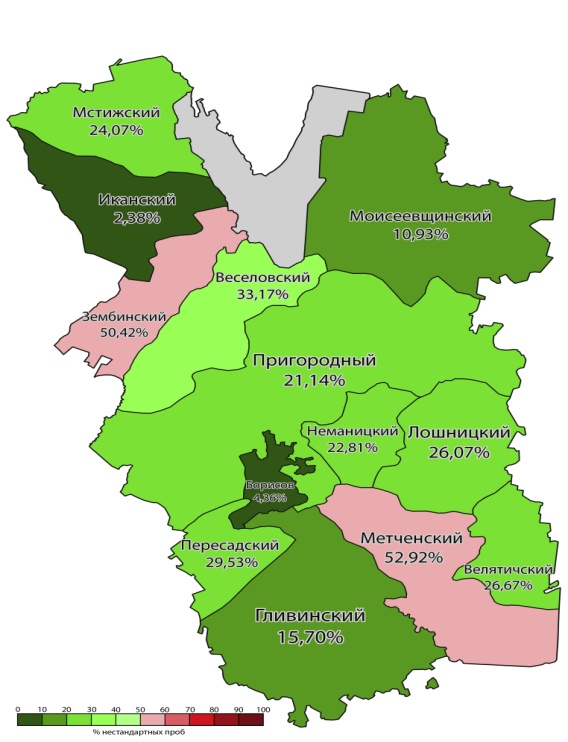 Рис. 52 Характеристика загрязненности водопроводной воды железом по сельсоветам Борисовского района за 2013-2018 годыГодаБактериологические показателиБактериологические показателиСанитарно-химические показателиСанитарно-химические показателиСанитарно-химические показателиГодаКол-во исследований% НТДКол-во исследований% НТД% нестанд по содерж нитратов200910119,811352,224,7201024320,524031,618,320112548,02917,213,720121637,51957,857,82013492,06157,421,820141401952,636,820151002133,314,32016 1020,910523,822,8201715658,917837,135,9201813648,517825,332,5Рис. 53  Динамика качества воды несоответствующей показателям безопасности из нецентрализованных систем водоснабжения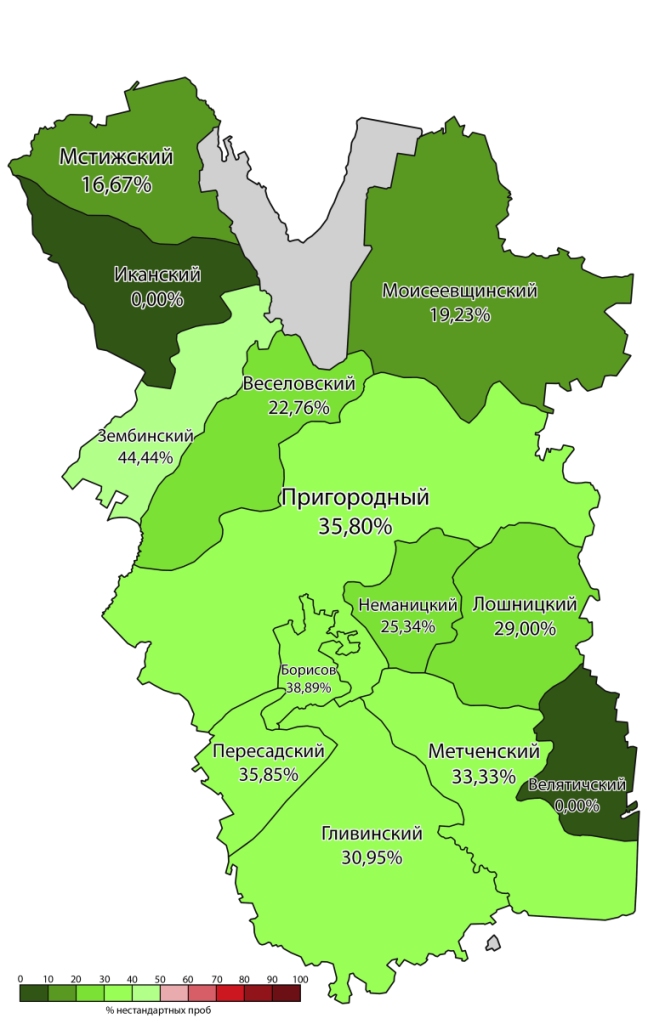 Анализируя качество воды в разрезе сельских советов Борисовского района за 3 года (2015-2018 годы) было выявлено, что наибольший процент проб, не отвечающих требованиям санитарно-гигиенических нормативов по физико-химическим показателям приходится на Пересадский с/с – 35,85,2%,  Зембинский с/с – 44,4%, Пригородный с/с – 35,8% (см. рис. 50)  Шестью предписаниями главного государственного санитарного врача в течение 2018 года было приостановлено/запрещено использовать в питьевых целях воду из 22 источников децентрализованного водоснабжения по причине повышенного содержания нитратов: д.Гребло (4 колодца), д.Ранное (1 колодец), д.Гливин (1 колодец), д.Рем  и д. Холмовка (4 колодца и 1 колодец), д.Кострица (4 колодца), д.Пересады (7 колодцев).  Рис.54 Процент нестандартных проб  воды из общественных шахтных колодцев по физико-химическим показателям в сельской местности Борисовского района за 3года (2015-2018)2013 год2013 год2014 год2014 год2015 год2015 год2016 год2016 год2017 год2017 год2018 год2018 годПоказателивсеговыше ПДКвсеговыше ПДКвсеговыше ПДКвсеговыше ПДК   всего   выше                                  ПДКвсеговыше ПДКпыль3200,630802640310030602343,4сернистый газ388037203360376030102800окислы азота968089008640850070606820аммиак16001380158014001080940фенол и его производные216021002120201019602322,6формальдегид31232,13063,331002640284029833,5всего23640,522240,421480,3215301951018301,3201320132014201420152015201620162017201720182018Показателивсеговыше ПДКвсеговыше ПДКвсеговыше ПДКвсеговыше ПДК   всего   выше                                  ПДКвсеговыше ПДКпыль420600360666,6444,5464,3сернистый газ18024012060140320окислы азота48084060060740880аммиак42048024000140140прочие1802402406060296,8всего1680240015602416,61521,32091,92013 год2013 год2014 год2014 год2015 год2015 год2016 год2016 год2017 год2017 год2018 год2018 годПоказателивсеговыше ПДКвсеговыше ПДКвсеговыше ПДКвсеговыше ПДК   всего   выше                                  ПДКвсеговыше ПДКСоли тяжелых металлов100100100100250520бактериологические п-ли80100110101030гельминты4680546050305800,354605750,3всего4860566052405910,357205830,006№ п/пНаименование зоны рекреации на водном объектеЗакрепленные организации, сельисполкомы1Зона отдыха по ул. КрасноармейскойПУП «Борисовский комбинат текстильных материалов Белкоопсоюза», 
ОАО «Резинотехника»2Зона отдыха в районе ул. ПарашютистовОАО «Борисовский завод полимерной тары «Полимиз», 
ОАО «Лесохимик», 
ОАО «Борисовский шпалопропиточный завод»3Центральный городской пляж в районе пешеходного моста через р.БерезинаОАО «Борисовский завод агрегатов», 
ОАО «Борисовхлебпром», УП «Жилье»4Зона отдыха «Дубки» в районе железнодорожного моста через р.Березина ОАО «Борисовдрев», филиал «Боримак» УП «Борисовский комбинат хлебопродуктов»5Зона отдыха в районе ул. П.ОсипенкоОАО «Борисовский ДОК»,ПУП «Бумажная фабрика» 6Зона отдыха «Пески» на правом берегу р. Березина в районе д. Малое Стахово ГОЛХУ «Борисовский опытный лесхоз», Пригородный сельисполком7Зона отдыха «Брилевское поле» в районе д.Студенка ОАО «Борисовский завод сборного железобетона, ОАО «Борисовжилстрой», Веселовский сельисполком8Зона отдыха на правом берегу р. Березина в районе д. Большое Стахово и д. ДудинкаОАО «Борисовский завод медицинских препаратов», ГОЛХУ «Борисовский опытный лесхоз» Пригородный сельисполкомРис. 57 Распределение детей дошкольного возраста по группам здоровья в Борисовском районе за 2014 -2018 гг.Рис. 58 Распределение детей дошкольного возраста по группам здоровья в сельской местности Борисовского района за 2014 -2018 гг.Рис. 59  Динамика распределения школьников сельской местности по группам здоровья за 2014 годРис. 60 Динамика распределения школьников сельской местности по группам здоровья за 2018 годРис. 61 Динамика распределения школьников города Борисова по группам здоровья за 2014 годРис. 62 Динамика распределения школьников города Борисова по группам здоровья за 2018 годРис.63Динамика первичной заболеваемости учащихся средних школ города Борисова и Борисовского районаЛошницкая гимназияЛошницкаяНовосадскаяНовоселковскаяК.СлободскаяМетчанскаяЗембинскаяМоисеевщенскаяЗачистскаяЗабашевичскаяМстижскаяВелятичскаяХолхолицкаяОздятичскаяНовосельскаяПересадская ЖитьковскаяСт.БорисовскаяБ.УхолодскаяГанцевичскаяНеманицкаяВсегоВсего детей2824608911756112123103498575104904490711253401469312928752017 год2017 год2017 год2017 год2017 год2017 год2017 год2017 год2017 год2017 год2017 год2017 год2017 год2017 год2017 год2017 год2017 год2017 год2017 год2017 год2017 год2017 год2017 годВсего заболеваний197471200654710316714086148102143166751477384344184931232977Всего заболеваний на 100 0698,5801023,9132247,191555,555839,285919,64291357,721359,2231755,1021741,171360,0001365,3851844,4441704,5451633,3331028,169672,0001011,7651260,2741000,00953,488                 1134,742018 год 2018 год 2018 год 2018 год 2018 год 2018 год 2018 год 2018 год 2018 год 2018 год 2018 год 2018 год 2018 год 2018 год 2018 год 2018 год 2018 год 2018 год 2018 год 2018 год 2018 год 2018 год 2018 год Всего детей296423881155510113410748787010799399169123360153971302783Всего заболеваний23259016067459515314784138771101619119686913171901111333274Всего заболеваний на 100 0783,78,1394,7991818,182582,60,818,181940,59411141,791364,4851750,001769,2301100,0001028,0371626,2622333,3332153,8461246,377739,837880,5561241,8301144,331023,0771176,428ВозрастсколиозсколиозсколиозсколиозНарушение осанкиНарушение осанкиНарушение осанкиНарушение осанкиВозраст2014 год2014 год2018 год2018 год2014 год2014 год2018 год2018 годВозраствсеговпервыевсеговпервыевсеговпервыевсеговпервые3-5 лет116020154766-17 лет5498313861611419396144690ВозрастсколиозсколиозсколиозсколиозНарушение осанкиНарушение осанкиНарушение осанкиНарушение осанкиВозраст2014 год2014 год2018 год2018 год2014 год2014 год2018 год2018 годВозраствсеговпервыевсеговпервыевсеговпервыевсеговпервые3-5 лет11132226-17 лет 68115514101237425ГодыОбщее количество работающихОбщее количество работающихВ том числеВ том числеВ том числеВ том числеГодыВсегоИз них женщинКол-во работающих в контакте с вредными производственными факторами (чел.)Из них женщин (чел.)Удельный вес работающих во вредных условиях труда (%)Из них женщин (%)2017281521137211752359641,712,82018272671131111367357541,713,1Годы1 группа(низкая)%2 группа(средняя)%3 группа(высокая)%201711132,323367,7--201811432,923267,1--            Факторы2009г2010 г2011г2012 г2013г2014г2015г2016г2017г20118Пары и газы62,01,3712,29,82,91,23,03,55,8Пыль и аэрозоль4,43,64,462,11,95,88,82,03,81,7Шум13,914,434,648,126,727,940,533,031,621,3Вибрация65,660,246,650,162,047,329,727,09,128,6Микроклимат13,58,24,4810,39,75,72,411,05,65,8Освещенность1,32,93,42,21,60,381,92,00,95,6Годы1 группа(низкая)%2 группа(средняя)%3 группа(высокая)%2017627,31672,7--2018731,81568,2--Основными этиологическими факторами, обусловившими профзаболевания, были физические (58,3%), промышленные аэрозоли (пыль) (41,7%).Рис. 64 Распределение профессиональных заболеваний по этиологическим группамГодыНаложено штрафовПредписания об изъятии из обращенияВес изъятой пищевой продукцииПредписания о приостановки деятельностиПредписание о приостановки деятельности на санденьОтстранено от работы человек20141921861300,7624242420151931601110,595917192016156136936,7448231320173788403,5481720201836120996,630018№ п/пНаименование юридического лица/ ф.и.о. должностного лица, должность в отношении которого приняты меры административной ответственностиСтатья особеннойчасти Кодекса Республики Беларусь об административных правонарушениях,Вид нарушенияРазмер наложенного штрафа (б.в.)Размер наложенного штрафа в рубляхУП "Браво"ч.2ст.12.17реализация продуктов питания с истекшим сроком годности30735Бачек Наталья Владимировна, управляющий ООО "Надежда"ч.2 ст.21.14прилегающая территория к объекту  не содержится в чистоте124,5Янчевская Тамара Александровна, зам.директор ЧТУП "Ролимар"ч.2 ст.21.14прилегающая территория к объекту  не содержится в чистоте249Егорова Наталья Владимировна, директор ЧТУП "Севен Лайн"ч.2ст.21.14прилегающая территория к объекту  не содержится в чистоте249Клепицкий Сергей Николаевич, директор ЧТУП "Элитпродторг"ч.2ст.21.14прилегающая территория к объекту  не содержится в чистоте124,5Ромашевский Сергей Евгеньевич, директор ЧТУП "Приморис"ч.2ст.21.14прилегающая территория к объекту  не содержится в чистоте249Петраченко Наталья Александровна, продавец ЧТУП "Хельга-торг"ч.2ст.21.14прилегающая территория к объекту  не содержится в чистоте249Грозновская Кристина Васильевна, продавец ЧТУП"Трилина торг"ч.2 ст.21.14прилегающая территория к объекту  не содержится в чистоте249Ярота Павел Владимирович, директор ООО "Борисовпродукт"ч.2ст.21.14прилегающая территория к объекту  не содержится в чистоте124,5Стасевич Елена Владимировна, продавец ЧТУП "Марус-ива»ч.2ст.21.14прилегающая территория к объекту  не содержится в чистоте124,5Круглянина Людмила Геннадьевна, продавец Логойское райпоч.2ст.21.14прилегающая территория к объекту  не содержится в чистоте124,5Бродянной Геннадий Викторович, нач.участка АХО ОАО "Веста-Борисов" ОАО "Веста-Борисов"ч.2ст.21.14прилегающая территория к объекту  не содержится в чистоте124,5Лысковец Оксана Николаевна, директор ЗАО "Доброном"ч.2ст.21.14прилегающая территория к объекту  не содержится в чистоте6147Тузикова Ольга Федоровна, заведующий магазином №24 ОАО "Веста-Борисов"ч.2ст.21.14прилегающая территория к объекту  не содержится в чистоте6147Алехнович Наталья Евгеньевна, директор ООО "Кубакам"ч.2ст.21.14прилегающая территория к объекту  не содержится в чистоте498Рыжий Николай Николаевич, директор ООО "Наш Шэмрок"ч.2ст.21.14прилегающая территория к объекту  не содержится в чистоте10245Кирилюк Виктория Валерьевна, заведующий магазином ЧТУП "Вирсавия -плюс"ч.2ст.21.14прилегающая территория к объекту  не содержится в чистоте373,5Курьян Надежда Владимировна,ИПч.2 ст.21.14прилегающая территория к объекту  не содержится в чистоте10245Мельникова Валентина Николаевна, заведующий столовой ОАО "Птицефабрика Велятичи"ч.2 ст.21.14прилегающая территория к объекту  не содержится в чистоте249Крупица Татьяна Александровна, и.о. заведующего магазином №24 ОАО "ДорОрс"ч.2 ст.21.14прилегающая территория к объекту  не содержится в чистоте5122,5Рачковская Татьяна Валерьевна, заведующий магазином ОДО "Алар"ч.2 ст.21.14прилегающая территория к объекту  не содержится в чистоте5122,5Шерис Ольга Михайловна,директор ЧТУП "Дамиринвест"ч.2 ст.21.14прилегающая территория к объекту  не содержится в чистоте6147Ковель Наталья Анатольевна, директор ООО "Евроопт"ч.2 ст.21.14прилегающая территория к объекту  не содержится в чистоте373,5Адамович Анна Викторовна, директор магазина ЗАО "Доброном"ч.2 ст.21.14прилегающая территория к объекту  не содержится в чистоте6147ЧТУП "Азизов СТ"ч.2ст.12.17реализация продуктов питания с истекшим сроком годности15367,5Логойское райпост.12.17, ч.2 ст.21.14реализация продуктов питания с истекшим сроком годности, 27661,5Кузнецова Мария Викторовна, директор ЧТУП "Ролимар"ч.2 ст.21.14прилегающая территория к объекту  не содержится в чистоте6147Кожина Екатерина Александровна, директор магазина ЗАО "Доброном"ч.2 ст.21.14прилегающая территория к объекту  не содержится в чистоте249Журковская Марина Георгиевна, заведующий магазин №6 "Квартал" ОАО "Заднепровье"ч.2 ст.21.14прилегающая территория к объекту  не содержится в чистоте5122,5Криворот Игорь Михайлович, ИПч.2ст.12.17реализация продуктов питания с истекшим сроком годности15367,5Ключник Светлана Викентьевна, заведующий Ново-Борисовским рынком КУП "Борисовский городской стадион"ч.2 ст.21.14территория  объекта  не содержится в чистоте498ЗАО "Юнифуд"ч.2ст.12.17реализация продуктов питания с истекшим сроком годности10245ЧТУП "Ролимар плюс"ч.2ст.12.17реализация продуктов питания с истекшим сроком годности20490ЧТУП "Азизов СТ"ч.2ст.12.17реализация продуктов питания с истекшим сроком годности10245ОАО "Веста-Борисов"ч.2ст.12.17реализация продуктов питания с истекшим сроком годности16392ОАО "Закрамаркет"ч.2ст.12.17реализация продуктов питания с истекшим сроком годности10245Апанасевич Ксения Евгеньевна, продавец ЧТУП "Фрутопт»ст.16.8предлагались к реализации   продукты  питания: без информации о дате изготовления (повторное нарушение)249ЧТУП "Фрутопт"ч.2ст.12.17реализация продуктов питания с истекшим сроком годности10245Роот Александр Сергеевич, ИПст.16.8предлагались к реализации   продукты  питания: без информации о дате изготовления (повторное нарушение)249ООО "Универсам Славянский"ч.2ст.12.17реализация продуктов питания с истекшим сроком годности 10245Рис.  Этиологическая структура инфекционно-паразитарной заболеваемости населения Борисовского района за 2018 год.Рис. 66  Территориальная структура инфекционно-паразитарной заболеваемости населения Борисовского района за 2018 год Рис  67  Суммарная заболеваемость всеми видами инфекционной и паразитарной патологии населения  Борисовского района за период 2014-2018 годы.Рис. 68  Суммарная заболеваемость всеми видами инфекционной и паразитарной патологии населения Борисовского района за период 2014-2018 годы.Рисунок 74.  Структура клинических форм энтеровирусной инфекции в Борисовском районе в 2018 году.Рисунок 75 Прививочный статус заболевших коклюшем в Борисовском районе в 2018 годуРисунок 76  Возрастная структура заболевших коклюшем в Борисовском районе в 2018 году.Рисунок 79  Многолетняя динамика и многолетняя тенденция заболеваемости ветряной оспой населения Борисовского района в 2009 – 2018 годахРисунок 80  Заболеваемость ОРИ по г. Борисову за  1-20 недели 2017 – 2018 гг.2017 год2018 годвновь выявлено больных активным туберкулезом3436показатель на 100 тыс. населения 18,819,9город 2523Показатель на 100 тыс. город 16,815,5село 913Показатель на 100 тыс. село 27,840,2Умершие от туберкулеза 66Показатель на 100 тыс. населения 3,33,3Рисунок 81 Динамика распространения ВИЧ-инфекции, в Борисовском районе в 2008 – 2018 годах (случаи заболеваний)Рисунок 72 Удельный вес ВИЧ – инфицированных в различных возрастных группах населения Борисовского района по состоянию на 01.01.2019 г.Рис. 83 Структура путей передачи ВИЧ-инфекции в Борисовском районе в 2018 годуРис. 84  Заболеваемость ПВГ в Борисовском районе в 2018 году по сравнению с 2017 годом.Рис. 85  Структура путей передачи парентеральных вирусных гепатитов в Борисовском районе в 2018 году.Рис. 86  Многолетняя динамика заболеваемости животных бешенством  на территории Борисовского района за 2000-2018 гг.Рис. 88  Показатели заболеваемости гельминтозами и ЗКЗ в Борисовском районе и Минской области в 2018 году.Рис.89  Охват профилактическими прививками населения Борисовского района в 2018 году (%).Рис. 90  Охват прививками против гриппа населения Борисовского района в 2016 – 2018 годах.